AIS IMPORT PLUSInformator dla Podmiotów zaangażowanych w przywozowe procesy celne realizowane drogą elektronicznąwersja 1.03Spis treściWykaz użytych skrótów oraz symboli	61	Wstęp	92	Ogólne założenia dotyczące komunikacji elektronicznej	102.1	Zasady przesyłania dokumentów importowych do systemu AIS IMPORT PLUS	102.2	Zasady dotyczące komunikacji elektronicznej	102.3	Podstawowe zmiany w komunikatach w systemie AIS IMPORT PLUS w stosunku do systemu AIS IMPORT	112.3.1	Dokumenty obsługiwane w AIS IMPORT PLUS	112.3.2	Struktura numeru MRN nadawanego dla komunikatów w systemie AIS IMPORT PLUS	123	Obsługa zgłoszenia celnego w przywozie: standardowego (ZCP), uproszczonego (ZCP-UPR) oraz uzupełniającego (ZCP-UZP)	133.1	Obsługa standardowego zgłoszenia celnego w przywozie (ZCP)	143.1.1	Rejestracja ZCP	163.1.2	Zarejestrowanie ZCP i nadanie numeru CRN oraz oczekiwanie na przedstawienie towarów ujętych w ZCP	173.1.3	Weryfikacja odwołań do DSK na ZCP	183.1.4	Przyjęcie ZCP	183.1.5	Kontrola ZCP (w tym prawo do wypowiedzenia się) lub brak kontroli ZCP	203.1.6	Wniosek o kontyngent i retrospektywny wniosek o kontyngent na ZCP	223.1.7	Uregulowanie należności na ZCP	243.1.8	Zwolnienie towaru na ZCP	283.1.9	Uregulowanie sytuacji towaru na ZCP	283.1.10	Anulowanie ZCP	293.1.11	Sprostowanie ZCP przed zwolnieniem towaru do procedury	293.1.12	Unieważnienie ZCP	303.2	Obsługa uproszczonego zgłoszenia celnego w przywozie (ZCP-UPR)	323.2.1	Rejestracja ZCP-UPR	343.2.2	Zarejestrowanie ZCP-UPR i nadanie numeru CRN oraz oczekiwanie na przedstawienie towaru na ZCP-UPR	343.2.3	Weryfikacja odwołań do DSK na ZCP-UPR	343.2.4	Przyjęcie ZCP-UPR	343.2.5	Kontrola ZCP-UPR (w tym prawo do wypowiedzenia się) lub brak kontroli ZCP-UPR	353.2.6	Wniosek o kontyngent i retrospektywny wniosek o kontyngent na ZCP-UPR	353.2.7	Zwolnienie towaru na ZCP-UPR	353.2.8	Uregulowanie sytuacji towaru na ZCP-UPR	363.2.9	Anulowanie ZCP-UPR	363.2.10	Sprostowanie ZCP-UPR	363.2.11	Unieważnienie ZCP-UPR	363.3	Obsługa uzupełniającego zgłoszenia celnego w przywozie (ZCP-UZP)	373.3.1	Rejestracja ZCP-UZP	393.3.2	Weryfikacja odwołań do ZCP-UPR, PWD-S lub PWD-W oraz do DSK	393.3.3	Przyjęcie ZCP-UZP	403.3.4	Kontrola ZCP-UZP (w tym prawo do wypowiedzenia się) lub brak kontroli ZCP-UZP	413.3.5	Wniosek o kontyngent i retrospektywny wniosek o kontyngent na ZCP-UZP	413.3.6	Uregulowanie należności na ZCP-UZP	423.3.7	Obsłużenie pozycji towarowej na ZCP-UZP	423.3.8	Anulowanie ZCP-UZP	433.3.9	Sprostowanie ZCP-UZP	433.3.10	Unieważnienie ZCP-UZP	434	Obsługa przedstawienia towarów ujętych we wpisie do rejestru (PWD-S)	444.1.1	Rejestracja PWD-S	464.1.2	Przyjęcie PWD-S	464.1.3	Kontrola lub brak kontroli PWD-S	474.1.4	Walidacja danych dodatkowych dla ZC415DD	484.1.5	Zwolnienie towaru na PWD-S	484.1.6	Uregulowanie sytuacji towaru na PWD-S	494.1.7	Anulowanie PWD-S	494.1.8	Sprostowanie PWD-S	505	Obsługa wpisu do rejestru wraz z powiadomieniem (PWD-W)	515.1.1	Rejestracja PWD-W	535.1.2	Przyjęcie PWD-W	545.1.3	Kontrola lub brak kontroli PWD-W	545.1.4	Zwolnienie towaru na PWD-W	555.1.5	Uregulowanie sytuacji towaru na PWD-W	555.1.6	Sprostowanie PWD-W	555.1.7	Unieważnienie PWD-W	566	Obsługa deklaracji czasowego składowania (DSK)	586.1.1	Rejestracja DSK	606.1.2	Weryfikacja odwołań do innej DSK	616.1.3	Przyjęcie DSK	616.1.4	Kontrola lub brak kontroli DSK	616.1.5	Czasowe składowanie pozycji towarowych na DSK	626.1.6	Odmowa czasowego składowania	626.1.7	Rozliczenie DSK	636.1.8	Sprostowanie DSK	636.1.9	Unieważnienie DSK	647	Obsługa powiadomienia o przedstawieniu towarów wprowadzonych do WOC (PPW)	667.1.1	Rejestracja PPW oraz weryfikacja odwołań na PPW do dokumentów poprzednich lub decyzji administracyjnej	687.1.2	Zarejestrowanie PPW i nadanie numeru CRN	697.1.3	Kontrola lub brak kontroli PPW	697.1.4	Przyjęcie PPW i nadanie numeru MRN	707.1.5	Anulowanie PPW	708	Komunikaty elektroniczne	728.1	Komunikaty wspólne	728.1.1	UPO	728.1.2	OdrzucenieKomunikatu - nieUPO	738.1.3	UPD	748.2	Komunikaty związane z obsługą zgłoszenia celnego w przywozie (standardowego - ZCP, uproszczonego – ZCP - UPR oraz uzupełniającego – ZCP - UZP)	758.2.1	Komunikaty dla ZCP, ZCP-UPR, ZCP-UZP przesyłane przez Podmiot do systemu	758.2.2	Komunikaty dla ZCP, ZCP-UPR, ZCP-UZP przesyłane do Podmiotu z systemu AIS IMPORT PLUS	818.2.3	Email operatora, do którego będą odesłane komunikaty	878.3	Komunikaty związane z obsługą deklaracji czasowego składowania (DSK)	888.3.1	Komunikaty dla DSK przesyłane przez Podmiot do systemu	888.3.2	Komunikaty dla DSK przesyłane do Podmiotu z systemu AIS IMPORT PLUS	908.4	Komunikaty związane z obsługą przedstawienia towarów ujętych we wpisie do rejestru (PWD-S)	938.4.1	Komunikaty dla PWD-S przesyłane przez Podmiot do systemu	938.4.2	Komunikaty dla PWD-S przesyłane do Podmiotu z systemu AIS IMPORT PLUS	948.5	Komunikaty związane z obsługą wpisu do rejestru wraz z powiadomieniem (PWD-W)	958.5.1	Komunikaty dla PWD-W przesyłane przez Podmiot do systemu	958.5.2	Komunikaty dla PWD-W przesyłane do Podmiotu z systemu AIS IMPORT PLUS	978.6	Komunikaty wspólne dla dokumentów PWD-S i PWD-W	978.6.1	Komunikaty wspólne dla PWD-S i PWD-W przesyłane przez Podmiot do systemu	978.6.2	Komunikaty wspólne dla PWD-S i PWD-W przesyłane do Podmiotu z systemu AIS IMPORT PLUS	988.7	Komunikaty związane z obsługą powiadomienia o przedstawieniu towarów wprowadzonych do WOC (PPW)	1008.7.1	Komunikaty dla PPW przesyłane przez Podmiot do systemu	1008.7.2	Komunikaty dla PPW przesyłane do Podmiotu z systemu AIS IMPORT PLUS	1019	Spis tabel	10410	Spis rysunków	104Wykaz użytych skrótów oraz symboliTabela 1 Wykaz użytych pojęć, skrótów oraz symboliWstępNiniejsze opracowanie ma na celu poinformowanie Podmiotów o możliwym przebiegu komunikacji na linii Podmiot – Organ Celny realizowanej w systemie AIS IMPORT PLUS za pośrednictwem komunikatów elektronicznych podczas obsługi:Zgłoszenia celnego w przywozie:standardowego (ZCP), uproszczonego (ZCP-UPR), uzupełniającego (ZCP-UZP),Przedstawienia towarów ujętych we wpisie do rejestru (PWD-S), Wpisu do rejestru wraz z powiadomieniem (PWD-W)Deklaracji Czasowego Składowania (DSK),Przedstawienia towarów wprowadzonych do WOC (PPW).Niniejszy dokument zawiera ogólny opis przywozowych procesów celnych zachodzących po stronie Podmiotu realizującego przywóz towarów na terytorium Polski z kraju trzeciego i dopełniającego formalności celnych z wykorzystaniem systemu AIS IMPORT PLUS. UWAGA!System AIS IMPORT PLUS przejmuje funkcjonalność dotychczasowego systemu AIS IMPORT w zakresie obsługi towarów importowanych.Dokument ten nie jest instrukcją opisującą szczegółowy sposób wypełniania i składania dokumentów celnych, w tym instrukcją stosowania przepisów celnych z zakresu obrotu towarowego z krajami trzecimi. Należy mieć również na uwadze, że diagramy zaprezentowane w niniejszym opracowaniu stanowią uproszczony opis faktycznie realizowanych procesów. Oznacza to, że nie zawierają one wszystkich możliwych ścieżek (przejść) oraz uwypuklają typowe sposoby obsługi dokumentów celnych. Ogólne założenia dotyczące komunikacji elektronicznej Zasady przesyłania dokumentów importowych do systemu AIS IMPORT PLUSWarunkiem umożliwiającym korzystanie przez Podmiot z funkcjonalności systemu AIS IMPORT PLUS jest:posiadanie aplikacji umożliwiającej przesłanie elektronicznych komunikatów, zbudowanej zgodnie ze specyfikacją techniczną XML dla przedsiębiorców (specyfikacja dostępna jest pod adresem: https://puesc.gov.pl ),dysponowanie przez osobę fizyczną, która w imieniu Podmiotu będzie przesyłała komunikaty do systemu AIS IMPORT PLUS narzędziem do ich elektronicznego podpisywania.Komunikacja podmiotów z systemem AIS IMPORT PLUS odbywa się za pośrednictwem systemu SEAP PLUS lub AES/Komunikator BCP, a zasady tej komunikacji udostępnione są na stronie internetowej pod adresem: https://puesc.gov.pl Komunikaty przekazywane do systemu AIS IMPORT PLUS podlegają automatycznej walidacji systemowej. Jeśli komunikat będzie poprawny pod względem formalnym i strukturalnym zostanie przyjęty do obsługi przez system, czego potwierdzeniem będzie przesłanie do Podmiotu komunikatu [UPO] zawierającego informację o złożeniu komunikatu do systemu AIS IMPORT PLUS. Jeśli komunikat nie będzie mógł zostać zakwalifikowany do obsługi, do Podmiotu zostanie przesłany komunikat [OdrzucenieKomunikatu] nazywany [nieUPO].Zasady dotyczące komunikacji elektronicznejPrzesłanie dokumentu celnego w formie elektronicznej (np. komunikat: [ZC415]) zapewnia Podmiotowi otrzymywanie z systemu AIS IMPORT PLUS komunikatów elektronicznych dotyczących obsługi tego dokumentu, a tym samym skraca czas obsługi i usprawnia proces komunikacji oraz przetwarzania dokumentu przez Organy Celne.W przypadku zainicjowania przez Podmiot komunikacji w formie elektronicznej z wykorzystaniem systemu AIS IMPORT PLUS, co do zasady cała komunikacja z Podmiotem realizowana jest w oparciu o elektroniczny kanał komunikacji.Podmiot zobowiązany jest do przechowywania otrzymywanych komunikatów elektronicznych przez okres określony w przepisach UKC i przepisach krajowych. Podstawowe zmiany w komunikatach w systemie AIS IMPORT PLUS w stosunku do systemu AIS IMPORTDokumenty obsługiwane w AIS IMPORT PLUSLista dokumentów obsługiwanych w systemie AIS IMPORT PLUS:Zgłoszenie celne w przywozie - w skrócie ZCP. Rozróżniamy zgłoszenia celne w przywozie standardowe, uproszczone i uzupełniające. W systemie AIS IMPORT PLUS występuje tylko jedna schema komunikatu ZC415 do obsługi zgłoszeń celnych standardowych, uproszczonych i uzupełniających (w systemie AIS IMPORT były 3 różne schemy dla komunikatów ZCP). Obsługa zgłoszeń ZCP opisana jest w rozdziale: 3 Obsługa zgłoszenia celnego w przywozie: standardowego (ZCP), uproszczonego (ZCP-UPR) oraz uzupełniającego (ZCP-UZP).Przedstawienie towarów ujętych we wpisie do rejestru – w skrócie PWD-S – Dokument PWD-S zawiera bardzo mały (szczątkowy) zakres wymaganych danych w stosunku do dokumentów ZCP, jednak w razie kontroli Organ Celny może zażądać dosłania danych zgłoszenia z wpisu do rejestru zgłaszającego. Dane te są przesyłane do systemu AIS IMPORT PLUS w postaci komunikatu ZC415DD, który ma bardzo zbliżony zakres danych do dokumentów ZCP. Obsługa dokumentów PWD-S opisana jest w rozdziale: 4 Obsługa przedstawienia towarów ujętych we wpisie do rejestru (PWD-S).Wpis do rejestru wraz z powiadomieniem – w skrócie PWD-W – Zakres wymaganych danych na dokumencie PWD-W jest bardzo zbliżony do zakresu wymaganych na zgłoszeniach ZCP. Obsługa dokumentów PWD-W opisana jest w rozdziale: 5 Obsługa wpisu do rejestru wraz z powiadomieniem (PWD-W).Deklaracja czasowego składowania – w skrócie DSK. Dokument składany w celu wprowadzenia towarów do magazynu czasowego składowania i objęcia ich procedura czasowego składowania. Obsługa dokumentów DSK opisana jest w rozdziale: 6 Obsługa deklaracji czasowego składowania (DSK).Powiadomienie o przedstawieniu towarów wprowadzonych do WOC – w skrócie PPW. Nowy dokument wprowadzony do obsługi w systemie AIS IMPORT PLUS w celu przedstawienia towarów wprowadzonych do WOC. Obsługa dokumentów PPW opisana jest w rozdziale: 7 Obsługa powiadomienia o przedstawieniu towarów wprowadzonych do WOC (PPW).Struktura numeru MRN nadawanego dla komunikatów w systemie AIS IMPORT PLUSSystem AIS IMPORT PLUS dla dokumentów obsługiwanych w systemie nadaje 18-znakowy numer MRN zgodny z wymaganiami unijnego modelu danych EUCDM.Przykładowy numer MRN 24PL32201D001606R5 nadany przez system AIS IMPORT PLUS:Na 2 pierwszych znakach: ostatnie dwie cyfry roku przyjęcia zgłoszenia (RR)Na 2 kolejnych znakach: kod kraju == „PL”Na 5 następnych znakach: kod Urzędu celnego skrócony do 5 znaków (bez ostatniej cyfry)Na 10 znaku: oznaczenie systemu (AIS IMPORT PLUS = „D”)Na znakach od 10 do 16 – identyfikator dokumentu (dopuszczalne jest użycie liter w identyfikatorze)Na 17 znaku: identyfikator procedury, po którym można rozpoznać typ dokumentu w systemie AIS IMPORT PLUSOstatni znak prezentuje cyfrę kontrolnąNa 17 znaku numeru MRN (2 znak od końca) występuje identyfikator procedury, po którym można rozpoznać typ dokumentu w systemie AIS IMPORT PLUS: litera N oznacza PWD-Slitera O oznacza PWD-W litera R oznacza ZCP, ZCP-UPR, ZCP-UZPlitera U oznacza DSKlitera V oznacza ZCP, ZCP-UPR, ZCP-UZP z uszczegółowieniem procedury F15 (Wprowadzenie towarów w odniesieniu do specjalnych obszarów podatkowych)litera Z oznacza PPWObsługa zgłoszenia celnego w przywozie: standardowego (ZCP), uproszczonego (ZCP-UPR) oraz uzupełniającego (ZCP-UZP)Na następnych stronach zostaną przedstawione uproszczone procesy obsługi standardowego, uproszczonego i uzupełniającego zgłoszenia celnego w przywozie oraz krótki opis załączonych procesów.Obsługa standardowego zgłoszenia celnego w przywozie (ZCP)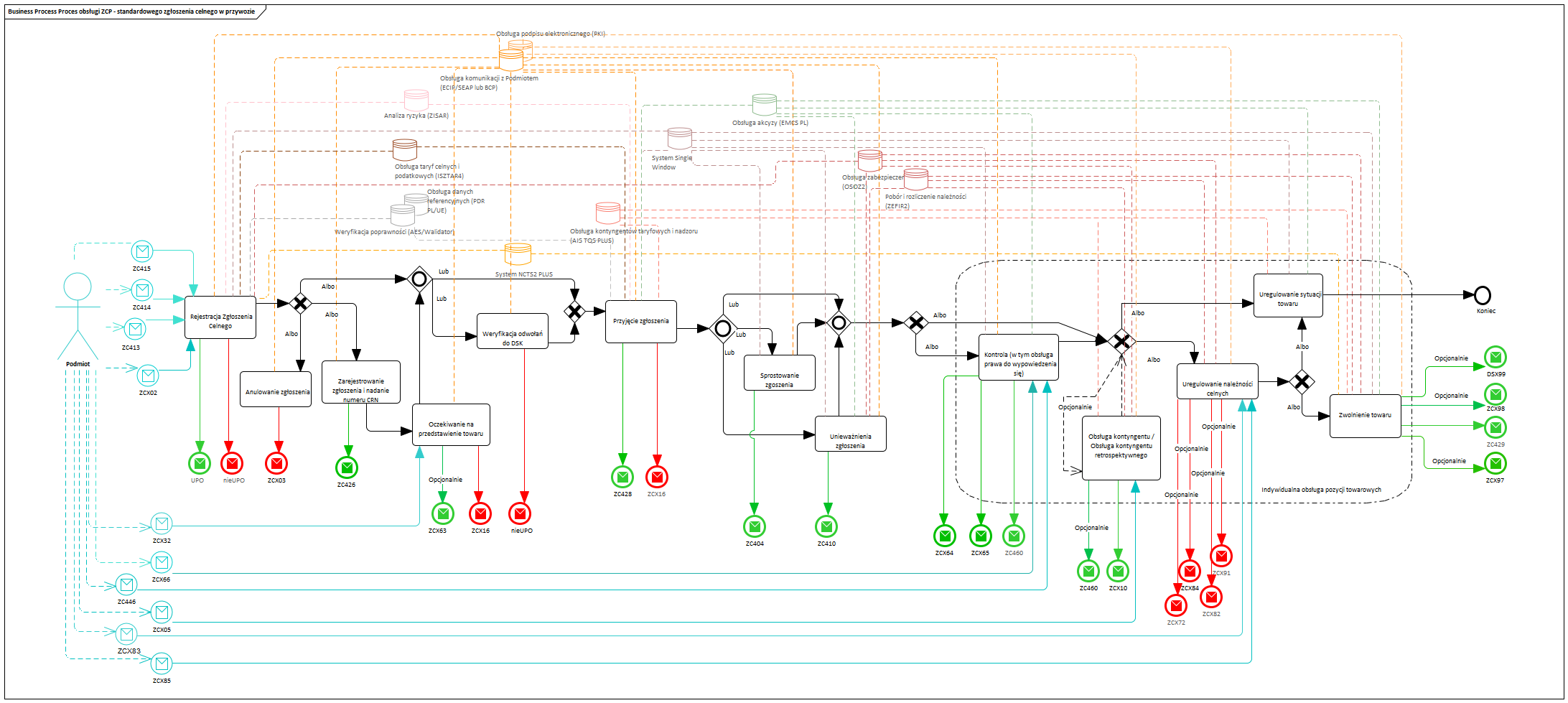 Rysunek 	Proces obsługi standardowego zgłoszenia celnego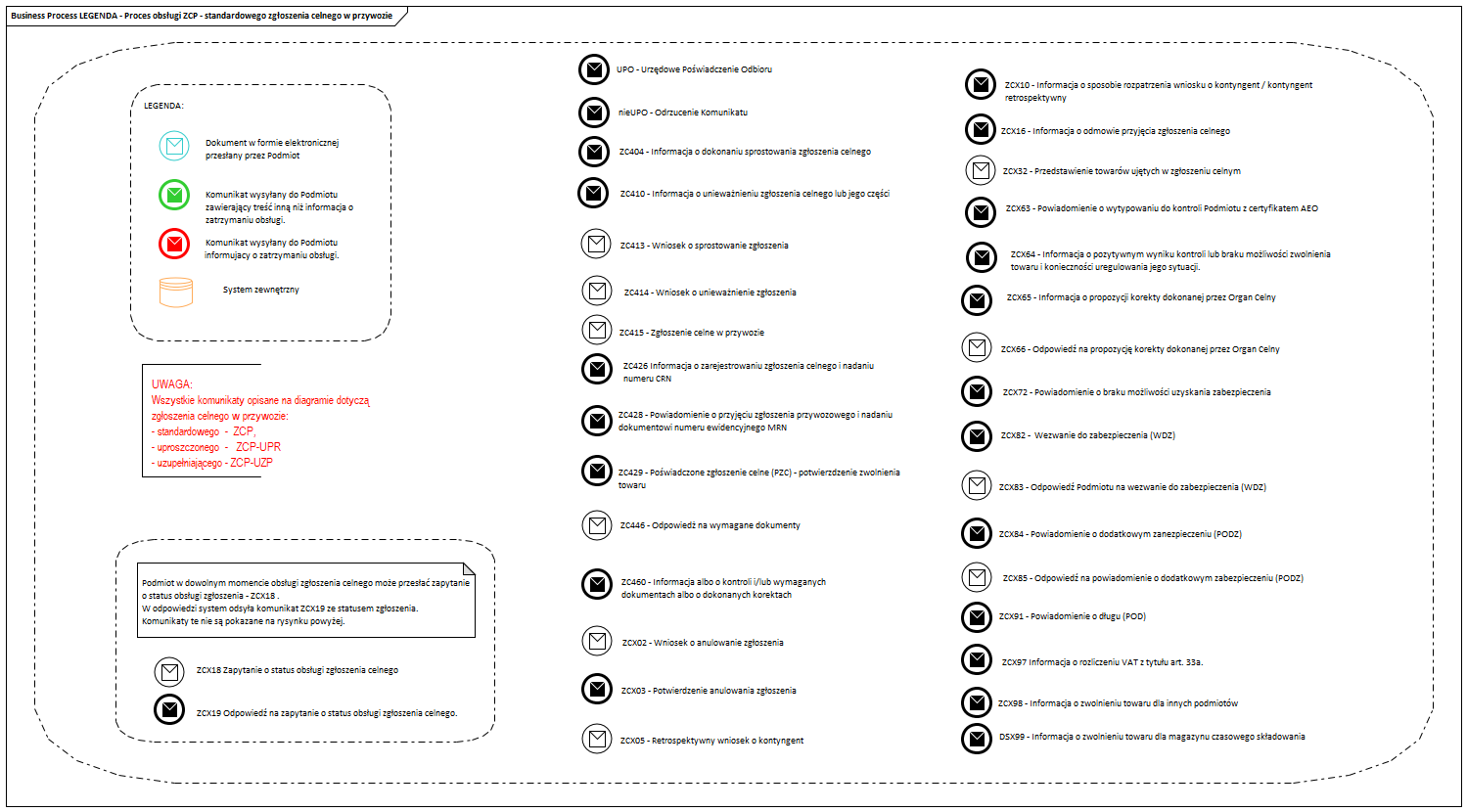 Rysunek 	Legenda - Proces obsługi standardowego zgłoszenia celnegoRejestracja ZCPRejestracja zgłoszenia celnego ma na celu przekazanie do systemu AIS IMPORT PLUS zgłoszenia celnego, które jest poprawne pod względem technicznym (komunikat zawiera poprawną strukturę) i biznesowym (komunikat zawiera komplet danych, dopuszczalne wartości, odwołania do właściwych dokumentów, dane zgodne z danymi wymaganych pozwoleń), a tym samym możliwe jest jego przetwarzanie przez systemy celne.Rejestracja zgłoszenia celnego w systemie AIS IMPORT PLUS rozpoczyna się od odebrania zgłoszenia celnego w postaci komunikatu ZC415 przesłanego przez Podmiot poprzez elektroniczny kanał komunikacji (BCP lub SEAP PLUS)..W ramach standardowego zgłoszenia celnego może wystąpić typ zgłoszenia:A – standardowe zgłoszenie celne złożone razem z przedstawieniem towaruD – standardowe zgłoszenie celne złożone przed przedstawieniem towaru, takie zgłoszenie po zarejestrowaniu oczekuje na przedstawienie towaru: patrz rozdział: 3.1.2 Zarejestrowanie ZCP i nadanie numeru CRN oraz oczekiwanie na przedstawienie towarów ujętych w ZCP.W trakcie rejestracji zgłoszenia odbywa się szczegółowa walidacja dokumentu ZCP, która obejmuje:Walidację wstępną (przechodzą ją wszystkie zgłoszenia przed wysłaniem UPO/nieUPO do Podmiotu), tj.:Weryfikację podpisu elektronicznego w PKIWeryfikację unikalności numeru własnego zgłoszeniaWeryfikację poprawności danych regułami walidacji przez AES/Walidator oraz zgodności danych na zgłoszeniu z danymi zawartymi w słownikach PDR.Walidację dokumentu ZCP w innych systemach. Jest to walidacja opcjonalna, wykonywana tylko w przypadku, gdy dane wprowadzone na dokumencie ZCP wymagają walidacji w tych systemach. Walidacja ta jest wykonywana przed wysłaniem UPO/nieUPO do Podmiotu dla dokumentów ZCP z jednoczesnym przedstawieniem towaru, a dla dokumentów ZCP bez przedstawienia towaru, system wysyła komunikat UPO, a walidacja ta jest wykonywana po raz pierwszy dopiero po przedstawieniu towaru. Obejmuje ona walidację dokumentu ZCP w systemie:ISZTAR4 – weryfikacja środków taryfowych (w tym ograniczeń i zakazów wprowadzenia towarów na teren UE), kalkulacji należności celnych oraz danych kontyngentu, o ile należności celne lub kontyngent wystąpią na dokumencie ZCP,Single Window (SW) – weryfikacja dokumentów załączanych do zgłoszenia, jeśli na dokumencie ZCP wystąpią dokumenty walidowane w SWTRACES (CHED/CVED) – weryfikacja dokumentów załączanych do zgłoszenia, jeśli na dokumencie ZCP wystąpią dokumenty, których kod występuje w parametrze merytorycznymUCC INF - weryfikacja dokumentów załączanych, jeśli na dokumencie ZCP wystąpią dokumenty weryfikowane w systemie UCC INF (kod dokumentu C710)REX –weryfikacja numeru eksportera REX, jeśli wystąpi na dokumencie ZCPOSOZ2 – weryfikacja zabezpieczeń należności, jeśli na dokumencie ZCP wystąpią zabezpieczenia z numerem GRNNCTS2 PLUS – weryfikacja dokumentów tranzytowych, jeśli wystąpią na dokumencie ZCP (w dokumentach poprzednich PreviousDocuments/type = N821 lub w informacjach dodatkowych AdditionalInformation/code=TR025)weryfikacja w systemie AIS IMPORT PLUS odwołań do DSK, jeśli w dokumentach poprzednich na dokumencie ZCP wystąpi kod dokumentu N337 oraz numer MRN dokumentu DSK z pozycją towarową w statusie czasowe składowanie w systemie AIS IMPORT PLUS. UWAGA! Jeśli podczas walidacji system wykrył błędy uniemożliwiające dalszą obsługę komunikatu, to wysyła do Podmiotu nieUPO (Odrzucenie Komunikatu), a jeśli system wysłał już do Podmiotu UPO, ale stwierdzone zostaną inne błędy, które uniemożliwiają przyjęcie zgłoszenia celnego, wówczas system wyśle do Podmiotu komunikat ZCX16 – Odmowa przyjęcia.Po pozytywnej walidacji zgłoszenia i zakończeniu rejestracji zgłoszenia celnego system wysyła do Podmiotu komunikat UPO – urzędowe poświadczenie odbioru.Zarejestrowanie ZCP i nadanie numeru CRN oraz oczekiwanie na przedstawienie towarów ujętych w ZCPZgłoszenia celne złożone przed przedstawieniem towaru – typ zgłoszenia D, E i F:przed wysłaniem UPO do Podmiotu przechodzą tylko wstępną walidację, a pełna walidacja zgłoszenia jest wykonywana dopiero po przedstawieniu towaru;po zarejestrowaniu mają nadawany unikalny numer CRN (Customs Registration Number), wysyłany do Podmiotu w komunikacie ZC426 - Informacja o zarejestrowaniu zgłoszenia i nadaniu mu numeru CRN;oczekują na przedstawienie towaru przez czas określony w komunikacie ZC426Dodatkowo, jeśli na zgłoszeniu typu D, E, F występuje Podmiot z certyfikatem AEOF lub AEOC, do Podmiotu może być wysłany (przed przedstawieniem towaru Organowi Celnemu) komunikat ZCX63 z informacją o wytypowaniu przesyłki do kontroli Walidacja zgłoszeń przed przedstawieniem towaruZgłoszenie przed przedstawieniem towaru w trakcie rejestracji związanej z nadaniem numeru CRN nie przechodzi pełnej walidacji we wszystkich systemach (na tym etapie walidowana jest schema komunikatu, podpis elektroniczny i przeprowadzana jest weryfikacja regułami przez AES Walidator).Nadanie numeru CRN dla zgłoszeniaPo pozytywnym zakończeniu wstępnej weryfikacji, do Podmiotu wysyłany jest komunikat UPO a następnie zgłoszenie dostaje unikalny numer CRN, który przesyłany jest do podmiotu w komunikacie ZC426 i uruchamia się timer odmierzający czas na przedstawienie towarów Organom Celnym. Oczekiwanie na przedstawienie towarówW trakcie oczekiwania na przedstawienie towarów, zgłoszenie wysyłane jest do systemu ZISAR w celu przeprowadzenia analizy ryzyka.Termin na przedstawienie towarów jest podany w komunikacie ZC426 w elemencie /Declaration/goodsPresentationTimeLimit. Towar może być przedstawiony przez Podmiot poprzez przesłanie komunikatu ZCX32 – Przedstawienie towarów ujętych w zgłoszeniu celnym, który przeszedł poprawną walidację podpisu elektronicznego, walidację regułami w AES Walidator i został powiązany z istniejącym w systemie AIS IMPORT PLUS zgłoszeniem ZC415 w statusie „przed przedstawieniem”. Przedstawienie towarów może być również zarejestrowane manualnie przez Organ Celny na wniosek Podmiotu złożony poza systemem AIS IMPORT PLUS.Po przedstawieniu towaru zgłoszenie ZCP typu D, E, F przechodzi pełną walidację, patrz rozdział: 3.1.1 Rejestracja ZCP.Weryfikacja odwołań do DSK na ZCPW trakcie rejestracji zgłoszenia celnego weryfikowane są odwołania do dokumentów poprzednich zadeklarowanych w przesłanym przez Podmiot komunikacie ZC415.Weryfikacja w systemie AIS IMPORT PLUS odwołań do DSK wykonywana jest, jeśli w dokumentach poprzednich na dokumencie ZCP wystąpi kod dokumentu N337 oraz numer MRN dokumentu DSK złożonego w systemie AIS IMPORT PLUS z pozycjami towarowymi w statusie „czasowe składowanie”. Zgłoszenia ZCP z odwołaniem do DSK są po zwolnieniu towaru przesyłane do systemu RPS (Rozliczanie Procedur Specjalnych) w celu umożliwienia RPS rozliczenia towaru na deklaracji DSK, na której towar jest objęty czasowym składowaniem.Przesłanie do AIS IMPORT PLUS zgłoszenia ZCP z odwołaniem w dokumentach poprzednich do DSK, która ma strukturę numeru MRN wskazująca na to, że powinna być obsługiwana w systemie AIS IMPORT PLUS, ale nie istnieje w systemie AIS IMPORT PLUS w statusie „czasowe składowanie”, spowoduje odrzucenie komunikatu ZC415 przez wysłanie nieUPO – Odrzucenie komunikatu.W systemie AIS IMPORT PLUS nie są weryfikowane odwołania do zadeklarowanych w komunikacie ZC415 dokumentów DSK, które były obsługiwane w systemie AIS IMPORT albo są obsługiwane w innych systemach niż AIS IMPORT PLUS (np. w systemach portowych).Przyjęcie ZCPPrzyjęcie standardowego zgłoszenia celnego może nastąpić jedynie wówczas, gdy spełnione zostaną wszystkie formalne warunki określone przepisami prawa celnego dotyczące danych podawanych w zgłoszeniu, załączonych dokumentów, czy związane z przedstawieniem towaru.Przyjęcie zgłoszenia jest możliwe dopiero po prawidłowym zakończeniu walidacji zgłoszenia, a w przypadku zgłoszeń celnych złożonych przed przedstawieniem towaru po przedstawieniu towaru.Przyjęcie do obsługi zgłoszenia celnego jest potwierdzane przez system AIS IMPORT PLUS przez wysłanie do Podmiotu komunikatu ZC428 – Informacja o przyjęciu zgłoszenia i nadaniu numeru MRN.Odmowa przyjęcia zgłoszenia celnegoOdmowa przyjęcia zgłoszenia celnego może: nastąpić automatycznie po stwierdzeniu przez system AIS IMPORT PLUS nieprawidłowości w danych zgłoszenia lub z powodu błędów w walidacji dokumentów w systemach zewnętrznych, w których wykonywana jest walidacja danych zgłoszenia i dokumentów (opisane w rozdziale: 3.1.1 Rejestracja ZCP) tj. w szczególności, gdy: nie udało się zweryfikować wymaganych dokumentów i pozwoleń w systemie Single Window,upłynie termin określony dla zgłoszenia przed przedstawieniem towaru, w czasie którego zgłaszający nie przedstawi towarów (termin na przedstawienie towarów jest podany w komunikacie ZC426 w elemencie /Declaration/goodsPresentationTimeLimit - standardowo jest to 30 dni)2)	być wynikiem decyzji Organu Celnego, np. w przypadku stwierdzenia braków w zakresie kodów załączonych dokumentów niezbędnych do objęcia towaru wnioskowaną procedurą celną lub niespełnienia innych warunków formalnych, o których mowa w art. 21 ustawy - Prawo celne (w szczególności, gdy w ramach weryfikacji realizowanej przez system AES Walidator, PDR PL/UE, ISZTAR4 zostaną zidentyfikowane nieprawidłowości, na podstawie których Organ Celny zdecyduje o odmowie przyjęcia zgłoszenia).W przypadku odmowy przyjęcia zgłoszenia do Podmiotu wysyłany jest komunikat ZCX16 - Informacja o odmowie przyjęcia zgłoszenia celnego (ZCP, ZCP-UPR, ZCP-UZP).Kontrola ZCP (w tym prawo do wypowiedzenia się) lub brak kontroli ZCPPo przyjęciu zgłoszenia celnego ZCP jest przekazywane do systemu Analizy Ryzyka (ZISAR) w celu przeprowadzenia analizy ryzyka, a następnie podejmowana jest decyzja, czy zostanie przeprowadzona kontrola.Kontrola zgłoszenia celnegoW przypadku podjęcia przez Organ Celny decyzji o kontroli zgłoszenia celnego, Podmiot zostanie poinformowany o kontroli komunikatem ZC460 – Informacja o kontroli i/lub wymaganych dokumentach albo o dokonanych korektach. Na kontrolę zgłoszenia składa się kontrola fizyczna towarów i/lub kontrola dokumentacji. Komunikat ZC460 służy zarówno do poinformowania o kontroli fizycznej, jak też może zawierać żądanie przedstawienia określonych dokumentów Organowi Celnemu i - jeśli zachodzi taka potrzeba - może być wysłany do Podmiotu więcej niż jeden raz.Informacje o dokumentach wymaganych do kontroli, których zażądał Organ Celny mogą być wysłane do systemu AIS IMPORT PLUS w komunikacie ZC446 – Odpowiedź na wymagane dokumenty. Dokumenty wymagane muszą być przedstawione Organowi Celnemu poza systemem AIS IMPORT PLUS.Możliwe ostateczne wyniki kontroli dla pozycji towarowej to:wynik pozytywny – pozycja towarowa może być zwolniona do procedury (po zabezpieczeniu/uregulowaniu należności wynikających ze zgłoszenia)wynik negatywny - stwierdzono nieprawidłowości, które wymagają uregulowania sytuacji towaru w inny sposób - pozycja towarowa nie będzie zwolniona do procedury (patrz rozdział: 3.1.9 Uregulowanie sytuacji towaru na ZCP)wynik negatywny - stwierdzono nieprawidłowości, które wymagają wydania decyzji administracyjnej (takie pozycje towarowe będą mogły być zwolnione do procedury po uregulowaniu należności wynikających z wydanej decyzji administracyjnej).W przypadku pozytywnego wyniku kontroli system automatycznie wysyła do Podmiotu komunikat ZCX64 - Informacja o pozytywnym wyniku kontroli lub braku możliwości zwolnienia towaru i konieczności uregulowania jego sytuacji z informacją „DO_ZWOLNIENIA” . W przypadku negatywnego wyniku zakończenia kontroli i skierowania towaru do uregulowania w inny sposób, Organ Celny decyduje, czy wysłać do Podmiotu komunikat ZCX64 z informacją, że towar nie zostanie zwolniony i został skierowany do uregulowania inaczej (status towaru w komunikacie ZCX64 „DO_UREGULOWANIA”), patrz: 3.1.9 Uregulowanie sytuacji towaru na ZCP.Pozycja towarowa, dla której ustalono „pozytywny” wynik kontroli podlega dalszym etapom przetwarzania, czyli przechodzi do:uregulowania należności celnych (patrz rozdział: 3.1.7 Uregulowanie należności na ZCP) orazzwolnienia pozycji towarowej (patrz rozdział: 3.1.8 Zwolnienie towaru na ZCP).UWAGA!Kontrola zgłoszenia kończy się z momentem ustalenia ostatecznego wyniku kontroli dla ostatniej pozycji towarowej zgłoszenia, która tego wymaga. Organ Celny nie ma obowiązku zakończenia kontroli wszystkich pozycji towarowych zgłoszenia celnego w jednym czasie i towar może być zwalniany do procedury na poszczególnych pozycjach towarowych, nie na całym zgłoszeniu jednocześnie.Pozycje towarowe, dla których nie było konieczności przeprowadzenia kontroli, kierowane są do obsługi należności celnych i podatkowych.Prawo Podmiotu do wypowiedzenia się (propozycja korekty danych)Jeśli w czasie kontroli zgłoszenia celnego Organ Celny stwierdzi drobne nieprawidłowości, które nie mają wpływu na procedurę ani należności, może przesłać do Podmiotu komunikat ZCX65 z propozycją skorygowania danych zgłoszenia. Odebranie komunikatu ZCX65 przez Podmiot jest rejestrowane w systemie AIS IMPORT PLUS w postaci zapisania komunikatu UPD – Urzędowe Potwierdzenie Dostarczenia.Podmiot w wyznaczonym w komunikacie ZCX65 czasie (pole /Declaration/Correction/decisionTimeLimit) powinien wypowiedzieć się w sprawie proponowanej przez Organ Celny korekty, przez wysłanie do systemu AIS IMPORT PLUS komunikatu ZCX66 - Odpowiedź na propozycję korekty dokonanej przez Organ Celny.Podmiot wysyła komunikat ZCX66 z odpowiedzią na propozycję korektę, wpisaną w polu /Declaration/correction/decision:0 - brak zgody na zaproponowaną korektę;1 - zgoda na zaproponowaną korektę;2 - brak zgody na zaproponowaną korektę wraz z żądaniem zastosowania art. 8 Rozporządzenia Wykonawczego do UKC (decyzja administracyjna).UWAGA!W przypadku braku odpowiedzi od Podmiotu (brak komunikatu ZCX66) w terminie wyznaczonym w komunikacie ZCX65, Organ Celny uznaje, że Podmiot zgodził się na zaproponowaną korektę danych.Po zaakceptowaniu przez Podmiot korekty danych, system AIS IMPORT PLUS nanosi skorygowane dane na zgłoszenie celne i wysyła do Podmiotu kolejny komunikat ZC460 z potwierdzeniem wykonanej korekty danych zgłoszenia.Skorygowana pozycja towarowa może być zwolniona do procedury, jeśli Organ Celny nie stwierdzi innych nieprawidłowości i zostaną spełnione pozostałe warunki zwolnienia związane z zabezpieczeniem/uregulowaniem należności.W przypadku, gdy Podmiot nie wyraził zgody na korektę danych na zgłoszeniu celnym, zmiany proponowane przez Organ Celny nie zostaną naniesione na zgłoszenie celne, a dalszy tryb procedowania ze zgłoszeniem będzie zależał od nieprawidłowości, które zostały stwierdzone w toku kontroli i oceny, czy możliwe jest zwolnienie towaru do procedury, czy też wymagane jest skierowanie zgłoszenia do postępowania/rozstrzygnięć administracyjnych prowadzonych poza systemem AIS IMPORT PLUS.Decyzje administracyjneW trakcie obsługi zgłoszenia celnego może nastąpić potrzeba wydania decyzji administracyjnej przed zwolnieniem towaru do procedury, która procedowana jest poza systemem AIS IMPORT PLUS. UWAGA!Decyzja administracyjna nie jest wysyłana do Podmiotu w postaci komunikatu elektronicznego generowanego przez system AIS IMPORT PLUS. Decyzje administracyjne są wydawane i dostarczane do Podmiotu poza systemem AIS IMPORT PLUS, ale należności z nich wynikające muszą być uregulowane, aby w systemie AIS IMPORT PLUS mogło nastąpić zwolnienie towaru do procedury.Wniosek o kontyngent i retrospektywny wniosek o kontyngent na ZCPWniosek o przyznanie kontyngentu taryfowego zarządzanego zgodnie z kolejnością przyjmowania zgłoszeń należy ująć na pozycji towarowej zgłoszenia celnego, podając numer kontyngentu w elemencie: Declaration/GoodsShipments/GoodsItem/quotaOrderNumber.Jeśli na zgłoszeniu celnym istnieje pozycja towarowa, dla której zawnioskowano o kontyngent, wówczas przed przyjęciem zgłoszenia celnego walidowana jest poprawność danych kontyngentu w systemie ISZTAR4, tj.: weryfikowany jest status kontyngentu, czy kontyngent nie został wyczerpany ani zawieszony oraz czy podany na pozycji towarowej numer kontyngentu może być zastosowany dla towaru opisanego na tej pozycji towarowej. UWAGA!W przypadku niepoprawnej walidacji danych kontyngentu na pozycji towarowej, całe zgłoszenie celne otrzyma komunikat nieUPO lub ZCX16 - Informacja o odmowie przyjęcia zgłoszenia celnego (ZCP, ZCP-UPR, ZCP-UZP).W systemie AIS IMPORT PLUS wniosek kontyngentowy wysyłany do systemu AIS TQS PLUS zawsze jest wystawiany na całą ilość towaru zadeklarowaną na pozycji towarowej zgłoszenia z podanym numerem kontyngentu. System AIS IMPORT PLUS automatycznie wylicza ilość towaru do wniosku kontyngentowego na podstawie danych ze zgłoszenia: dla kontyngentów zdefiniowanych jako kontyngent ilościowy w oparciu o masę towaru; dla kontyngentów zdefiniowanych jako wartościowy, w oparciu o wartość fakturową towaru z pozycji towarowej.Dla pozycji towarowej z zadeklarowanym kontyngentem taryfowym zarządzanym zgodnie z kolejnością przyjmowania zgłoszeń, którego dane zostały zweryfikowane przez system ISZTAR4 jako poprawne, system AIS IMPORT PLUS automatycznie przygotuje wniosek kontyngentowy, który poprzez system AIS TQS PLUS zostanie skierowany do obsługi przez unijny system QUOTA. Informacja o statusie rozpatrzenia wniosku o kontyngent przez system QUOTA.System AIS IMPORT PLUS po odebraniu z systemu QUOTA informacji o ilości przyznanego w ramach kontyngentu taryfowego towaru lub o odmowie przyznania kontyngentu wyśle do Podmiotu komunikat ZCX10 - Informacja o sposobie rozpatrzenia wniosku o kontyngent taryfowy zarządzany zgodnie z kolejnością przyjmowania zgłoszeń.Jeśli odpowiedź dotycząca przyznania kontyngentu będzie negatywna lub kontyngent zostanie przyznany w mniejszym wymiarze niż ten, o który wnioskowano – zostanie wydana decyzja administracyjna, o której Podmiot zostanie poinformowany poza systemem AIS IMPORT PLUS.Retrospektywne wnioski o kontyngent (ZCX05)W celu wstecznego zawnioskowania o kontyngent taryfowy zarządzany zgodnie z kolejnością przyjmowania zgłoszeń, dla pozycji towarowej zgłoszenia celnego, która została już zwolniona do procedury, Podmiot przesyła komunikat ZCX05 - Retrospektywny wniosek o kontyngent taryfowy zarządzany zgodnie z kolejnością przyjmowania zgłoszeń (w przypadku wpisu do rejestru zgłaszającego retrospektywny wniosek kontyngentowy składa się w odniesieniu do uzupełniającego zgłoszenia celnego (ZCP-UZP). Weryfikacja komunikatu ZCX05Po odebraniu komunikatu ZCX05 system AIS IMPORT PLUS weryfikuje jego poprawność pod względem struktury komunikatu i poprawność podpisu elektronicznego. Ocenia też czy istnieje w systemie zgłoszenie celne, do którego odnosi się komunikat ZCX05 oraz weryfikuje poprawność danych kontyngentu w systemie ISZTAR4.W przypadku niepoprawnej weryfikacji komunikatu ZCX05 – system wysyła dla tego komunikatu nieUPO.W przypadku pozytywnej weryfikacji, retrospektywny wniosek o kontyngent jest zapisywany w systemie AIS IMPORT PLUS do rozpatrzenia przez Organ Celny.Rozpatrzenie retrospektywnego wniosku o kontyngentPo zapoznaniu się z dokumentacją Organ Celny może zażądać od Podmiotu dostarczenia brakujących dokumentów, które są niezbędne do ukończenia czynności weryfikacyjnych. O konieczności dostarczenia brakujących dokumentów Podmiot zostanie poinformowany komunikatem ZC460 - Informacja o kontroli i/lub wymaganych dokumentach albo o dokonanych korektach.Informacje o wymaganych dokumentach Podmiot może odesłać w komunikacie ZC446 - Odpowiedź na wymagane dokumenty (dla zgłoszenia celnego w przywozie). Dokumenty wymagane muszą być przedstawione Organowi Celnemu poza systemem AIS IMPORT PLUS.Jeśli Organ Celny zdecyduje, że Podmiot:nie może w sposób skuteczny retrospektywnie wnioskować o kontyngent taryfowy – odrzuci retrospektywny wniosek o kontyngent, a Podmiot zostanie o tym poinformowany komunikatem ZCX10 - Informacja o sposobie rozpatrzenia wniosku o kontyngent taryfowy zarządzany zgodnie z kolejnością przyjmowania zgłoszeń, w którym będzie podane, że wniosek kontygentowy został rozpatrzony negatywnie.może retrospektywnie wnioskować o kontyngent taryfowy – zostanie uruchomiona procedura wnioskowania o kontyngent, to oznacza, że system AIS IMPORT PLUS wyśle do systemu TQS PLUS retrospektywny wniosek o kontyngent.O sposobie rozpatrzenia wniosku o kontyngent Podmiot zostanie poinformowany komunikatem ZCX10 - Informacja o sposobie rozpatrzenia wniosku o kontyngent taryfowy zarządzany zgodnie z kolejnością przyjmowania zgłoszeń.Uregulowanie należności na ZCPPozycje towarowe, które znajdowały się na zgłoszeniu celnym, dla których:nie było konieczności przeprowadzania kontroli,przeprowadzono kontrolę i kontrola pozycji towarowej zakończyła się wynikiem pozytywnym, umożliwiającym zwolnienie towaru do procedury,przeprowadzono kontrolę i kontrola pozycji towarowej zakończyła się wynikiem negatywnym, ale zidentyfikowane nieprawidłowości zostały wyeliminowane (np. wydano decyzję określającą prawidłową kwotę należności) i towar może zostać zwolniony do procedurypodlegają obsłudze należności celnych i podatkowych.Obsługa należności celnych i podatkowych odbywa się w systemach:OSOZ2 – dla pozycji towarowych, dla których zadeklarowano użycie zabezpieczenia z numerem GRN obsługiwanego w systemie OSOZ2,ZEFIR2 – dla pozycji towarowych, dla których zadeklarowano użycie zabezpieczenia pojedynczego (bez GRN) lub dokonanie płatności.System AIS IMPORT PLUS automatycznie wysyła dane w celu uregulowania należności celnych i podatkowych:do systemu OSOZ2 – dotyczy zgłoszeń standardowych, gdy zadeklarowano zabezpieczenie z numerem GRN obsługiwane w OSZO2 do systemu ZEFIR – dotyczy zgłoszeń standardowych, gdy zadeklarowano zabezpieczenie pojedyncze lub płatność.UWAGA!W przypadku zabezpieczenia lub opłacenia należności celnych i podatkowych dla pozycji towarowej w systemie OSOZ2 lub w systemie ZEFIR2, system AIS IMPORT PLUS przechodzi do dalszej obsługi pozycji towarowej, czyli do zwolnienia towaru (patrz rozdział: 3.1.8 Zwolnienie towaru na ZCP).Jeśli pozycja towarowa nie uzyska zapłaty/zabezpieczenia w określonym czasie – zostanie ona skierowana do uregulowania jej sytuacji poza systemem AIS IMPORT PLUS (patrz rozdział: 3.1.9 Uregulowanie sytuacji towaru na ZCP).Nieudane zabezpieczenie należności celnych i podatkowych w procedurze dopuszczenia do obrotu (w tym w procedurze końcowego przeznaczenia): Nieudane zabezpieczenie w systemie OSOZ2Jeśli nieudana próba pozyskania zabezpieczenia wynikała:z problemów technicznych – system AIS IMPORT PLUS dokona kilku ponowień próby skomunikowania się z systemem OSOZ2 w celu pozyskania zabezpieczenia. Jeśli wszystkie zaplanowane próby zakończą się niepowodzeniem – nastąpi wygenerowanie POD (patrz rozdział: 3.1.7.1 Powiadomienie o długu celnym (POD))z problemów biznesowych - nastąpi wygenerowanie POD (patrz rozdział: 3.1.7.1 Powiadomienie o długu celnym (POD))W obu przypadkach opisanych w punktach a) i b) – do Podmiotu zostanie wysłany komunikat ZCX72 - Informacja o braku możliwości uzyskania zabezpieczenia (komunikat ZCX72 jest wysyłany tylko jeden raz dla danej pozycji towarowej).Brak płatności lub nieudane zabezpieczenie pojedyncze należności celnych i podatkowych w procedurze dopuszczenia do obrotu (w tym procedurze końcowego przeznaczenia):W sytuacji, gdy z powodu problemów technicznych:nie uda się przekazanie z systemu AIS IMPORT PLUS do systemu ZEFIR2 informacji o wymaganym zabezpieczeniu pojedynczym (bez GRN) lub wymaganej płatności albosystem AIS IMPORT PLUS nie uzyska z systemu ZEFIR2 potwierdzenia dokonania zabezpieczenia z użyciem zabezpieczenia pojedynczego (bez GRN) lub dokonania przez Podmiot płatności, wówczas Organ Celny ma możliwość manualnego zarejestrowania w systemie AIS IMPORT PLUS faktu dokonania zapłaty lub zabezpieczenia, które nastąpiło w systemie ZEFIR2. W sytuacji, gdy Organ Celny nie stwierdzi, że w ZEFIR2 nastąpiła w wymaganym terminie zapłata/zabezpieczenie należności wynikających ze zgłoszenia, konieczne będzie przejście do uregulowania sytuacji towaru poza systemem AIS IMPORT PLUS (patrz rozdział: 3.1.9 Uregulowanie sytuacji towaru na ZCP).Nieudane zabezpieczenie należności celnych i podatkowych w procedurze specjalnej, gdy wskazano zabezpieczenie obsługiwane w OSOSZ2W sytuacji, gdy system AIS IMPORT PLUS stwierdzi, że nie udała się próba zabezpieczenia należności w systemie OSOZ2 danej pozycji towarowej (z powodów biznesowych lub technicznych) – do Podmiotu zostanie wysłany komunikat ZCX72 - Informacja o braku możliwości uzyskania zabezpieczenia (komunikat ZCX72 jest wysyłany tylko jeden raz dla danej pozycji towarowej).Jeśli nieudana próba pozyskania zabezpieczenia będzie wynikała:z problemów technicznych – system AIS IMPORT PLUS będzie ponawiał próby skomunikowania się z systemem OSOZ2 w celu pozyskania zabezpieczenia.z problemów biznesowych – nastąpi wstrzymanie możliwości zwolnienia towaru do procedury do czasu złożenia zabezpieczenia, a jeśli to nie nastąpi, konieczne będzie uregulowanie sytuacji towaru poza AIS IMPORT PLUS (patrz rozdział: 3.1.9 Uregulowanie sytuacji towaru na ZCP).Organ Celny na podstawie danych w OSOZ2 i dokumentów świadczących o złożeniu zabezpieczenia ma możliwość manualnego zarejestrowania w systemie AIS IMPORT PLUS faktu zabezpieczenia należności, co umożliwi przejście do zwolnienia towaru do procedury.Zabezpieczenie należności celnych i podatkowych w procedurze specjalnej, gdy wskazano zabezpieczenie pojedyncze obsługiwane w systemie ZEFIR2Organ Celny na podstawie danych w ZEFIR2 i dokumentów świadczących o złożeniu zabezpieczenia, ma możliwość manualnego zarejestrowania w systemie AIS IMPORT PLUS faktu zabezpieczenia należności w systemie ZEFIR2, co umożliwi przejście do zwolnienia towaru do procedury.W sytuacji, gdy Organ Celny nie stwierdzi istnienia zabezpieczenia w wymaganym terminie - konieczne będzie przejście do uregulowania sytuacji towaru poza systemem AIS IMPORT PLUS (patrz rozdział: 3.1.9 Uregulowanie sytuacji towaru na ZCP).Powiadomienie o długu celnym (POD)Dla pozycji towarowej, dla której zawnioskowano o procedurę dopuszczenia do obrotu w tym procedurę końcowego przeznaczenia– kody procedur 40, 42, 44, 45, 46, 53 z dodatkowym kodem procedury D51, 61, 63, 68 i 96, gdy :zadeklarowano użycie zabezpieczenia obsługiwanego w OSOZ2 (zabezpieczenie z numerem GRN), ale zabezpieczenie w OSOZ2 nie nastąpiło, albowskazano płatność lub użycie zabezpieczenia pojedynczego obsługiwanego w systemie ZEFIR2nastąpi powiadomienie Podmiotu o długu celnym (POD). Oznacza to, że system AIS IMPORT PLUS wyśle do Podmiotu komunikat ZCX91 - Powiadomienie o długu celnym (POD).Kontynuacja obsługi pozycji towarowej, dla której powstało powiadomienie o długu celnym (POD) jest możliwa dopiero wówczas, gdy w systemie AIS IMPORT PLUS zostanie zarejestrowana:w przypadku należności większych niż 0 (zero) - data i czas pobrania komunikatu ZCX91 lub jego otwarcie na stronie https://puesc.gov.pl/. Dane te są odbierane przez system AIS IMPORT PLUS w komunikacie UPD – Urzędowe Potwierdzenie Dostarczenia. W przypadku, gdy system nie odbierze komunikatu UPD dla komunikatu ZCX91 w ciągu 96 godzin od jego wysłania, za datę zapoznania się z długim celnym system ustawia datę liczoną od daty wysłania komunikatu ZCX91 plus 96 godzin. w przypadku zerowych należności - data wygenerowania POD. Po zarejestrowaniu ww. daty następuje automatyczne przesłanie danych dotyczących należności do systemu ZEFIR2 w celu pobrania lub zabezpieczenia należności w odpowiedniej kwocie. Po uregulowaniu wszystkich należności dotyczących pozycji towarowej, kolejnym etapem jej obsługi jest zwolnienie do procedury (patrz rozdział: 3.1.8 Zwolnienie towaru na ZCP).Powiadomienie o dodatkowym zabezpieczeniu (PODZ)Dla pozycji towarowej, dla której zawnioskowano o procedurę standardową w tzw. procedurach dopuszczeniowych, dla której Organ Celny stwierdził konieczność uzyskania dodatkowego zabezpieczenia, zostanie wystawione Powiadomienie o dodatkowym zabezpieczeniu (PODZ). Powiadomienie o dodatkowym zabezpieczeniu jest wysyłane do Podmiotu w postaci komunikatu ZCX84 - Powiadomienie O Dodatkowym Zabezpieczeniu (PODZ).Informacje o dodatkowym zabezpieczeniu Podmiot wysyła do systemu AIS IMPORT PLUS w postaci komunikatu ZCX85 - Odpowiedź na Powiadomienie O Dodatkowym Zabezpieczeniu (PODZ).System AIS IMPORT PLUS waliduje przesłany komunikat ZCX85 pod względem technicznym, weryfikuje podpis elektroniczny oraz sprawdza, czy istnieje w systemie zgłoszenie celne, do którego odnosi się ten komunikat, a następnie po wysłaniu UPO, rejestruje w systemie dane dodatkowego zabezpieczenia przekazanego w komunikacie ZCX85.W systemie AIS IMPORT PLUS istnieje również możliwość zarejestrowania danych dodatkowego zabezpieczenia w sposób manualny przez Organ Celny, w przypadku gdy Podmiot poinformował o dodatkowym zabezpieczeniu poza systemem AIS IMPORT PLUS.Zwolnienie pozycji towarowej, dla której Organ Celny wystawił PODZ jest możliwe dopiero wówczas, gdy zostanie zabezpieczona kwota wynikająca z PODZ oraz zostaną spełnione wszystkie pozostałe warunki umożliwiające zwolnienie tego towaru do procedury celnej.Wezwanie do zabezpieczenia (WDZ)Dla pozycji towarowej, dla której zawnioskowano o procedurę specjalną, i dla której Organ Celny stwierdzi konieczność uzyskania dodatkowego zabezpieczenia, zostanie wystawione Wezwanie do Zabezpieczenia (WDZ). Wezwanie do zabezpieczenia wysyłane jest do Podmiotu w postaci komunikatu ZCX82 - Wezwanie Do Zabezpieczenia (WDZ). Informacje o zabezpieczeniu Podmiot wysyła do systemu AIS IMPORT PLUS w postaci komunikatu ZCX83 - Odpowiedź na Wezwanie Do Zabezpieczenia (WDZ).System AIS IMPORT PLUS waliduje przesłany komunikat ZCX83 pod względem technicznym, weryfikuje podpis elektroniczny oraz sprawdza, czy istnieje w systemie zgłoszenie celne, do którego odnosi się ten komunikat, a następnie po wysłaniu UPO, rejestruje w systemie dane zabezpieczenia przekazanego w komunikacie ZCX83.W systemie AIS IMPORT PLUS istnieje również możliwość zarejestrowania danych zabezpieczenia w sposób manualny przez Organ Celny, w przypadku gdy Podmiot poinformował o zabezpieczeniu poza systemem AIS IMPORT PLUS.Zwolnienie pozycji towarowej, dla której Organ Celny wystawił WDZ jest możliwe dopiero wówczas, gdy zostanie zabezpieczona kwota wynikająca z WDZ oraz zostaną spełnione wszystkie pozostałe warunki umożliwiające zwolnienie tego towaru do procedury celnej.Zwolnienie towaru na ZCPPozycje towarowe, które zostały zakwalifikowane do zwolnienia w wyniku wcześniejszej obsługi zgłoszenia celnego, dla których zostały rozliczone należności celne (nie dotyczy ZCP-UPR) oraz przeszły pozytywnie kontrolę lub nie były kontrolowane zostają zwolnione do procedury. System AIS IMPORT PLUS wysyła do Podmiotu komunikat ZC429 - Poświadczone zgłoszenie celne (PZC).UWAGA!Komunikat ZC429 może być wysyłany do Podmiotu wielokrotnie z informacją o zwolnieniu poszczególnych, kolejnych pozycji towarowych ze zgłoszenia celnego.System AIS IMPORT PLUS odnotowuje odebranie przez Podmiot komunikatu ZC429 w postaci komunikatu UPD – Urzędowe Potwierdzenie Dostarczenia.W przypadku gdy na zgłoszeniu celnym podano e-mail operatora magazynu czasowego składowania i w zgłoszeniu występowały odwołania do dokumentu DSK lub spełnione są inne warunki do wysłania dodatkowych komunikatów o zwolnieniu towaru do procedury do Podmiotów innych niż zgłaszający, system AIS IMPORT PLUS może wysłać komunikaty:DSX99 - Powiadomienie (dla operatora magazynu czasowego składowania) o zwolnieniu towaru;ZCX98 - Informacja o zwolnieniu towaru dla innych podmiotów.Zwolnienie towarów do procedury kończy proces obsługi pozycji towarowej na zgłoszeniu celnym. Zakończenie obsługi całego zgłoszenia następuje po zakończeniu obsługi wszystkich pozycji towarowych (przez zwolnienie do procedury, uregulowanie sytuacji towaru w inny sposób niż zwolnienie lub unieważnienie).Uregulowanie sytuacji towaru na ZCPW przypadku pozycji towarowych, które nie mogą być zwolnione do procedury z powodu negatywnego wyniku kontroli (stwierdzono nieprawidłowości, które wymagają uregulowania sytuacji towaru), Organ Celny może wysłać do Podmiotu komunikat ZCX64 z informacją, że towar nie zostanie zwolniony i został skierowany do uregulowania inaczej (status towaru w komunikacie ZCX64 „DO_UREGULOWANIA”). Informacja o uregulowaniu towaruProcedura regulowania sytuacji towaru w inny sposób niż zwolnienie na podstawie zgłoszenia celnego odbywa się poza systemem AIS IMPORT PLUS. W takich przypadkach biznesowych, o sposobie uregulowania sytuacji towaru Podmiot nie jest informowany komunikatem elektronicznym z AIS IMPORT PLUS.Uregulowanie sytuacji towaru kończy proces obsługi pozycji towarowej na zgłoszeniu celnym. Zakończenie obsługi całego zgłoszenia następuje po zakończeniu obsługi wszystkich pozycji towarowych (przez zwolnienie do procedury, uregulowanie sytuacji towaru w inny sposób niż zwolnienie lub unieważnienie).Anulowanie ZCPAnulowanie zgłoszenia celnego jest możliwe od momentu zakończenia rejestracji zgłoszenia celnego, czyli wysłania do Podmiotu komunikatu UPO dla ZC415 do momentu przyjęcia zgłoszenia i nadania mu numeru MRN.Wniosek o anulowanie zgłoszenia Podmiot wysyła komunikatem ZCX02. Anulowanie zgłoszenia może być wykonane manualnie przez Organ Celny na wniosek Podmiotu złożony poza systemem AIS IMPORT PLUS.Komunikat ZCX02 jest walidowany przez system AIS IMPORT PLUS pod względem unikalności numeru własnego, weryfikowany jest podpis elektroniczny, odbywa się sprawdzenie czy w systemie AIS IMPORT PLUS istnieje zarejestrowane zgłoszenie celne, którego dotyczy wniosek o anulowanie i czy zgłoszenie jest w odpowiednim statusie.UWAGA!Po przyjęciu zgłoszenia celnego i nadaniu mu numeru MRN, nie jest możliwe anulowanie zgłoszenia, w związku z tym przesłany wniosek o anulowanie zostanie odrzucony (komunikat ZCX02 zostanie odrzucony komunikatem nieUPO).Po pozytywnej weryfikacji komunikatu ZCX02, system wysyła do Podmiotu komunikat UPO.Potwierdzenie anulowania zgłoszenia celnego: Po dokonaniu anulowania system wysyła do Podmiotu komunikat ZCX03 – Informacja o anulowaniu zgłoszenia celnego.Sprostowanie ZCP przed zwolnieniem towaru do procedurySprostowanie dokumentu może być wykonane automatyczne przez system AIS IMPORT PLUS, jeśli Podmiot przyśle komunikat ZC413 – Wniosek o sprostowanie zgłoszenia celnego. Sprostowanie może być również wykonane przez Organ Celny na wniosek Podmiotu złożony poza systemem AIS IMPORT PLUS.Przy przyjęciu sprostowania od Podmiotu system waliduje poprawność przesłanego komunikatu (weryfikuje m.in. podpis elektroniczny i czy istnieje dokument, który ma być sprostowany) oraz sprawdza jego status i czy zgłoszenie, którego dotyczy sprostowanie może zostać sprostowane. W przypadku niepoprawnej walidacji, wniosek o sprostowanie ZC413 zostanie odrzucony komunikatem nieUPO. Natomiast w przypadku poprawnej weryfikacji komunikatu ZC413, wysyłany jest komunikat UPO.Sprostowanie dokumentu przed zwolnieniem towaru do procedury, jest możliwe gdy:dokument jest w statusie: „Przyjęte” (wysłano komunikat ZC428)nie nastąpiło poinformowanie o kontroli (nie wysłano komunikatu ZC460)nie nastąpiło zwolnienie towaru do procedury (nie wysłano komunikatu ZC429)Komunikat ZC413 przysłany do zgłoszenia w innym statusie dostanie nieUPO i sprostowanie nie zostanie przyjęte.W ramach sprostowania nie można zmienić następujących danych:Urząd celny zgłoszenia - CustomsOfficeOfDeclaration Rodzaj zgłoszenia - declarationType,Rodzaj dodatkowego zgłoszenia - additionalDeclarationTypeKod podpozycji systemu zharmonizowanego - harmonisedSystemSubheadingCodeKod Nomenklatury scalonej - combinedNomenclatureCodeKod TARIC - taricCodeImporterZgłaszający Dodatkowe odniesienie podatkowe - AdditionalFiscalReferenceMasa brutto – grossMass – na poziomie pozycji towarowejMasa netto - netMass – na poziomie pozycji towarowejIlość towaru - quantity– na poziomie pozycji towarowej Jednostka miary i kwalifikator – measurementUnitAndQualifier – na poziomie pozycji towarowejElement officeIdentifierW ramach sprostowania nie można:usunąć pozycji towarowej,zmienić danych pozycji, która została unieważniona,zmienić danych pozycji, dla której nastąpiło odnotowanie uregulowania sytuacji w inny sposób niż zwolnienie towaru (np. przepadek towaru).Potwierdzenie sprostowania zgłoszenia celnegoJeśli sprostowanie może być wykonane, system waliduje zgłoszenie z nowymi danymi i wykonuje sprostowanie, a do Podmiotu odsyła komunikat ZC404 – Informacja o dokonaniu sprostowania zgłoszenia celnego.Unieważnienie ZCPUnieważnienie dokumentu ZCP może być wykonane przez Organ Celny na wniosek Podmiotu przesłany w komunikacie ZC414 - Wniosek o unieważnienie zgłoszenia celnego w przywozie (ZCP, ZCP-UPR lub ZCP-UZP).Unieważnienie może być również wykonane manualnie przez Organ Celny na wniosek Podmiotu złożony poza systemem AIS IMPORT PLUS.UWAGA 1!Wniosek o unieważnienie (komunikat ZC414) może dotyczyć pojedynczych pozycji towarowych lub całego zgłoszenia celnego.Wniosek o unieważnienie może być przesłany do systemu AIS IMPORT PLUS od momentu przyjęcia zgłoszenia celnego, czyli nadania mu numeru MRN. Wniosek o unieważnienie może być przesłany także po zakończeniu obsługi zgłoszenia celnego i zwolnieniu pozycji towarowych.Nie można unieważnić pozycji towarowej, która wcześniej miała ustawiony status „unieważniona”, „anulowana” lub „uregulowana”.Przy przyjęciu wniosku o unieważnienie od Podmiotu (ZC414), system waliduje poprawność przesłanego komunikatu, w tym weryfikuje podpis elektroniczny oraz sprawdza, czy istnieje w systemie dokument, którego dotyczy wniosek o unieważnienie i czy zgłoszenie, którego dotyczy wniosek może zostać unieważnione. W przypadku niepoprawnej walidacji wniosku o unieważnienie ZC414, do Podmiotu wysyłany jest komunikat nieUPO. Po poprawnej weryfikacji komunikatu ZC414, wysyłany jest komunikat UPO i wniosek o unieważnienie podlega procedowaniu merytorycznemu przez Organ Celny. Potwierdzenie unieważnienia zgłoszenia celnegoPo podjęciu przez Organ Celny decyzji o unieważnieniu zgłoszenia lub niektórych pozycji towarowych, system wysyła do Podmiotu komunikat ZC410 - Informacja o unieważnieniu zgłoszenia celnego lub jego części.UWAGA 2!Po unieważnieniu zgłoszenia celnego system AIS MPORT PLUS wysyła informację o unieważnieniu części lub całości zgłoszenia celnego, do wszystkich systemów, z którymi komunikował się w czasie obsługi zgłoszenia. Obsługa uproszczonego zgłoszenia celnego w przywozie (ZCP-UPR)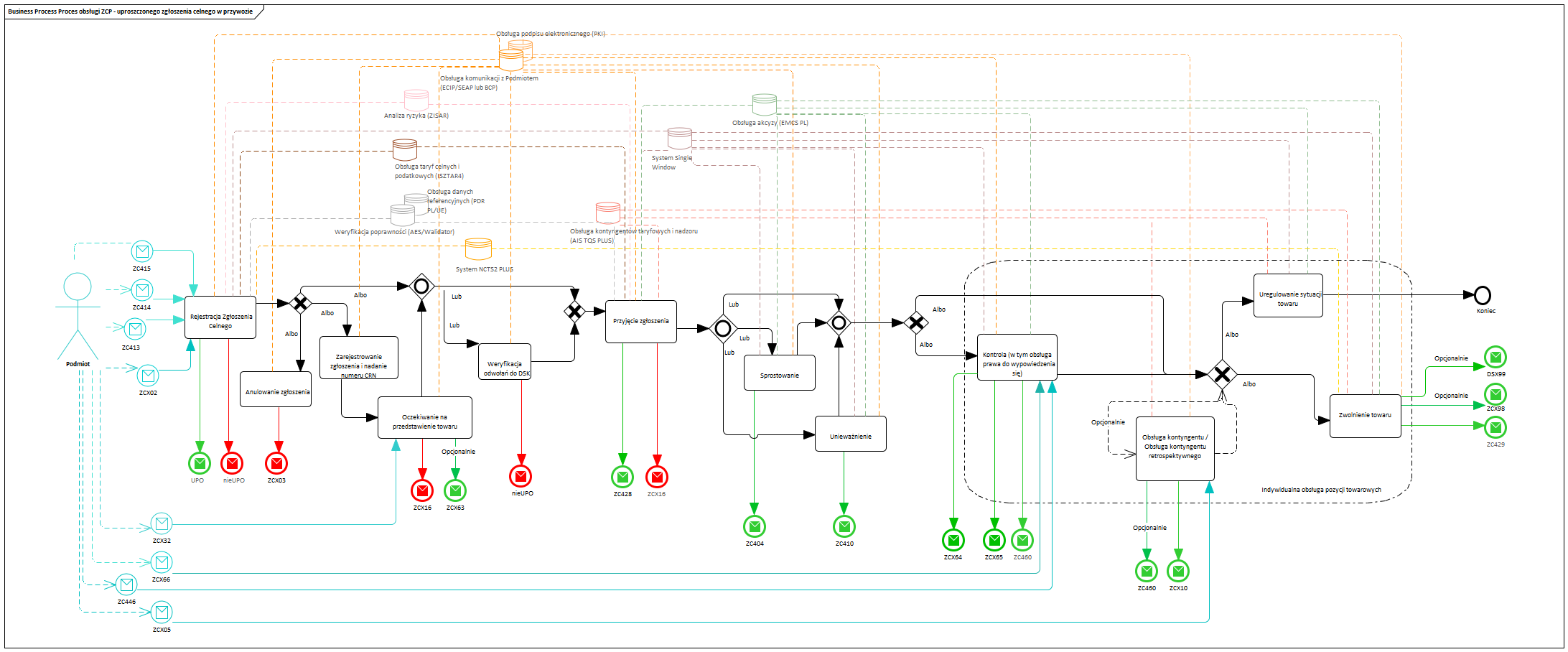 Rysunek 	Proces obsługi uproszczonego zgłoszenia celnego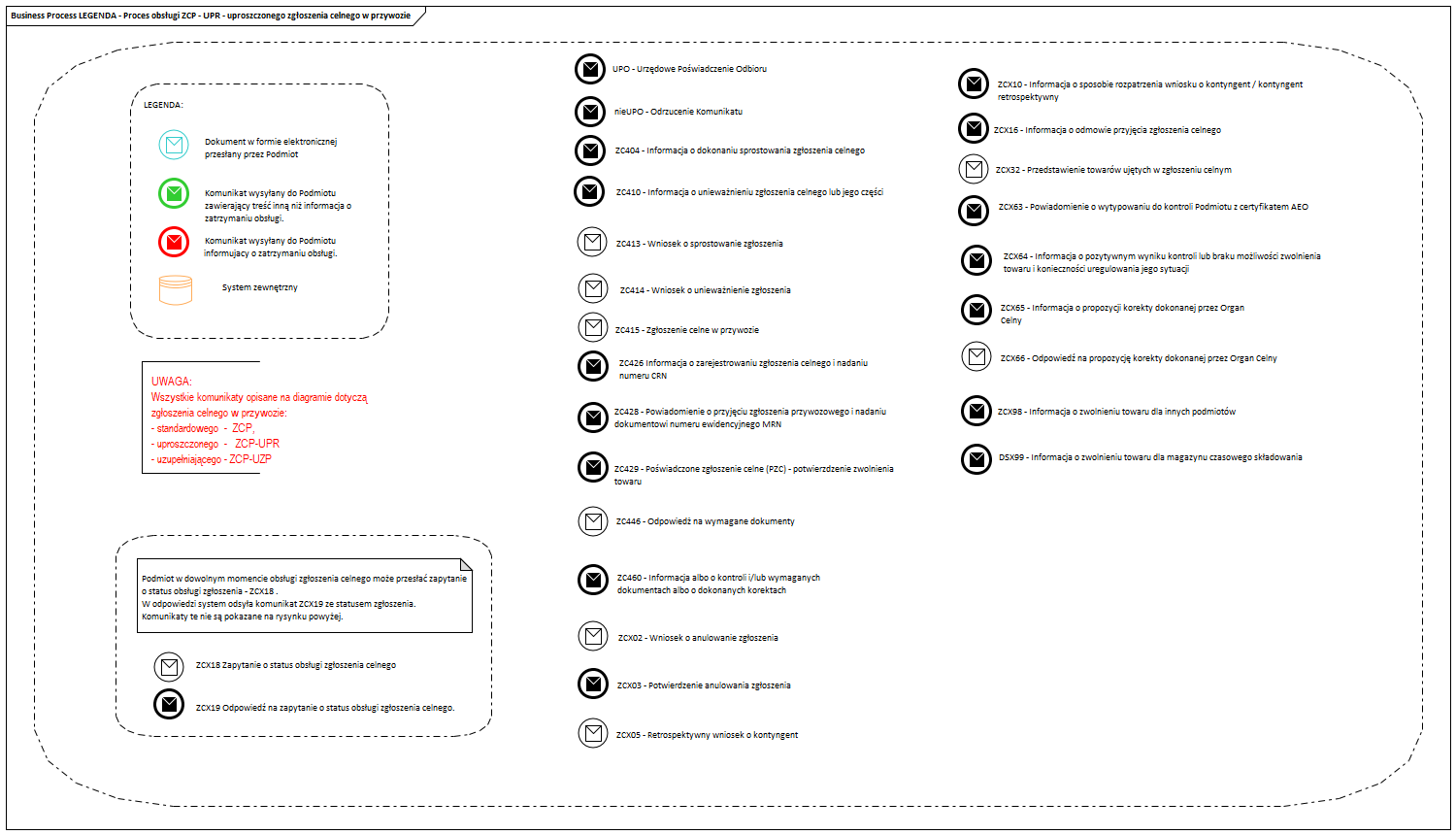 Rysunek 	Legenda - Proces obsługi uproszczonego zgłoszenia celnegoRejestracja ZCP-UPRRejestracja uproszczonego zgłoszenia celnego ma na celu przekazanie do systemu AIS IMPORT PLUS zgłoszenia celnego, które jest poprawne pod względem technicznym (komunikat zawiera poprawną strukturę) i biznesowym (komunikat zawiera komplet danych, dopuszczalne wartości, odwołania do właściwych dokumentów, dane zgodne z danymi wymaganych pozwoleń), a tym samym możliwe jest jego przetwarzanie przez systemy celne.Rejestracja uproszczonego zgłoszenia celnego w systemie AIS IMPORT PLUS rozpoczyna się od odebrania uproszczonego zgłoszenia celnego w postaci komunikatu ZC415 przesłanego przez Podmiot poprzez elektroniczny kanał komunikacji (BCP lub SEAP PLUS).W ramach uproszczonych zgłoszeń celnych może wystąpić typ zgłoszenia:B – uproszczone zgłoszenie celne bez pozwolenia złożone wraz z przedstawieniem towaruC – uproszczone zgłoszenie celne z pozwoleniem złożone wraz z przedstawieniem towaruE - uproszczone zgłoszenie celne bez pozwolenia złożone przed przedstawieniem towaru lub F – uproszczone zgłoszenie celne z pozwoleniem złożone przed przedstawieniem towaru, które po zarejestrowaniu w AIS IMPORT PLUS oczekują na przedstawienie towaru - patrz rozdział: 3.1.2 Zarejestrowanie ZCP i nadanie numeru CRN oraz oczekiwanie na przedstawienie towarów ujętych w ZCP. Rejestracja i walidacja uproszczonego zgłoszenia celnego (ZCP-UPR) przesłanego przez Podmiot do systemu AIS IMPORT PLUS w postaci komunikatu ZC415, odbywa się w ten sam sposób jak rejestracja standardowego zgłoszenia celnego – patrz rozdział: 3.1.1 Rejestracja ZCP.Zarejestrowanie ZCP-UPR i nadanie numeru CRN oraz oczekiwanie na przedstawienie towaru na ZCP-UPROczekiwanie na przedstawienie towaru na uproszczonym zgłoszeniu celnym odbywa się w taki sam sposób jak na standardowym zgłoszeniu celnym - patrz rozdział: 3.1.2 Zarejestrowanie ZCP i nadanie numeru CRN oraz oczekiwanie na przedstawienie towarów ujętych w ZCP.Weryfikacja odwołań do DSK na ZCP-UPRWeryfikacja odwołań do DSK dla uproszczonego zgłoszenia celnego (ZCP-UPR) odbywa się w taki sam sposób jak dla standardowego zgłoszenia celnego (ZCP), patrz rozdział: 3.1.3 Weryfikacja odwołań do DSK na ZCP.Przyjęcie ZCP-UPRPrzyjęcie uproszczonego zgłoszenia celnego (ZCP-UPR) odbywa się w taki sam sposób jak przyjęcie standardowego zgłoszenia celnego (ZCP), patrz rozdział: 3.1.4 Przyjęcie ZCP.W przypadku uproszczonego zgłoszenia celnego złożonego przed przedstawieniem towaru, przed przyjęciem zgłoszenia musi nastąpić przedstawienie towaru.Kontrola ZCP-UPR (w tym prawo do wypowiedzenia się) lub brak kontroli ZCP-UPRKontrola uproszczonego zgłoszenia celnego (ZCP-UPR) odbywa się w taki sam sposób jak kontrola standardowego zgłoszenia celnego (ZCP), patrz rozdział: 3.1.5 Kontrola ZCP (w tym prawo do wypowiedzenia się).UWAGA!W obsłudze uproszczonego zgłoszenia celnego po zakończeniu kontroli nie ma etapu związanego z regulowaniem należności celno-podatkowych, ponieważ na zgłoszeniach uproszczonych w systemie AIS IMPORT PLUS nie występują należności. Dalsza obsługa zgłoszenia uproszczonego po zakończeniu kontroli obejmuje zwolnienie towaru albo uregulowanie sytuacji towar w inny sposób, jeśli w czasie kontroli stwierdzono nieprawidłowości uniemożliwiające zwolnienie towaru do procedury.Wniosek o kontyngent i retrospektywny wniosek o kontyngent na ZCP-UPRObsługa wniosku o kontyngent zarządzany zgodnie z kolejnością przyjmowania zgłoszeń na uproszczonym zgłoszeniu celnym (ZCP-UPR) odbywa się tak samo jak na standardowym zgłoszeniu celnym (ZCP), patrz rozdział: 3.1.6 Wniosek o kontyngent i retrospektywny wniosek o kontyngent na ZCP.UWAGA!W systemie AIS IMPORT PLUS wnioski o kontyngenty mogą być zadeklarowane zarówno na uproszczonych zgłoszeniach celnych (ZCP-UPR), jak i na uzupełniających zgłoszeniach celnych (ZCP-UZP).Nie można złożyć wniosku o kontyngent zarówno na uproszczonym zgłoszeniu celnym (ZCP-UPR) i powiązanym z nim uzupełniającym zgłoszeniu celnym (ZCP-UZP).W przypadku złożenia do systemu uzupełniającego zgłoszenia celnego (ZCP-UZP) z wnioskiem o kontyngent, system sprawdza, czy był złożony wniosek o kontyngent na powiązanym z tym zgłoszeniem uproszczonym zgłoszeniu celnym (ZCP-UPR). Jeśli tak, to zgłoszenie uzupełniające (ZCP-UZP) zostanie odrzucone przez system i zostanie wysłany komunikat ZCX16 - Informacja o odmowie przyjęcia zgłoszenia celnego.Nie można wysłać komunikatu ZCX05 - Retrospektywny wniosek o kontyngent taryfowy zarządzany zgodnie z kolejnością przyjmowania zgłoszeń do uproszczonego zgłoszenia celnego (ZCP-UPR). Wnioski takie mogą być wysyłane do powiązanego uzupełniającego zgłoszenia celnego.Zwolnienie towaru na ZCP-UPRZwolnienie towaru na uproszczonym zgłoszeniu celnym (ZCP-UPR) odbywa się tak samo jak na standardowym zgłoszeniu celnym (ZCP), patrz rozdział: 3.1.8 Zwolnienie towaru na ZCP.UWAGA!W obsłudze uproszczonego zgłoszenia celnego nie ma etapu związanego z regulowaniem należności celno-podatkowych, ponieważ na zgłoszeniach uproszczonych w systemie AIS IMPORT PLUS nie występują należności.Uregulowanie sytuacji towaru na ZCP-UPRUregulowanie sytuacji towaru na uproszczonym zgłoszeniu celnym (ZCP-UPR) odbywa się tak samo jak na standardowym zgłoszeniu celnym (ZCP), patrz rozdział: 3.1.9 Uregulowanie sytuacji towaru na ZCP.Anulowanie ZCP-UPRAnulowanie uproszczonego zgłoszenia celnego (ZCP-UPR) odbywa się w taki sam sposób jak anulowanie standardowego zgłoszenia celnego (ZCP), patrz rozdział: 3.1.10 Anulowanie ZCP.Sprostowanie ZCP-UPRSprostowanie uproszczonego zgłoszenia celnego (ZCP-UPR) odbywa się w taki sam sposób jak sprostowanie standardowego zgłoszenia celnego (ZCP), patrz rozdział: 3.1.11 Sprostowanie ZCP przed zwolnieniem towaru do procedury.Unieważnienie ZCP-UPRUnieważnienie uproszczonego zgłoszenia celnego (ZCP-UPR) odbywa się w taki sam sposób jak unieważnienie standardowego zgłoszenia celnego (ZCP), patrz rozdział: 3.1.12 Unieważnienie ZCP.UWAGA!Nie można unieważnić uproszczonego zgłoszenia celnego (ZCP-UPR), które zostało już powiązane z uzupełniającym zgłoszeniem celnym (ZCP-UZP). Wniosek o unieważnienie ZC414, wysłany do takiego zgłoszenia zostanie odrzucony i Podmiot otrzyma komunikat nieUPO.Jeśli konieczne jest unieważnienie uproszczonego zgłoszenia celnego (ZCP-UPR) powiązanego już z uzupełniającym zgłoszeniem celnym (ZCP-UZP), należy zawnioskować o unieważnienie uzupełniającego zgłoszenia celnego komunikatem ZC414, a powiązane z nim uproszczone zgłoszenie celne zostanie unieważnione automatycznie przez system w przypadku unieważnienia przez Organ Celny uzupełniającego zgłoszenia celnego.Obsługa uzupełniającego zgłoszenia celnego w przywozie (ZCP-UZP)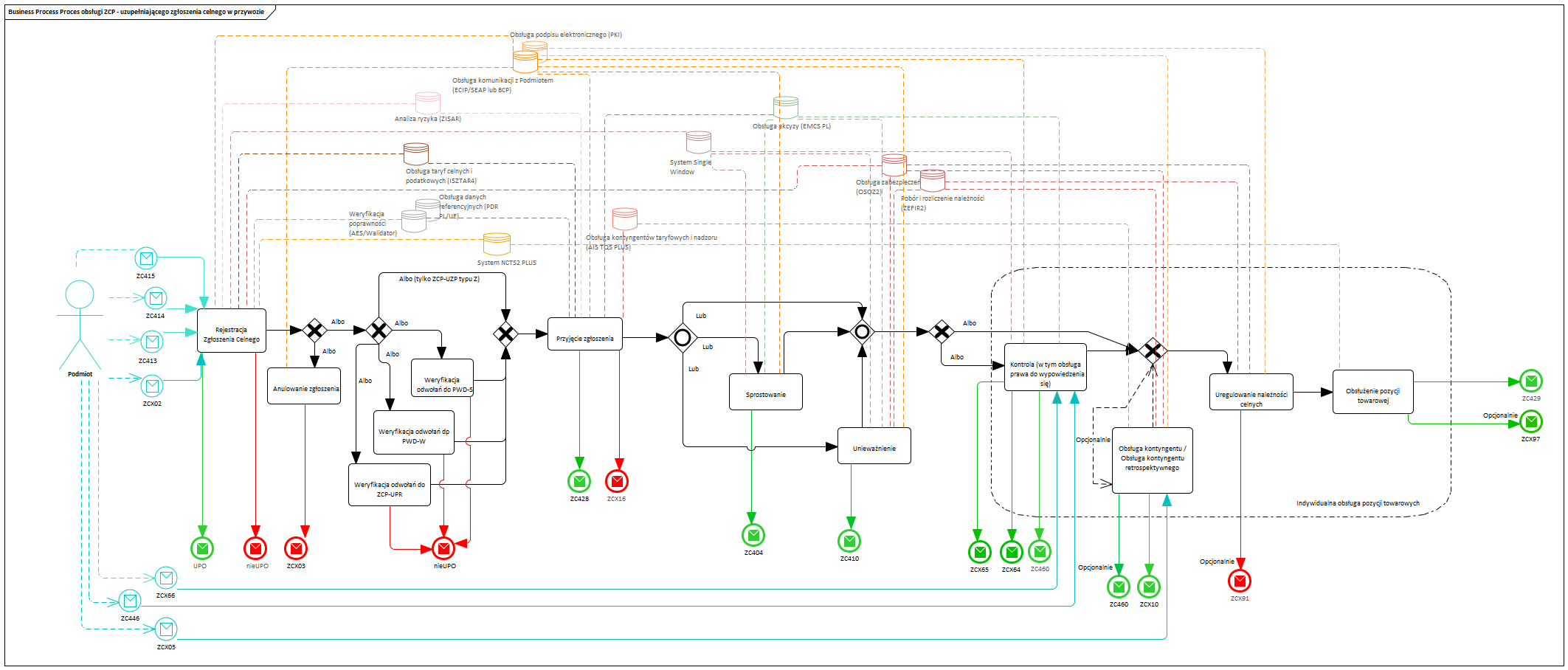 Rysunek 	Proces obsługi uzupełniającego zgłoszenia celnego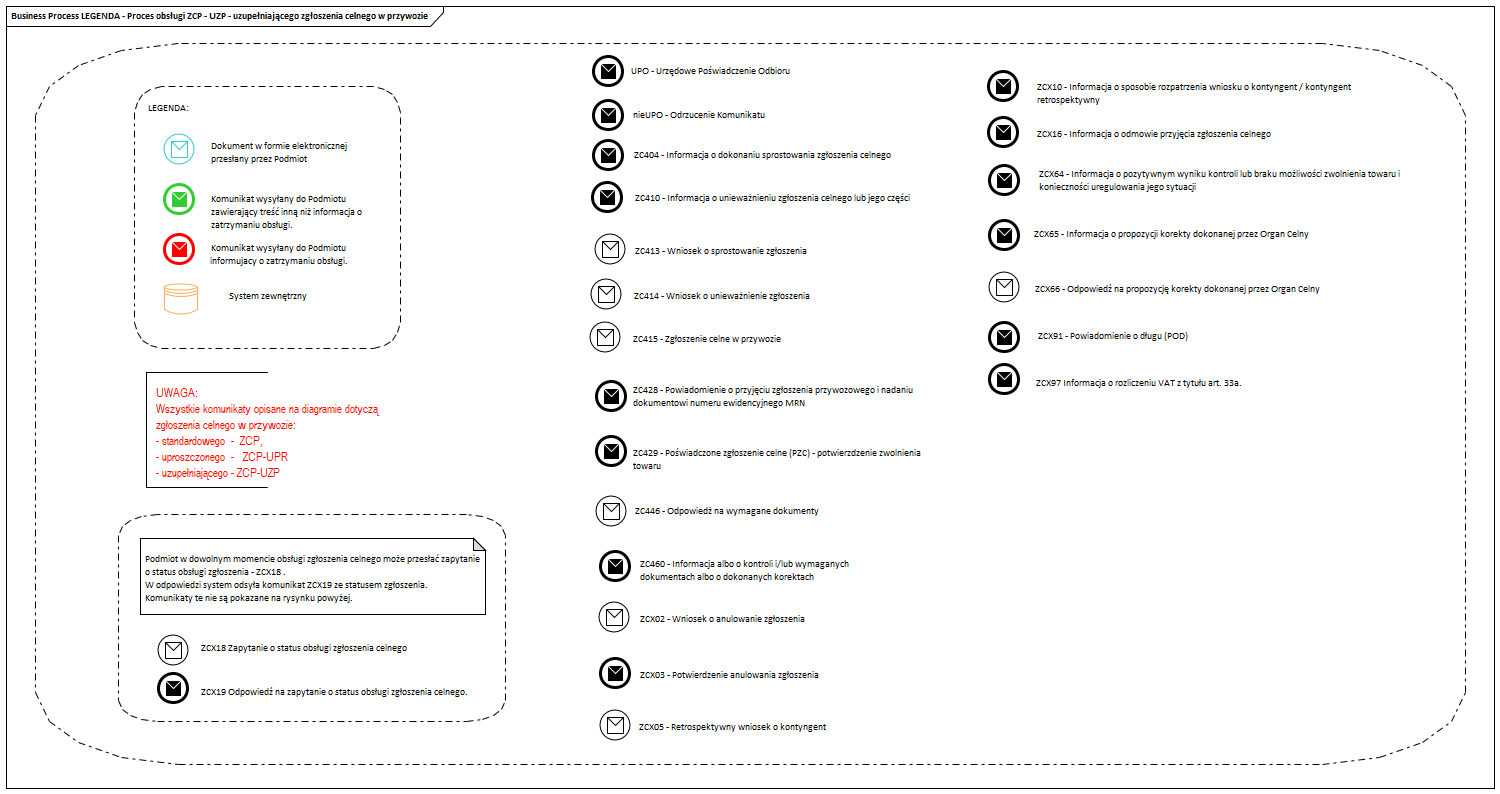 Rysunek 	Legenda - Proces obsługi uzupełniającego zgłoszenia celnegoRejestracja ZCP-UZPRejestracja uzupełniającego zgłoszenia celnego ma na celu przekazanie do systemu AIS IMPORT PLUS zgłoszenia celnego, które jest poprawne pod względem technicznym (komunikat zawiera poprawną strukturę) i biznesowym (komunikat zawiera komplet danych, dopuszczalne wartości, odwołania do właściwych dokumentów, dane zgodne z danymi wymaganych pozwoleń), a tym samym możliwe jest jego przetwarzanie przez systemy celne.Rejestracja uzupełniającego zgłoszenia celnego w systemie AIS IMPORT PLUS rozpoczyna się od odebrania uzupełniającego zgłoszenia celnego w postaci komunikatu ZC415 przesłanego przez Podmiot poprzez elektroniczny kanał komunikacji (BCP lub SEAP PLUS).W ramach uzupełniających zgłoszeń celnych mogą wystąpić typy zgłoszeń: X, Y, U, V, Z przy czym:zgłoszenia typu X, składane są do zgłoszeń uproszczonych typu B lub E; zgłoszenia typu Y i U, składane są do zgłoszeń uproszczonych typu C lub F;zgłoszenia typu Z i V, są zgłoszeniami uzupełniającymi składanymi do dokumentów PWD-W lub PWD-S i do wpisu do rejestru (przy czym wpis do rejestru jest obsługiwany poza systemem AIS IMPORT PLUS, co oznacza, że w przypadku zwolnienia z PWD-S zgłoszenia składane jako zgłoszenia uzupełniające do wpisu do rejestru nie mają odwołania do dokumentu poprzedniego obsłużonego w systemie AIS IMPORT PLUS).Rejestracja i walidacja uzupełniającego zgłoszenia celnego (ZCP-UZP) przesłanego przez Podmiot do systemu AIS IMPORT PLUS w postaci komunikatu ZC415, odbywa się w ten sam sposób jak rejestracja standardowego zgłoszenia celnego – patrz rozdział: 3.1.1 Rejestracja ZCP.Weryfikacja odwołań do ZCP-UPR, PWD-S lub PWD-W oraz do DSKUzupełniające zgłoszenia celne (ZCP-UZP) są poddawane weryfikacji pod względem odwołań do dokumentów poprzednich, tj :uproszczonych zgłoszeń celnych (ZCP-UPR) w przypadku uzupełniających zgłoszeń celnych typu X, Y lub U albodokumentów PWD-S lub PWD-W w przypadku uzupełniających zgłoszeń celnych typu Z i V, przy czym zgłoszenia typu Z i V mogą nie mieć odwołań do dokumentu poprzedniego jeśli dokumentem poprzednim dla tych zgłoszeń był wpis do rejestru obsługiwany poza systemem AIS IMPORT PLUS (w takim przypadku reguły walidacji przed zarejestrowaniem ZCP-UZP, sprawdzają w słownikach PDR czy posiadacz pozwolenia jest zwolniony z obowiązku przesyłania powiadomienia PWD-S).Jeśli na uzupełniających zgłoszeniach celnych wystąpią odwołania do DSK, wykonywana jest weryfikacja tych odwołań do dokumentów DSK, Weryfikacja odwołań do DSK dla uzupełniającego zgłoszenia celnego (ZCP-UZP) odbywa się w taki sam sposób jak dla standardowego zgłoszenia celnego (ZCP), patrz rozdział: 3.1.3 Weryfikacja odwołań do DSK na ZCP.Powiązanie zgłoszenia uzupełniającego do dokumentu poprzedniego ZCP-UPR, PWD-S lub PWD-WSystem AIS IMPORT PLUS przy powiązaniu zgłoszenia uzupełniającego do dokumentu poprzedniego weryfikuje dane dokumentów poprzednich dla zgłoszenia uzupełniającego. W szczególności sprawdzeniu podlega:typ zgłoszenia uzupełniającego, który może być powiązany tylko z określonym typem dokumentu poprzedniego patrz: 3.3.1 Rejestracja ZCP-UZP;czy istnieje w systemie AIS IMPORT PLUS dokument o podanym w dokumentach poprzednich numerze MRN;czy pozycja towarowa na dokumencie poprzednim (ZCP-UPR, PWD-S, PWD-W), z którą ma być wykonane powiązanie pozycji towarowej ze zgłoszenia uzupełniającego jest w statusie „towar zwolniony” i czy nie została ona powiązana z pozycją towarową innego uzupełniającego zgłoszenia celnego.UWAGA!Wiązanie zgłoszeń uzupełniających do dokumentów poprzednich (ZCP-UPR, PWD-S, PWD-W) odbywa się na poziomie pozycji towarowych. Numer MRN dokumentu poprzedniego, z którym ma być powiązane zgłoszenie uzupełniające może być podany:Na poziomie GoodsShipments i wtedy powiązanie do tego samego dokumentu poprzedniego ZCP-UPR, PWD-S lub PWD-W, nastąpi na wszystkich pozycjach towarowych zgłoszenia ZCP-UZP :W tym przypadku numer MRN musi być zadeklarowany na zgłoszeniu uzupełniającym w elemencie /Declaration/GoodsShipments/PreviousDocument/type = NMRN i w elemencie /Declaration/GoodsShipments/PreviousDocument/referenceNumber musi być podany numer MRN dokumentu poprzedniego, z którym ma nastąpić powiązanie,liczba pozycji towarowych na zgłoszeniu uzupełniającym musi być taka sama jak liczba pozycji towarowych na dokumencie poprzednim w statusie „towar zwolniony” , kolejność pozycji towarowych na zgłoszeniu uzupełniającym i na dokumencie poprzednim powinna być taka sama,Niespełnienie któregokolwiek z powyższych warunków spowoduje, że zgłoszenie uzupełniające nie będzie mogło być powiązane z dokumentem poprzednim i w związku z tym nie przejdzie prawidłowo weryfikacji i zostanie odrzucone przez system (nieUPO).Przyjęcie ZCP-UZPPrzyjęcie uzupełniającego zgłoszenia celnego jest możliwie po pozytywnej weryfikacji zgłoszenia celnego przeprowadzonej w procesie rejestracji uzupełniającego zgłoszenia celnego (patrz: 3.3.1 Rejestracja ZCP-UZP) oraz po pozytywnej weryfikacji odwołań do uproszczonych zgłoszeń celnych (ZCP-UPR) oraz do dokumentów PWD-S i PWD-W (patrz: 3.3.2 Weryfikacja odwołań do ZCP-UPR, PWD-S lub PWD-W oraz do DSK).Obsługa przyjęcia uzupełniającego zgłoszenia celnego (ZCP-UPR) odbywa się w taki sam sposób jak standardowego zgłoszenia celnego (ZCP), patrz rozdział: 3.1.4 Przyjęcie ZCP.Kontrola ZCP-UZP (w tym prawo do wypowiedzenia się) lub brak kontroli ZCP-UZPKontrola uzupełniającego zgłoszenia celnego (ZCP-UZP) odbywa się w taki sam sposób jak kontrola standardowego zgłoszenia celnego (ZCP) z zastrzeżeniem wpisanym w punkcie UWAGA! poniżej, patrz rozdział: 3.1.5 Kontrola ZCP (w tym prawo do wypowiedzenia się).UWAGA!Na uzupełniającym zgłoszeniu celnym etap obsługi zgłoszenia celnego, który jest związany z kontrolą przebiega równolegle w stosunku do obsługi uregulowania należności celno-podatkowych. Kontrola na ZCP-UZP obejmuje w szczególności weryfikację dokumentów i prawidłowości obliczenia należności celno-podatkowych.Na uzupełniającym zgłoszeniu celnym (ZCP-UZP), wynikiem kontroli nie może być przejście do uregulowania sytuacji towaru (ponieważ towar został już zwolniony na wcześniejszym dokumencie ZCP-UPR, PWD-S lub PWD-W). W przypadku stwierdzenia nieprawidłowości możliwe jest natomiast wydanie decyzji administracyjnej (patrz rozdział: 3.1.5.2 Decyzje administracyjne).Na zgłoszeniu ZCP-UZP, komunikat ZC429 - Poświadczone zgłoszenie celne (PZC) jest wysyłany po rozliczeniu należności na pozycji towarowej, bez względu na to, czy była przeprowadzana kontrola tej pozycji towarowej, a z uwagi na równoległy charakter działań z tych obszarów, wysłanie przez system komunikatu ZC429 dotyczącego ZCP-UZP nie oznacza, że kontrola zgłoszenia została zakończona.Zakończenie obsługi zgłoszenia ZCP-UZP następuje po rozliczeniu należności i zakończeniu kontroli dla wszystkich pozycji towarowych ze zgłoszenia.Wniosek o kontyngent i retrospektywny wniosek o kontyngent na ZCP-UZPObsługa wniosku o kontyngent taryfowy zarządzany zgodnie z kolejnością przyjmowania zgłoszeń oraz retrospektywnego wniosku o kontyngent na uzupełniającym zgłoszeniu celnym (ZCP-UZP) odbywa się tak samo jak na standardowym zgłoszeniu celnym (ZCP), patrz rozdział: 3.1.6 Wniosek o kontyngent i retrospektywny wniosek o kontyngent na ZCP.UWAGA!Nie można złożyć wniosku o kontyngent taryfowy zarządzany zgodnie z kolejnością przyjmowania zgłoszeń zarówno na uproszczonym zgłoszeniu celnym (ZCP-UPR) jak i powiązanym z nim uzupełniającym zgłoszeniu celnym (ZCP-UZP).W przypadku złożenia do systemu uzupełniającego zgłoszenia celnego (ZCP-UZP) z wnioskiem o kontyngent, system sprawdza, czy wniosek o kontyngent był złożony na powiązanym z tym zgłoszeniem uproszczonym zgłoszeniu celnym (ZCP-UPR). Jeśli tak, zgłoszenie uzupełniające (ZCP-UZP) zostanie odrzucone przez system i zostanie wysłany komunikat ZCX16 - Informacja o odmowie przyjęcia zgłoszenia celnego.Nie można złożyć wniosku o kontyngent taryfowy zarządzany zgodnie z kolejnością przyjmowania zgłoszeń na PWD-S lub PWD-W. wniosek taki można złożyć na uzupełniającym zgłoszeniu celnym (ZCP-UZP).Wnioski o retrospektywny kontyngent, komunikat ZCX05 - Retrospektywny wniosek o kontyngent taryfowy zarządzany zgodnie z kolejnością przyjmowania zgłoszeń, mogą być wysyłane do uzupełniającego zgłoszenia celnego (ZCP-UZP). Nie można wysłać komunikatu ZCX05 do uproszczonego zgłoszenia celnego (ZCP-UPR).Uregulowanie należności na ZCP-UZPNa uzupełniającym zgłoszeniu celnym rozliczenie należności celno-podatkowych wykonywane jest bezpośrednio po przyjęciu zgłoszenia i nadaniu mu numeru MRN, niezależnie od decyzji Organu Celnego, czy zgłoszenie celne będzie kontrolowane.Obsługa należności odbywa się w systemach:OSOZ2 – dotyczy pozycji towarowych ze zgłoszeń uzupełniających z wnioskowaną procedurą specjalną oraz zadeklarowanym zabezpieczeniem obsługiwanym w OSOZ2ZEFIR2 – dotyczy pozycji towarowych ze zgłoszeń uzupełniających z wnioskowaną procedurą dopuszczenia do obrotu, dla których zadeklarowano użycie zabezpieczenia pojedynczego lub dokonanie płatności.System AIS IMPORT PLUS automatycznie wysyła wyliczone należności celne do systemów ZEFIR2 i OSOZ2UWAGA!Dla pozycji towarowych ze zgłoszeń uzupełniających z wnioskowaną procedurą dopuszczenia do obrotu, jeśli należności celno – podatkowe są większe od zera, system AIS IMPORT PLUS wysyła do Podmiotu komunikat ZCX91 – Powiadomienie o długu celnym (POD) – patrz: 3.1.7.1 Powiadomienie o długu celnym (POD).W takim przypadku przekazanie należności do zaksięgowania w systemie ZEFIR2 odbywa się dopiero po odebraniu przez Podmiot komunikatu ZCX91 – Powiadomienie o długu celnym (POD), co jest odnotowywane w systemie AIS IMPORT PLUS jako komunikat UPD – Urzędowe Potwierdzenie Dostarczenia, dla ZCX91.Po uregulowaniu należności w systemie OSZOZ2 lub ZEFIR2, co system AIS IMPORT PLUS odnotowuje po odebraniu odpowiedzi z tych systemów w odniesieniu do poszczególnych pozycji towarowych, następuje wysyłka dla takich pozycji komunikatu ZC429 – Poświadczone zgłoszenie celne (PZC).Powiadomienie o długu (POD)Powiadomienie o długu celnym tj. wysłanie komunikatu ZCX91 na uzupełniającym zgłoszeniu celnym odbywa się w taki sam sposób jak na standardowym zgłoszeniu celnym (ZCP) patrz: 3.1.7.1 Powiadomienie o długu celnym (POD).Obsłużenie pozycji towarowej na ZCP-UZPNa uzupełniającym zgłoszeniu celnym (ZCP-UZP) nie występuje zwolnienie towaru ponieważ towar został już zwolniony na podstawie powiązanego z dokumentem ZCP-UZP uproszczonego zgłoszenia celnego (ZCP-UPR) lub powiązanego dokumentu PWD-S lub PWD-W, ale do Podmiotu wysyłany jest komunikat ZC429 – Poświadczone zgłoszenie celne.UWAGA!Po rozliczeniu należności na pozycji towarowej, wysyłany jest komunikat ZC429 – Poświadczone zgłoszenie celne (PZC). Może się zdarzyć, że dla niektórych pozycji towarowych komunikat ZC429 zostanie wysłany jeszcze przed zakończeniem kontroli na tej pozycji towarowej lub na całym zgłoszeniu ZCP-UZP. Dlatego wysłanie przez system komunikatu ZC429 nie oznacza, że kontrola uzupełniającego zgłoszenia celnego została zakończona.Komunikat ZC429 może być wysyłany do Podmiotu wielokrotnie z informacją o obsłużeniu kolejnych pozycji towarowych z uzupełniającego zgłoszenia celnego.System AIS IMPORT PLUS odnotowuje odebranie przez Podmiot komunikatu ZC429 w postaci komunikatu UPD – Urzędowe Potwierdzenie Dostarczenia.Zakończenie obsługi zgłoszenia ZCP-UZP następuje po rozliczeniu należności i zakończeniu kontroli dla wszystkich pozycji towarowych ze zgłoszenia.Anulowanie ZCP-UZPAnulowanie uzupełniającego zgłoszenia celnego (ZCP-UZP) odbywa się w taki sam sposób jak anulowanie standardowego zgłoszenia celnego (ZCP), patrz rozdział: 3.1.10 Anulowanie ZCP.Sprostowanie ZCP-UZPSprostowanie uzupełniającego zgłoszenia celnego (ZCP-UZP) odbywa się w taki sam sposób jak sprostowanie standardowego zgłoszenia celnego (ZCP), patrz rozdział: 3.1.11 .Unieważnienie ZCP-UZPUnieważnienie uzupełniającego zgłoszenia celnego (ZCP-UZP) odbywa się w taki sam sposób jak unieważnienie standardowego zgłoszenia celnego (ZCP), patrz rozdział: 3.1.12 Unieważnienie ZCP.Po unieważnieniu uzupełniającego zgłoszenia celnego, które jest powiązane z dokumentami poprzednimi ZCP-UPR , PWD-S lub PWD-W:system unieważnia również całość lub część pozycji towarowych na uproszczonym zgłoszeniu celnym dla ZCP-UZP powiązanego z ZCP-UPRsystem unieważnia również całość lub część pozycji towarowych na PWD-W dla ZCP-UZP powiązanego z PWD-WUWAGA! Dla zgłoszeń ZCP-UZP powiązanych z dokumentem PWD-S system tylko usuwa powiązania pozycji towarowych dla unieważnionych pozycji towarowych, ale nie unieważnia pozycji na dokumencie PWD-S. Oznacza to, że do dokumentu PWD-S, które było już powiązane ze zgłoszeniem uzupełniającym można powiązać inne zgłoszenie uzupełniające jeśli poprzednie zgłoszenie ZCP-UZP zostało unieważnione.Obsługa przedstawienia towarów ujętych we wpisie do rejestru (PWD-S)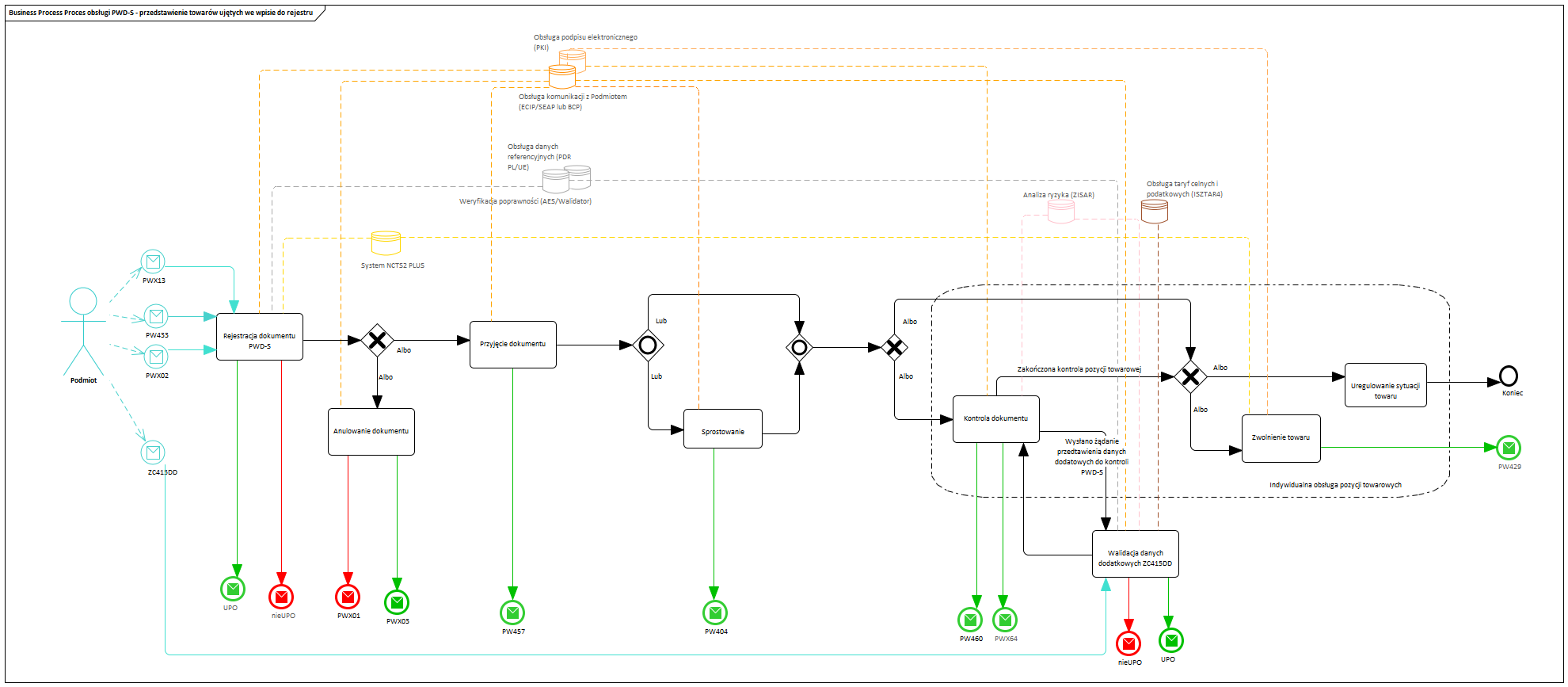 Rysunek 	Proces obsługi przedstawienia towarów ujętych we wpisie do rejestru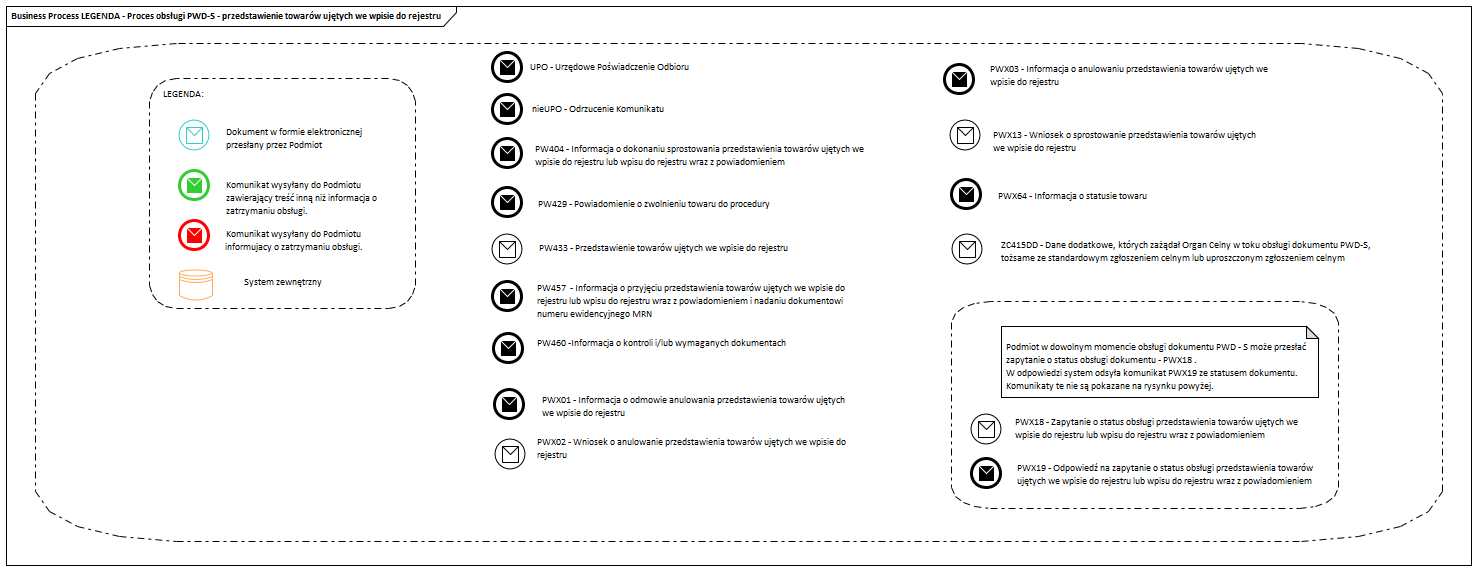 Rysunek 	Legenda - Proces obsługi przedstawienia towarów ujętych we wpisie do rejestruRejestracja PWD-SRejestracja przedstawienia towarów ujętych we wpisie do rejestru ma na celu przekazanie do systemu AIS IMPORT PLUS dokumentu, który jest poprawny pod względem technicznym (komunikat zawiera poprawną strukturę) i biznesowym (komunikat zawiera komplet danych, dopuszczalne wartości, odwołania do właściwych dokumentów, dane zgodne z danymi wymaganych pozwoleń), a tym samym możliwe jest jego przetwarzanie przez systemy celne.Rejestracja przedstawienia towarów ujętych we wpisie do rejestru w AIS IMPORT PLUS rozpoczyna się od odebrania dokumentu PWD-S w postaci komunikatu PW433 przesłanego przez Podmiot poprzez elektroniczny kanał komunikacji (BCP lub SEAP PLUS).W trakcie rejestracji PW433 odbywa się szczegółowa walidacja dokumentu PWD-S, która obejmuje:Walidację wstępną (przechodzą wszystkie dokumenty przed wysłaniem UPO/nieUPO do Podmiotu), tj:Weryfikację podpisu elektronicznego w PKI Weryfikację unikalności numeru własnego dokumentuWeryfikację poprawności danych regułami walidacji przez AES/Walidator oraz zgodności z danymi zarejestrowanymi w słownikach PDRWalidację dokumentu PWD-S w systemie NCTS2 PLUS. Jest to walidacja opcjonalna, wykonywana tylko w przypadku, gdy na dokumencie PWD-S wystąpią dokumenty tranzytowe (w dokumentach poprzednich PreviousDocuments/type = N821).UWAGA! Jeśli podczas walidacji system wykrył błędy uniemożliwiające dalszą obsługę, to wysyła do Podmiotu komunikat nieUPO. Po pozytywnej walidacji komunikatu PWD-S i zakończeniu rejestracji system wysyła do Podmiotu komunikat UPO.Przyjęcie PWD-SPo zakończeniu rejestracji przedstawienia towarów ujętych we wpisie do rejestru (PWD-S) system automatycznie wykonuje przyjęcie dokumentu PWD-S i nadaje mu unikalny numer MRN. Potwierdzeniem przyjęcia dokumentu PWD-S oraz nadania mu numeru MRN jest wysyłane do Podmiotu w komunikacie PW457 - Informacja o przyjęciu przedstawienia towarów ujętych we wpisie do rejestru lub wpisu do rejestru wraz z powiadomieniem. Następnie system przechodzi do dalszych etapów obsługi dokumentu, tj: do kontroli dokumentu lub obsługi dokumentu bez kontroli, czyli do zwolnienia towaru na dokumencie PWD-S, patrz rozdział 4.1.5 Zwolnienie towaru na PWD-S.Kontrola lub brak kontroli PWD-SPo przyjęciu, dokument PWD-S przesyłany jest do systemu Analizy Ryzyka (ZISAR) w celu przeprowadzenia analizy ryzyka. Jeśli zachodzi taka potrzeba (w szczególności, gdy takie są wskazania wynikające z przeprowadzonej analizy ryzyka), system AIS IMPORT PLUS może wysłać do Podmiotu informację o wstrzymaniu zwolnienia towaru (komunikat PWX64 - Informacja o statusie towaru), które może zakończyć się zwolnieniem towaru albo decyzją o kontroli. Kontrola dokumentu PWD-SW przypadku podjęcia przez Organ Celny decyzji o przeprowadzeniu kontroli dokumentu PWD-S do Podmiotu jest wysyłany komunikat PW460 - Informacja o kontroli i/lub wymaganych dokumentach.Na kontrolę dokumentu składa się kontrola fizyczna towarów i/lub kontrola dokumentacji. Komunikat PW460 służy zarówno do poinformowania o kontroli fizycznej, jak też może zawierać żądanie przedstawienia określonych dokumentów Organowi Celnemu i - jeśli zachodzi taka potrzeba - może być wysłany do Podmiotu więcej niż jeden raz.Informacje o dokumentach wymaganych do kontroli, których zażądał Organ Celny mogą być wysłane do systemu AIS IMPORT PLUS w komunikacie PW446 – Odpowiedź na wymagane dokumenty. Dokumenty wymagane muszą być przedstawione Organowi Celnemu poza systemem AIS IMPORT PLUS.Możliwe ostateczne wyniki kontroli dla pozycji towarowej to:wynik pozytywny – pozycja towarowa może być zwolniona do procedury wynik negatywny - stwierdzono nieprawidłowości, które wymagają uregulowania sytuacji towaru w inny sposób - pozycja towarowa nie będzie zwolniona do procedury 4.1.6 Uregulowanie sytuacji towaru na PWD-SW przypadku negatywnego wyniku zakończenia kontroli i skierowania towaru do uregulowania w inny sposób, system wysyła do Podmiotu komunikat PWX64 - Informacja o statusie towaru, z informacją, że towar nie zostanie zwolniony i został skierowany do uregulowania inaczej.Pozycja towarowa, dla której ustalono ostateczny wynik kontroli podlega dalszym etapom przetwarzania, czyli przechodzi do:uregulowania sytuacji towaru dla negatywnego wyniku kontroli dla pozycji towarowej (patrz rozdział: 4.1.6 Uregulowanie sytuacji towaru na PWD-S) .oraz zwolnienia pozycji towarowej na PWD-S dla pozytywnego wyniku kontroli pozycji towarowej (patrz rozdział: 4.1.5 Zwolnienie towaru na PWD-S).UWAGA!Kontrola dokumentu PWD-S kończy się z momentem ustalenia ostatecznego wyniku kontroli dla ostatniej pozycji towarowej dokumentu , która tego wymaga. Organ Celny nie ma obowiązku zakończenia kontroli wszystkich pozycji towarowych dokumentu PWD-S w tym samym czasie i towar może być zwalniany do procedury na poszczególnych pozycjach towarowych, a nie na całym PWD-S jednocześnie.Walidacja danych dodatkowych dla ZC415DDW przypadku, gdy Podmiot po odebraniu z systemu AIS IMPORT PLUS komunikatu PW460, z żądaniem przesłania danych dodatkowych, odeśle do systemu AIS IMPORT PLUS komunikat ZC415DD - Dane dodatkowe, których zażądał Organ Celny w toku obsługi dokumentu PWD-S, tożsame ze standardowym zgłoszeniem celnym lub uproszczonym zgłoszeniem celnym, system AIS IMPORT PLUS przeprowadza walidację danych dodatkowych.Walidacja danych dodatkowych – komunikatu ZC415DD obejmuje:Walidację wstępną, którą przechodzą wszystkie dokumenty przed wysłaniem UPO/nieUPO do Podmiotu, tj:Weryfikację podpisu elektronicznego w PKI Weryfikację unikalności numeru własnego zgłoszeniaWeryfikację poprawności danych regułami walidacji przez AES/Walidator oraz zgodności z danymi zarejestrowanymi w słownikach PDRWalidację, czy istnieje w systemie AIS IMPORT PLUS nieobsłużony dokument PWD-S, do którego przesłano dane dodatkowe w postaci komunikatu ZC415DD i można powiązać z nim odebrane dane dodatkowe.Walidację dokumentu ZC415DD w systemie ISZTAR4 w celu pobrania danych środków taryfowych i weryfikacji ograniczeń i zakazów. UWAGA! Jeśli podczas walidacji ZC415DD system wykrył błędy uniemożliwiające dalszą jego obsługę, to system wysyła do Podmiotu nieUPO. W takiej sytuacji jest możliwe ponowne wysłanie poprawionego komunikatu ZC415DD.Po pozytywnej walidacji dokumentu ZC415DD i zapisaniu komunikatu, system wysyła do Podmiotu komunikat UPO.Po przyjęciu komunikatu ZC415DD przez system AIS IMPORT PLUS i po poprawnym powiązaniu danych dodatkowych z dokumentem PWD-S, dane dodatkowe są wysyłane do systemu Analizy Ryzyka (ZISAR) w celu przeprowadzenia analizy ryzyka. Następnie Organ Celny przystępuje do zakończenia kontroli na dokumencie PWD-S (patrz rozdział: 4.1.3 Kontrola lub brak kontroli PWD-S).Zwolnienie towaru na PWD-SPozycje towarowe, które zostały zakwalifikowane do zwolnienia w wyniku wcześniejszej obsługi dokumentu PWD-S zostają zwolnione do procedury. System AIS IMPORT PLUS wysyła do Podmiotu komunikat PW429 - Powiadomienie o zwolnieniu towarów do procedury. UWAGA!System AIS IMPORT PLUS odnotowuje odebranie przez Podmiot komunikatu PW429 w postaci komunikatu UPD – Urzędowe Potwierdzenie Dostarczenia.Zwolnienie towarów do procedury kończy proces obsługi towaru na dokumencie PWD-S.Uregulowanie sytuacji towaru na PWD-SDla pozycji towarowych, które nie mogą być zwolnione do procedury z powodu negatywnego wyniku kontroli (stwierdzono nieprawidłowości, które wymagają uregulowania sytuacji towaru w inny sposób), do Podmiotu jest wysyłany komunikat z informacją, że towar nie zostanie zwolniony, jest to komunikat PWX64 - Informacja o statusie towaru ze statusem towaru „DO_UREGULOWANIA”. O sposobie uregulowania sytuacji towaru Podmiot nie jest informowany komunikatem elektronicznym z AIS IMPORT PLUS, ponieważ uregulowanie sytuacji towaru odbywa się poza systemem.Anulowanie PWD-SAnulowanie PWD-S odbywa się na wniosek Podmiotu, który w celu anulowania dokumentu PWD-S wysyła do systemu AIS IMPORT PLUS komunikat PWX02 - Wniosek o anulowanie przedstawienia towarów ujętych we wpisie do rejestru lub manualnie przez Organ Celny na wniosek Podmiotu złożony poza systemem AIS IMPORT PLUS.Przesłany do systemu AIS IMPORT PLUS komunikat PWX02 jest:walidowany pod kątem zgodności ze schemą, walidowana jest poprawność podpisu elektronicznegosprawdzana jest unikalności numeru własnego, Badane jest także czy istnieje w systemie AIS IMPORT PLUS komunikat PWD-S, do którego odwołuje się wniosek o anulowanie PWD-S oraz czy dokument PWD-S, do którego przesłano wniosek o anulowanie nie został powiązany z uzupełniającym zgłoszeniem celnym (ZCP-UZP).UWAGA!Anulowanie dokumentu PWD-S może być wykonane tylko od momentu zarejestrowania dokumentu PWD-S do momentu powiązania dokumentu PWD-S z uzupełniającym zgłoszeniem celnym (ZCP-UZP). Oznacza to, że dokument PWD-S może być anulowany także po zwolnieniu towaru na PWD-S ale pod warunkiem, że nie złożono jeszcze do tego PWD-S uzupełniającego zgłoszenia celnego.Jeśli dokument PWD-S został powiązany z uzupełniającym zgłoszeniem celnym, anulowanie nie jest już możliwe i komunikat PWX02 wysłany dla takiego dokumentu PWD-S zostanie przez system AIS IMPORT PLUS odrzucony (komunikat nieUPO).W przypadku niepoprawnej walidacji komunikat PWX02 zostanie odrzucony komunikatem nieUPO. Jeśli walidacja została wykonana poprawnie system AIS IMPORT PLUS przyjmuje wniosek o anulowanie i wysyła do Podmiotu komunikat UPO.Decyzję o wykonaniu anulowania dokumentu PWD-S w systemie AIS IMPORT PLUS podejmuje Organ Celny.Potwierdzenie anulowania lub odmowa anulowania PWD-SW przypadku gdy Organ Celny odmówi wykonania anulowania dokumentu PWD-S, system AIS IMPORT PLUS wysyła do Podmiotu komunikat PWX01 - Informacja o odmowie anulowania przedstawienia towarów ujętych we wpisie do rejestru.Po anulowaniu dokumentu PWD-S, system AIS IMPORT PLUS przesyła do Podmiotu komunikat PWX03 – Informacja o anulowaniu przedstawienia towarów ujętych we wpisie do rejestru.Sprostowanie PWD-SSprostowanie dokumentu może być wykonane automatyczne przez system AIS IMPORT PLUS, jeśli Podmiot przyśle komunikat PWX13 – Wniosek o sprostowanie przedstawienia towarów ujętych we wpisie do rejestru lub manualnie przez Organ Celny na wniosek Podmiotu złożony poza systemem AIS IMPORT PLUS.Przy przyjęciu sprostowania od Podmiotu system waliduje poprawność przesłanego komunikatu (w tym weryfikuje podpis elektroniczny i czy istnieje dokument, który ma być sprostowany) oraz sprawdza, czy dokument, którego dotyczy sprostowanie jest w odpowiednim statusie i może zostać sprostowany. W przypadku niepoprawnej walidacji wniosku o sprostowanie PWX13, do Podmiotu wysyłane jest nieUPO. Po poprawnej weryfikacji komunikatu PWX13, wysyłany jest komunikat UPO.Sprostowanie dokumentu, jest możliwe gdy:dokument jest w statusie: „Przyjęty”, czyli wysłano PW457nie nastąpiło poinformowanie o kontroli, czyli nie wysłano PW460nie nastąpiło zwolnienie towaru do procedury, czyli nie wysłano PW429 W ramach sprostowania nie można zmienić następujących danych:Urząd celny zgłoszenia - CustomsOfficeOfDeclaration Zgłaszający – DeclarantMasa brutto – grossMass – na poziomie pozycji towarowejElement officeIdentifierW ramach sprostowania nie można:usunąć pozycji towarowej,zmienić danych pozycji, która została unieważniona,zmienić danych pozycji, dla której nastąpiło odnotowanie uregulowania sytuacji w inny sposób niż zwolnienie towaru (np. przepadek towaru).Potwierdzenie sprostowania PWD-SJeśli sprostowanie może być wykonane, system przyjmuje sprostowanie, a do Podmiotu odsyła komunikat PW404 – Informacja o dokonaniu sprostowania PWD-S.Obsługa wpisu do rejestru wraz z powiadomieniem (PWD-W)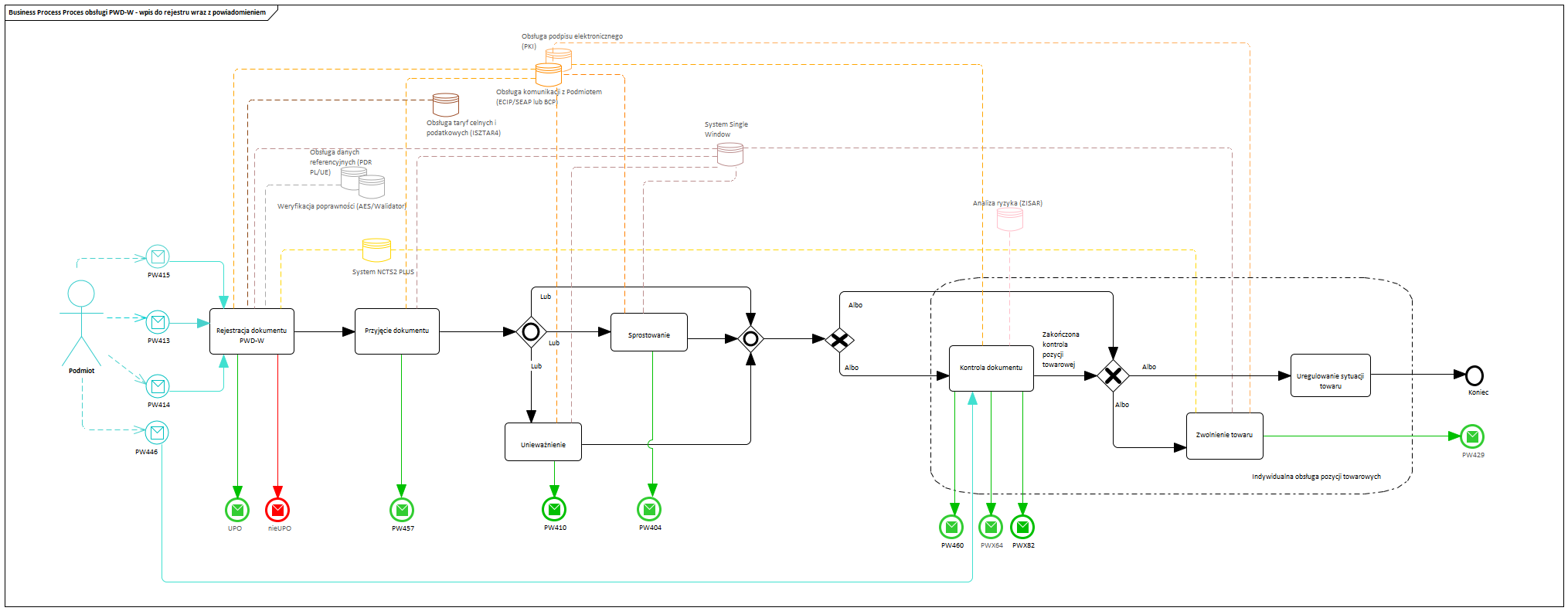 Rysunek 	Proces obsługi wpisu do rejestru wraz z powiadomieniem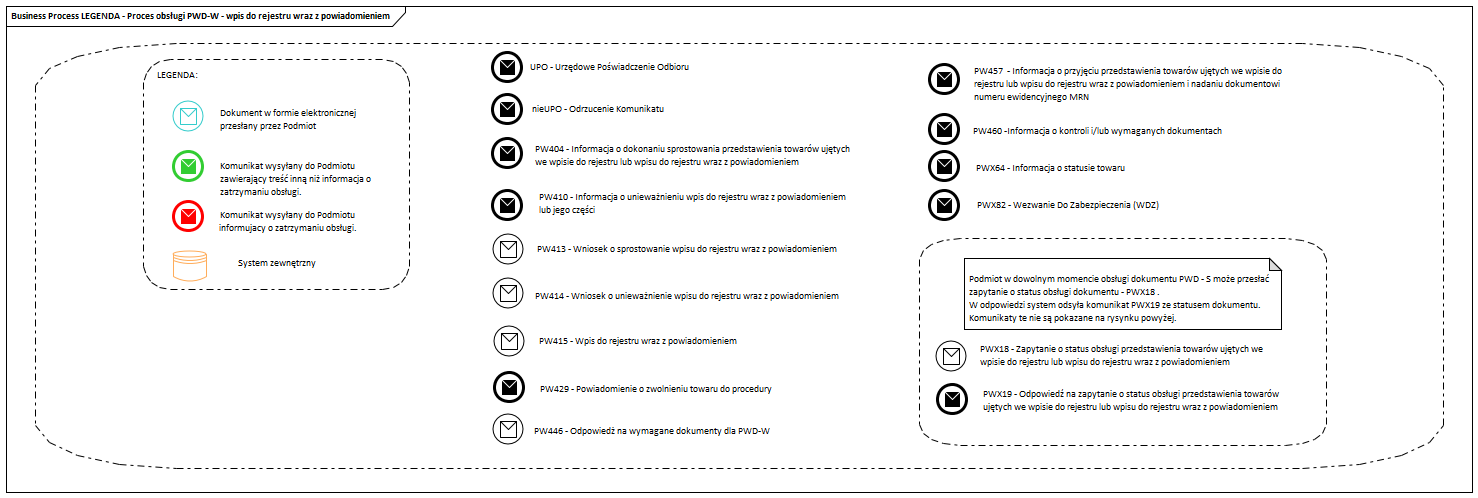 Rysunek 	Legenda - Proces obsługi wpisu do rejestru wraz z powiadomieniemUWAGA!Funkcjonalność w zakresie PWD-W – wirtualnego wpisu do rejestru z powiadomieniem, nie będzie aktywowana przez administrację celną z dniem 31 października 2024 r. tj. w dacie wdrożenia AIS IMPORT PLUS. O dacie aktywacji ww. funkcjonalności poinformujemy odrębnym newsletterem.Rejestracja PWD-WRejestracja wpisu do rejestru wraz z powiadomieniem ma na celu przekazanie do systemu AIS IMPORT PLUS dokumentu, który jest poprawny pod względem technicznym (komunikat zawiera poprawną strukturę) i biznesowym (komunikat zawiera komplet danych, dopuszczalne wartości, odwołania do właściwych dokumentów, dane zgodne z danymi wymaganych pozwoleń), a tym samym możliwe jest jego przetwarzanie przez systemy celne.Rejestracja wpisu do rejestru wraz z powiadomieniem w AIS IMPORT PLUS rozpoczyna się od odebrania dokumentu PWD-W w postaci komunikatu PW415 przesłanego przez Podmiot poprzez elektroniczny kanał komunikacji (BCP lub SEAP PLUS).W trakcie rejestracji PW415 odbywa się szczegółowa walidacja dokumentu PWD-W, która obejmuje:Walidację wstępną (przechodzą ją wszystkie dokumenty przed wysłaniem UPO/nieUPO do Podmiotu), tj:Weryfikację podpisu elektronicznego w PKI Weryfikację unikalności numeru własnego dokumentuWeryfikację poprawności danych regułami walidacji przez AES/Walidator oraz zgodności z danymi zarejestrowanymi w PDRWalidację dokumentu PWD-W w innych systemach. NCTS2 PLUS - walidacja opcjonalna, wykonywana tylko w przypadku, gdy na dokumencie PWD-W wystąpią dokumenty tranzytowe (w dokumentach poprzednich PreviousDocuments/type = N821)ISZTAR4 – w zakresie weryfikacji środków taryfowych oraz walidacji ograniczeń i zakazów (dotyczy wszystkich dokumentów PWD-W),Single Window (SW) – weryfikacja dokumentów załączanych do zgłoszenia, jeśli na dokumencie PWD-W wystąpią dokumenty walidowane w SWUWAGA! Jeśli podczas walidacji system wykrył błędy uniemożliwiające dalszą obsługę, to wysyła do Podmiotu nieUPO. Po pozytywnej walidacji zgłoszenia i zakończeniu rejestracji zgłoszenia celnego, system wysyła do Podmiotu komunikat UPO.Przyjęcie PWD-WPo zakończeniu rejestracji wpisu do rejestru wraz z powiadomieniem (PWD-W) system automatycznie wykonuje przyjęcie dokumentu PWD-W i nadaje mu unikalny numer MRN. Potwierdzenie przyjęcia dokumentu PWD-W oraz nadania mu numeru MRN jest wysyłane do Podmiotu w komunikacie PW457 - Informacja o przyjęciu przedstawienia towarów ujętych we wpisie do rejestru lub wpisu do rejestru wraz z powiadomieniem. Następnie system przechodzi do dalszych etapów obsługi dokumentu, tj.: do kontroli dokumentu lub obsługi dokumentu bez kontroli, czyli do zwolnienia towaru na dokumencie PWD-W, patrz rozdział 5.1.4 Zwolnienie towaru na PWD-W.Kontrola lub brak kontroli PWD-WPo przyjęciu, dokument PWD-W przesyłany jest do systemu Analizy Ryzyka (ZISAR) w celu przeprowadzenia analizy ryzyka. Jeśli zachodzi taka potrzeba (w szczególności, gdy takie są wskazania wynikające z przeprowadzonej analizy ryzyka), system AIS IMPORT PLUS może wysłać do Podmiotu informację o wstrzymaniu zwolnienia towaru (komunikat PWX64 - Informacja o statusie towaru), które może zakończyć się zwolnieniem towaru albo decyzją o kontroli. Kontrola dokumentu PWD-WW przypadku podjęcia przez Organ Celny decyzji o przeprowadzeniu kontroli dokumentu PWD-W do Podmiotu jest wysyłany komunikat PW460 - Informacja o kontroli i/lub wymaganych dokumentach.Na kontrolę dokumentu składa się kontrola fizyczna towarów i/lub kontrola dokumentacji. Komunikat PW460 służy zarówno do poinformowania o kontroli fizycznej, jak też może zawierać żądanie przedstawienia określonych dokumentów Organowi Celnemu i - jeśli zachodzi taka potrzeba - może być wysłany do Podmiotu więcej niż jeden raz.Informacje o dokumentach wymaganych do kontroli, których zażądał Organ Celny mogą być wysłane do systemu AIS IMPORT PLUS w komunikacie PW446 – Odpowiedź na wymagane dokumenty. Dokumenty wymagane muszą być przedstawione Organowi Celnemu poza systemem AIS IMPORT PLUS. Możliwe ostateczne wyniki kontroli dla pozycji towarowej to:wynik pozytywny – pozycja towarowa może być zwolniona do procedury wynik negatywny - stwierdzono nieprawidłowości, które wymagają uregulowania sytuacji towaru w inny sposób - pozycja towarowa nie będzie zwolniona do procedury 5.1.5 Uregulowanie sytuacji towaru na PWD-WW przypadku negatywnego wyniku zakończenia kontroli i skierowania towaru do uregulowania w inny sposób, system wysyła do Podmiotu komunikat PWX64 - Informacja o statusie towaru, z informacją, że towar nie zostanie zwolniony i został skierowany do uregulowania inaczej.Pozycja towarowa, dla której ustalono ostateczny wynik kontroli podlega dalszym etapom przetwarzania, czyli przechodzi do:uregulowania sytuacji towaru dla negatywnego wyniku kontroli dla pozycji towarowej (patrz rozdział: 5.1.5 Uregulowanie sytuacji towaru na PWD-W)oraz zwolnienia pozycji towarowej na PWD-W dla pozytywnego wyniku kontroli pozycji towarowej (patrz rozdział: 5.1.4 Zwolnienie towaru na PWD-W).UWAGA!Kontrola dokumentu PWD-W kończy się z momentem ustalenia ostatecznego wyniku kontroli dla ostatniej pozycji towarowej dokumentu , która tego wymaga. Organ Celny nie ma obowiązku zakończenia kontroli wszystkich pozycji towarowych dokumentu PWD-W w tym samym czasie i towar może być zwalniany do procedury na poszczególnych pozycjach towarowych, a nie na całym zgłoszeniu jednocześnie.Wezwanie do zabezpieczenia (WDZ)W przypadku obsługi dokumentu PWD-W z wnioskowaną procedurą specjalną, Organ Celny może stwierdzić, że konieczne jest wysłanie do Podmiotu komunikatu PWX82 – Wezwanie Do Zabezpieczenia (WDZ). Wysłany komunikat ma charakter informacyjny. Podmiot jest zobowiązany do samodzielnego zabezpieczenia odpowiedniej kwoty wynikającej z otrzymanego WDZ.Zwolnienie towaru na PWD-WPozycje towarowe, które zostały zakwalifikowane do zwolnienia w wyniku wcześniejszej obsługi dokumentu PWD-W zostają zwolnione do procedury. System AIS IMPORT PLUS wysyła do Podmiotu komunikat PW429 - Powiadomienie o zwolnieniu towarów do procedury. UWAGA!System AIS IMPORT PLUS odnotowuje odebranie przez Podmiot komunikatu PW429 w postaci komunikatu UPD – Urzędowe Potwierdzenie Dostarczenia.Zwolnienie towarów do procedury kończy proces obsługi towaru na dokumencie PWD-W.Uregulowanie sytuacji towaru na PWD-WDla pozycji towarowych, które nie mogą być zwolnione do procedury z powodu negatywnego wyniku kontroli (stwierdzono nieprawidłowości, które wymagają uregulowania sytuacji towaru w inny sposób), do Podmiotu jest wysyłany komunikat z informacją, że towar nie zostanie zwolniony, jest to komunikat PWX64 - Informacja o statusie towaru ze statusem towaru „DO_UREGULOWANIA”. O sposobie uregulowania sytuacji towaru Podmiot nie jest informowany komunikatem elektronicznym z AIS IMPORT PLUS ponieważ uregulowanie sytuacji towaru odbywa się poza systemem .Sprostowanie PWD-WSprostowanie dokumentu może być wykonane automatyczne przez system AIS IMPORT PLUS, jeśli Podmiot przyśle komunikat PW413 – Wniosek o sprostowanie wpisu do rejestru wraz z powiadomieniem lub manualnie przez Organ Celny na wniosek Podmiotu złożony poza systemem AIS IMPORT PLUS.Przy przyjęciu sprostowania od Podmiotu system waliduje poprawność przesłanego komunikatu (w tym walidacja podpisu elektronicznego oraz czy istnieje w systemie dokument, którego dotyczy sprostowanie) oraz sprawdza, czy dokument, którego dotyczy sprostowanie jest w odpowiednim statusie i może zostać sprostowany. W przypadku niepoprawnej walidacji wniosku o sprostowanie PW413, do Podmiotu wysyłane jest nieUPO. Po poprawnej weryfikacji komunikatu PW413 wysyłany jest komunikat UPO.Sprostowanie dokumentu, jest możliwe gdy:dokument jest w statusie: „Przyjęty”, czyli wysłano PW457nie nastąpiło poinformowanie o kontroli, czyli nie wysłano PW460nie nastąpiło zwolnienie towaru do procedury, czyli nie wysłano PW429W ramach sprostowania nie można zmienić następujących danych:Urząd celny zgłoszenia - CustomsOfficeOfDeclaration Rodzaju zgłoszenia - declarationType,Rodzaj dodatkowego zgłoszenia - additionalDeclarationTypeKod podpozycji systemu zharmonizowanego - harmonisedSystemSubheadingCodeKod Nomenklatury scalonej - combinedNomenclatureCodeKod TARIC - taricCodeImporter Zgłaszający – Declarant Dodatkowe odniesienie podatkowe - AdditionalFiscalReferenceMasa brutto – grossMass – na poziomie pozycji towarowejMasa netto - netMass – na poziomie pozycji towarowejIlość towaru - quantity– na poziomie pozycji towarowej Jednostka miary i kwalifikator – measurementUnitAndQualifier – na poziomie pozycji towarowejElement officeIdentifierW ramach sprostowania nie można:usunąć pozycji towarowej,zmienić danych pozycji, która została unieważniona,zmienić danych pozycji, dla której nastąpiło odnotowanie uregulowania sytuacji w inny sposób niż zwolnienie towaru (np. przepadek towaru).Potwierdzenie sprostowania PWD-WJeśli sprostowanie może być wykonane, system przyjmuje sprostowanie, a do Podmiotu odsyła komunikat PW404 – Informacja o dokonaniu sprostowania PWD-W.Unieważnienie PWD-WUnieważnienie dokumentu PWD-W może być wykonane przez Organ Celny na wniosek Podmiotu przesłany w komunikacie PW414 - Wniosek o unieważnienie wpisu do rejestru wraz z powiadomieniem. Unieważnienie może być również wykonane manualnie przez Organ Celny na wniosek Podmiotu złożony poza systemem AIS IMPORT PLUS.UWAGA 1!Wniosek o unieważnienie (komunikat PW414) może dotyczyć poszczególnych pozycji towarowych lub całego dokumentu PWD-W.Wniosek o unieważnienie może być przesłany do systemu AIS IMPORT PLUS od momentu przyjęcia dokumentu PWD-W, czyli nadania mu numeru MRN. Wniosek o unieważnienie może być przesłany także po zakończeniu obsługi dokumentu PWD-W i zwolnieniu pozycji towarowych.Nie można unieważnić dokumentu PWD-W, który został powiązany z uzupełniającym zgłoszeniem celnym (ZCP-UZP). Wniosek o unieważnienie PW414, wysłany do takiego dokumentu PWD-W zostanie odrzucony i Podmiot otrzyma komunikat nieUPO.Jeśli konieczne jest unieważnienie dokumentu PWD-W powiązanego z uzupełniającym zgłoszeniem celnym (ZCP-UZP), należy zawnioskować o unieważnienie uzupełniającego zgłoszenia celnego komunikatem ZC414, a powiązany z nim dokument PWD-W zostanie unieważniony automatycznie przez system w przypadku unieważnienia uzupełniającego zgłoszenia celnego przez Organ Celny.Nie można unieważnić pozycji towarowej, która wcześniej miała ustawiony status „unieważniona” lub „uregulowana”.Przy przyjęciu wniosku o unieważnienie od Podmiotu (PW414) system waliduje poprawność przesłanego komunikatu, w tym weryfikuje podpis elektroniczny oraz, czy istnieje w systemie dokument, którego dotyczy unieważnienie oraz czy dokument, którego dotyczy unieważnienie może zostać unieważniony. W przypadku niepoprawnej walidacji wniosku o unieważnienie PW414, do Podmiotu wysyłane jest nieUPO. Po poprawnej weryfikacji komunikatu PW414 wysyłany jest komunikat UPO i wniosek o unieważnienie podlega rozpatrzeniu przez Organ Celny.Potwierdzenie unieważnienia PWD-WPo podjęciu przez Organ Celny decyzji o unieważnieniu powiadomienia lub niektórych pozycji towarowych, system wysyła do Podmiotu komunikat PW410 - Informacja o unieważnieniu wpisu do rejestru wraz z powiadomieniem lub jego części.UWAGA 2!Jeśli na unieważnionym w całości lub w części dokumencie PWD-W, były pozycje towarowe weryfikowane lub bilansowane w systemie SW (Single Window), system AIS MPORT PLUS wysyła informację o unieważnieniu części lub całości PWD-W do systemu SW.Obsługa deklaracji czasowego składowania (DSK)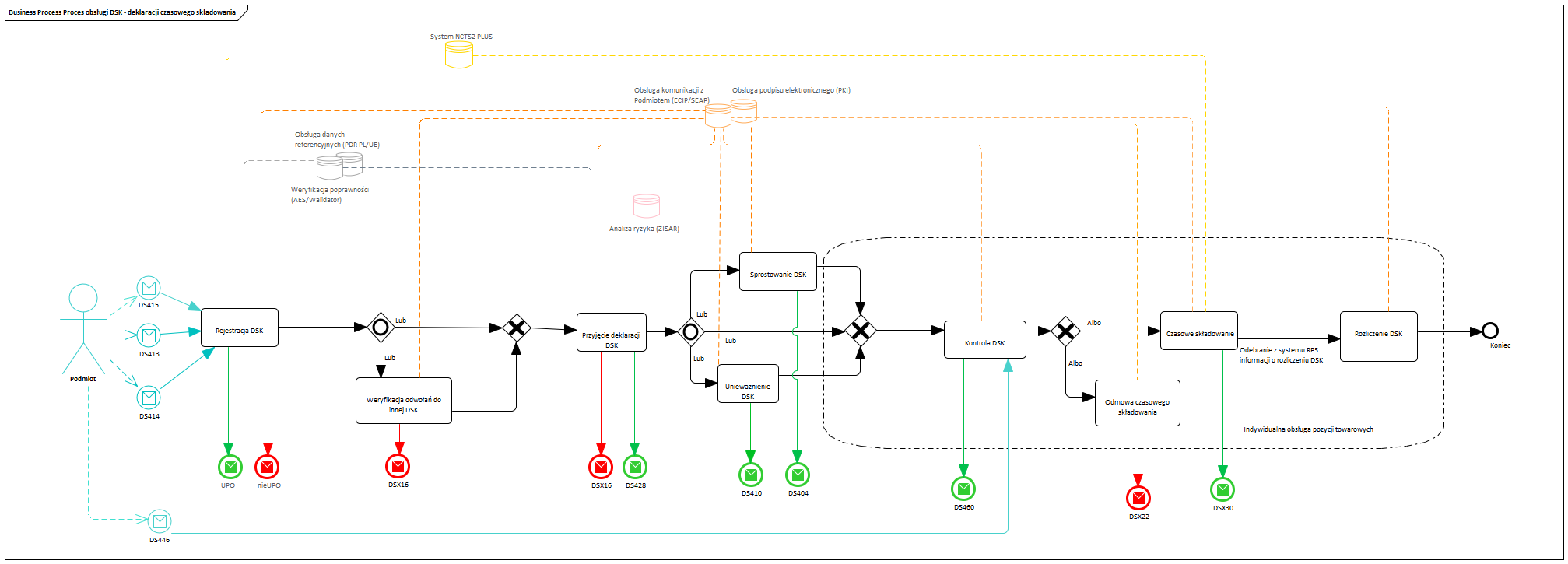 Rysunek 	Proces obsługi deklaracji czasowego składowania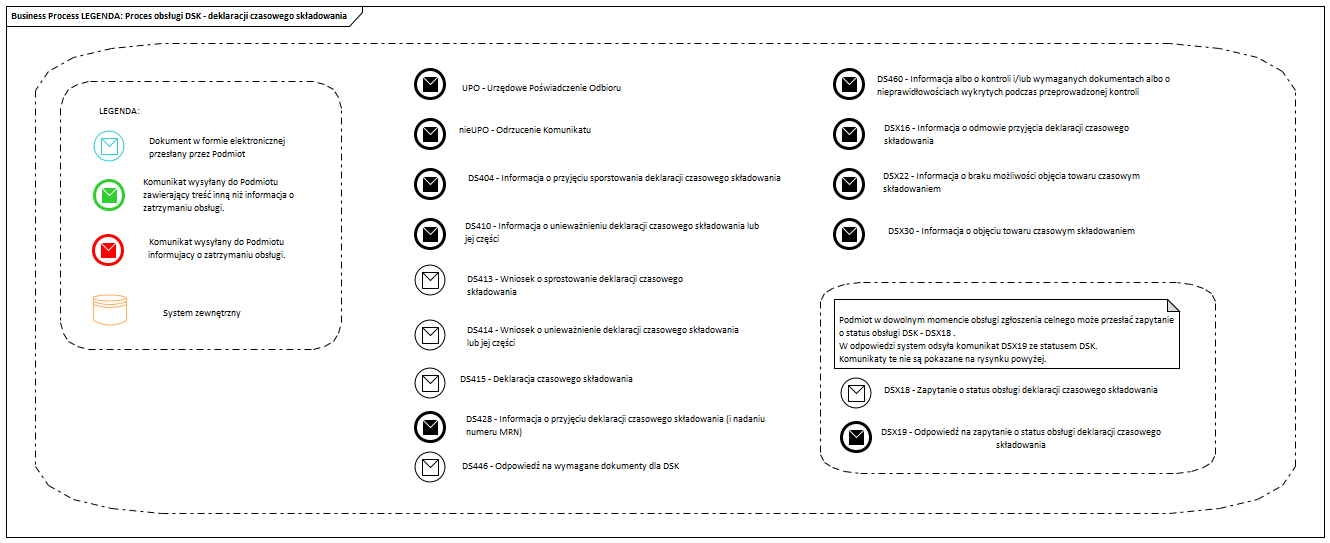 Rysunek 	Legenda - Proces obsługi deklaracji czasowego składowaniaRejestracja DSKRejestracja deklaracji czasowego składowania ma na celu przekazanie do systemu AIS IMPORT PLUS dokumentu, który jest poprawny pod względem technicznym (komunikat zawiera poprawną strukturę) i biznesowym (komunikat zawiera komplet danych, dopuszczalne wartości, odwołania do właściwych dokumentów, dane zgodne z danymi wymaganych pozwoleń), a tym samym możliwe jest jego przetwarzanie przez systemy celne.Rejestracja deklaracji czasowego składowania w AIS IMPORT PLUS rozpoczyna się od odebrania dokumentu DSK w postaci komunikatu DS415 przesłanego przez Podmiot poprzez elektroniczny kanał komunikacji (BCP lub /SEAP PLUS).W trakcie rejestracji DS415 odbywa się szczegółowa walidacja dokumentu DSK, która obejmuje:Walidację wstępną (przechodzą ją wszystkie dokumenty przed wysłaniem UPO/nieUPO do Podmiotu), tj.:Weryfikację podpisu elektronicznego w PKI Weryfikację unikalności numeru własnego dokumentuWeryfikację poprawności danych regułami walidacji przez AES/Walidator oraz zgodności z danymi zarejestrowanymi w słownikach PDRWarunkową walidację dokumentu DSK, która jest wykonywana tylko w przypadku gdy zostaną spełnione na dokumencie DSK określone warunki:W systemie NCTS2 PLUS - walidacja opcjonalna, wykonywana tylko w przypadku, gdy na dokumencie DSK wystąpią dokumenty tranzytowe (w dokumentach poprzednich PreviousDocuments/type = N821)Weryfikacja w systemie AIS IMPORT PLUS odwołań do DSK, jeśli w dokumentach poprzednich na dokumencie DSK wystąpi kod dokumentu N337 oraz numer MRN dokumentu DSK złożonego w systemie AIS IMPORT PLUS, w statusie czasowe składowanie.UWAGA! Jeśli podczas walidacji system wykrył błędy uniemożliwiające dalszą obsługę DSK, to wysyła do Podmiotu nieUPO. W przypadku gdy dla DS415 został już wysłany komunikat UPO, a Organ Celny podjął decyzję o odmowie przyjęcia DSK do dalszej obsługi z powodu innych błędów, do Podmiotu wysyłany jest komunikat DSX16.Po pozytywnej walidacji DSK i zakończeniu rejestracji, system wysyła do Podmiotu komunikat UPO.Weryfikacja odwołań do innej DSKW trakcie rejestracji deklaracji czasowego składowania weryfikowane są odwołania do dokumentów poprzednich zadeklarowanych w przesłanym przez Podmiot komunikacie DS415.Weryfikacja w systemie AIS IMPORT PLUS odwołań do DSK wykonywana jest, jeśli w dokumentach poprzednich na dokumencie DSK wystąpi kod dokumentu N337 oraz numer MRN dokumentu DSK złożonego w systemie AIS IMPORT PLUS, w statusie czasowe składowanie. Deklaracje DSK z odwołaniem do innej DSK, po objęciu pozycji towarowej czasowym składowaniem są przesyłane do systemu RPS (Rozliczanie Procedur Specjalnych) w celu umożliwienia rozliczenia towaru na deklaracji DSK, na której towar jest objęty czasowym składowaniem.Deklaracja DSK z odwołaniem w dokumentach poprzednich do innej DSK, która ma strukturę numeru MRN wskazującą na to, że powinna być obsługiwana w systemie AIS IMPORT PLUS, ale nie istnieje w systemie AIS IMPORT PLUS w statusie „czasowe składowanie” zostanie odrzucona przez wysłanie nieUPO.W systemie AIS IMPORT PLUS nie są weryfikowane odwołania do zadeklarowanych w komunikacie DS415 dokumentów DSK, które były obsługiwane w systemie innym niż AIS IMPORT PLUS (np. w systemie portowym).Przyjęcie DSKPo zakończeniu rejestracji deklaracji czasowego składowania, jeśli w czasie rejestracji nie zostały przypisane do dokumentu DSK żadne zadania, ani ostrzeżenia wymagające manualnej obsługi, system AIS IMPORT PLUS automatycznie przyjmuje dokument DSK i nadaje mu unikalny numer MRN. W innym przypadku, konieczne jest manualne obsłużenie takich zadań przez Organ Celny i podjęcie decyzji, czy można przyjąć do dalszej obsługi dokument DSK.Odmowa przyjęcia deklaracji czasowego składowaniaW przypadku gdy istnieją przesłanki do odmowy przyjęcia dokumentu DSK, Organ Celny może odmówić przyjęcia dokumentu DSK do dalszej obsługi. W takim przypadku Podmiot otrzymuje komunikat DSX16 - Informacja o odmowie przyjęcia deklaracji czasowego składowania.Po przyjęciu deklaracji czasowego składowania i nadaniu jej unikalnego numeru MRN, do podmiotu wysyłany jest komunikat DS428 - Informacja o przyjęciu deklaracji czasowego składowania.Po przyjęciu deklaracji czasowego składowania system przechodzi do dalszej obsługi deklaracji czasowego składowania (w szczególności do przeprowadzenia analizy ryzyka: patrz rozdział 6.1.4 Kontrola lub brak kontroli DSK).Kontrola lub brak kontroli DSKPo przyjęciu deklaracji czasowego składowania do obsługi i nadaniu jej numeru MRN, dokument DSK jest przesyłany do systemu Analizy Ryzyka (ZISAR) w celu przeprowadzenia analizy ryzyka na dokumencie DSK.Kontrola dokumentu DSKW przypadku podjęcia przez Organ Celny decyzji o przeprowadzeniu kontroli dokumentu DSK do Podmiotu jest wysyłany komunikat DS460 - Informacja o kontroli i/lub wymaganych dokumentach albo o nieprawidłowościach wykrytych podczas przeprowadzonej kontroli. Na kontrolę deklaracji składa się kontrola fizyczna towarów i/lub kontrola dokumentacji. Komunikat ZC460 służy zarówno do poinformowania o kontroli fizycznej, jak też może zawierać żądanie przedstawienia określonych dokumentów Organowi Celnemu i - jeśli zachodzi taka potrzeba - może być wysłany do Podmiotu więcej niż jeden raz.Informacje o dokumentach wymaganych do kontroli, których zażądał Organ Celny mogą być wysłane do systemu AIS IMPORT PLUS w komunikacie DS446 – Odpowiedź na wymagane dokumenty. Dokumenty wymagane muszą być przedstawione Organowi Celnemu poza systemem AIS IMPORT PLUS.Możliwe ostateczne wyniki kontroli dla pozycji towarowej to:Brak nieprawidłowości – pozytywny wynik kontroli Stwierdzono nieprawidłowości pozwalające na czasowe składowanie – pozytywny wynik kontroli, pozycja towarowa może być objęta czasowym składowaniemStwierdzono nieprawidłowości nie pozwalające na czasowe składowanie – negatywny wynik kontroli, który uniemożliwia objęcie towaru czasowym składowaniemUWAGA!Kontrola deklaracji kończy się z momentem ustalenia ostatecznego wyniku kontroli dla ostatniej pozycji towarowej dokumentu DSK, która tego wymaga.Po zakończeniu kontroli system przechodzi do dalszej obsługi zgłoszenia to znaczy:do czasowego składowania dla pozycji towarowych z pozytywnym wynikiem kontroli, patrz rozdział:6.1.5 Czasowe składowanie pozycji towarowych na DSKdo odmowy czasowego składowania dla pozycji towarowych z negatywnym wynikiem kontroli, patrz rozdział: 6.1.6 Odmowa czasowego składowaniaCzasowe składowanie pozycji towarowych na DSKCzasowe składowanie na deklaracji czasowego składowania rozpoczyna się:po zakończeniu kontroli na dokumencie DSK jeśli przynajmniej jedna pozycja towarowa uzyskała pozytywny wynik kontroli: „brak nieprawidłowości” lub „stwierdzono nieprawidłowości pozwalające na czasowe składowanie”po podjęciu decyzji o braku kontroli na DSK.Podmiot jest informowany o rozpoczęciu czasowego składowania dla towarów przez wysłanie komunikatu DSX30 - Informacja o objęciu towaru czasowym składowaniem. Komunikat zawiera listę pozycji towarowych objętych czasowym składowaniem.Odmowa czasowego składowaniaOdmowa czasowego składowanie na deklaracji czasowego składowania wynika z zarejestrowania negatywnego wyniku kontroli („stwierdzono nieprawidłowości nie pozwalające na czasowe składowanie”) dla co najmniej jednej pozycji towarowej na dokumencie DSK:Podmiot jest informowany o odmowie czasowego składowania dla towarów przez wysłanie komunikatu DSX22 - Informacja o braku możliwości objęcia towaru czasowym składowaniem. Komunikat zawiera listę pozycji towarowych, dla których Organ Celny podjął decyzję o odmowie czasowego składowania.UWAGA!Na jednym dokumencie DSK mogą wystąpić pozycje towarowe objęte czasowym składowaniem i jednocześnie mogą wystąpić pozycje towarowe, dla których nastąpiła odmowa czasowego składowania.Rozliczenie DSKPo rozpoczęciu czasowego składowania dla co najmniej jednej pozycji towarowej na dokumencie DSK, system AIS IMPORT PLUS wysyła do systemu RPS (Rozliczanie Procedur Specjalnych) informację o objęciu czasowym składowaniem towaru. Rozliczenie deklaracji DSK następuje poza systemem AIS IMPORT PLUS w systemie RPS.System AIS IMPORT PLUS przesyła do systemu RPS w celu rozliczenia deklaracji czasowego składowania:Wszystkie dokumenty DSK, które mają pozycje towarowe objęte czasowym składowaniem, jeśli na takim dokumencie DSK było odwołanie do innej deklaracji czasowego składowania z towarami objętymi czasowym składowaniem, Wszystkie zgłoszenia celne ze statusem pozycji towarowej „zwolniona” do procedury i odwołaniem w dokumentach poprzednich do deklaracji DSK złożonej w systemie AIS IMPORT PLUS.UWAGA!Jedna pozycja towarowa na dokumencie DSK objęta czasowym składowaniem, może być rozliczona przez jedną lub wiele pozycji towarowych na dokumentach DSK lub zgłoszeniach celnych z odwołaniami do tej pozycji towarowej na DSK.Sprostowanie DSKSprostowanie dokumentu może być wykonane automatyczne przez system AIS IMPORT PLUS, jeśli Podmiot przyśle komunikat DS413 – Wniosek o sprostowanie deklaracji czasowego składowania. Sprostowanie może być również wykonane przez Organ Celny na wniosek Podmiotu złożony poza systemem AIS IMPORT PLUS.Przy przyjęciu sprostowania od Podmiotu system waliduje poprawność przesłanego komunikatu (w tym walidacja podpisu elektronicznego i czy istnieje dokument DSK, który ma być sprostowany) oraz sprawdza, czy dokument, którego dotyczy sprostowanie jest w odpowiednim statusie i może zostać sprostowane. W przypadku niepoprawnej walidacji wniosku o sprostowanie DS413, do Podmiotu wysyłane jest nieUPO. Po poprawnej weryfikacji komunikatu DS413 wysyłany jest komunikat UPO.Sprostowanie dokumentu, jest możliwe gdy:dokument jest w statusie: „Przyjęty”, czyli wysłano DS428nie nastąpiło poinformowanie o kontroli, czyli nie wysłano DS460nie nastąpiło rozpoczęcie czasowego składowania, czyli nie wysłano DSX30W ramach sprostowania nie można zmienić następujących danych:Urząd celny zgłoszenia - CustomsOfficeOfDeclaration Kod podpozycji systemu zharmonizowanego - harmonisedSystemSubheadingCodeKod Nomenklatury scalonej - combinedNomenclatureCodeZgłaszający – DeclarantMasa brutto – grossMass – na poziomie HouseConsignmentItem i na poziomie ConsignmentItemElement officeIdentifierW ramach sprostowania nie można:usunąć pozycji towarowej,zmienić danych pozycji, która została unieważniona,zmienić danych pozycji, dla której nastąpiło odnotowanie uregulowania sytuacji w inny sposób (np. przepadek towaru).Potwierdzenie sprostowania DSKJeśli sprostowanie może być wykonane, system przyjmuje sprostowanie, a do Podmiotu odsyła komunikat DS404 – Informacja o dokonaniu sprostowania deklaracji czasowego składowania.Unieważnienie DSKUnieważnienie dokumentu DSK może być wykonane przez Organ Celny na wniosek Podmiotu przesłany w komunikacie DS414 - Informacja o unieważnieniu deklaracji czasowego składowania lub jej części lub manualnie przez Organ Celny na wniosek Podmiotu złożony poza systemem AIS IMPORT PLUS.UWAGA!Wniosek o unieważnienie (komunikat DS414) może dotyczyć pojedynczych pozycji towarowych lub całego dokumentu DSK.Wniosek o unieważnienie może być przesłany do systemu AIS IMPORT PLUS od momentu przyjęcia dokumentu DSK, czyli nadania mu numeru MRN.Nie można unieważnić pozycji towarowej, która wcześniej miała ustawiony status „unieważniona”, „czasowe składowanie” lub „odmowa składowania”.Przy przyjęciu wniosku o unieważnienie od Podmiotu (komunikat DS414), system waliduje poprawność przesłanego komunikatu, w tym weryfikuje podpis elektroniczny oraz czy istnieje w systemie dokument, którego dotyczy unieważnienie oraz sprawdza czy dokument, którego dotyczy wniosek o unieważnienie może zostać unieważniony. W przypadku niepoprawnej walidacji wniosku o unieważnienie DS414, do Podmiotu wysyłane jest nieUPO. Po poprawnej weryfikacji komunikatu DS414 wysyłany jest komunikat UPO i następuje przejście do unieważnienia DSK.Potwierdzenie unieważnienia DSKPo wykonaniu unieważnienia dokumentu DSK, system wysyła do Podmiotu komunikat DS410 - Informacja o unieważnieniu deklaracji czasowego składowania lub jej części.Obsługa powiadomienia o przedstawieniu towarów wprowadzonych do WOC (PPW)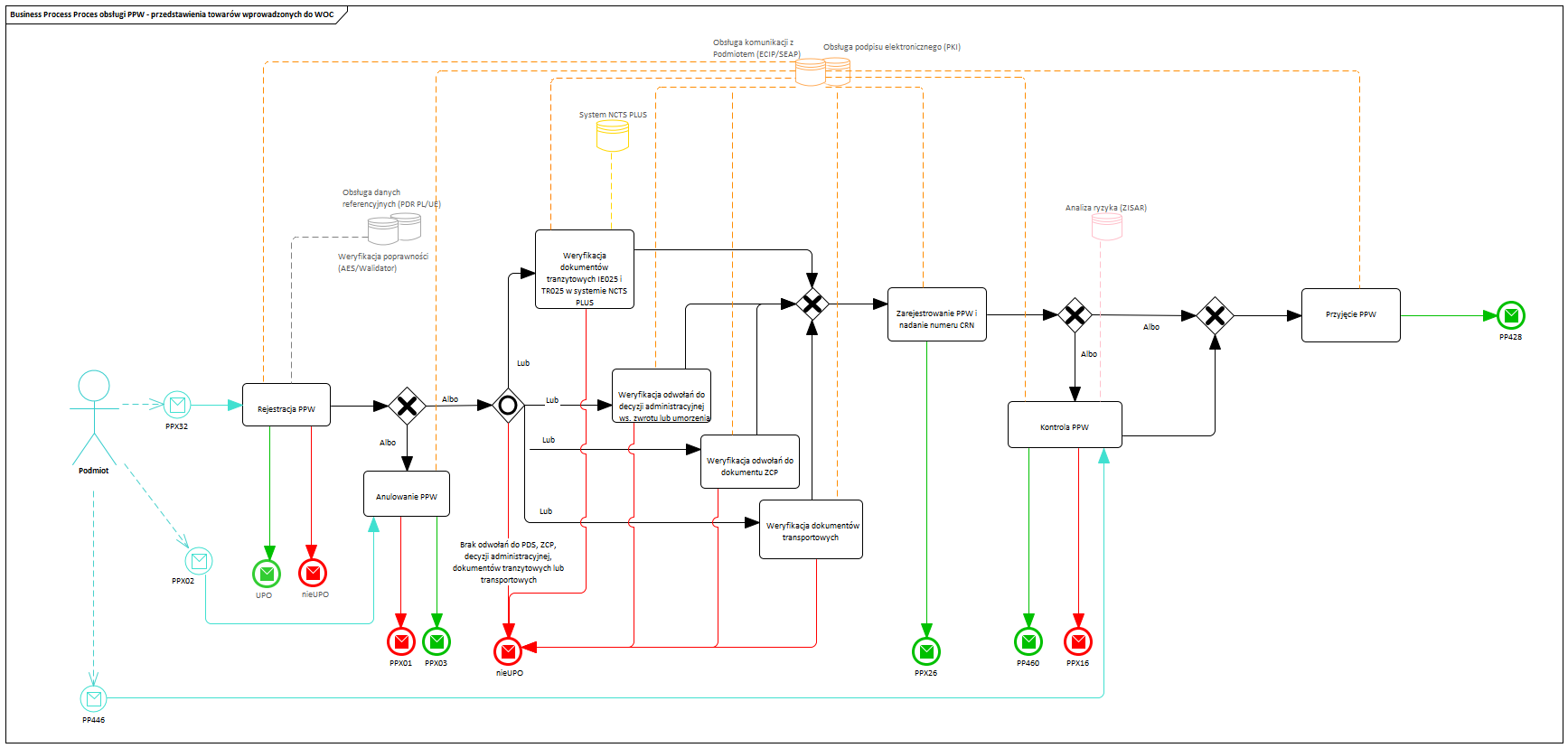 Rysunek 	Proces obsługi powiadomienia o przedstawieniu towarów wprowadzonych do WOC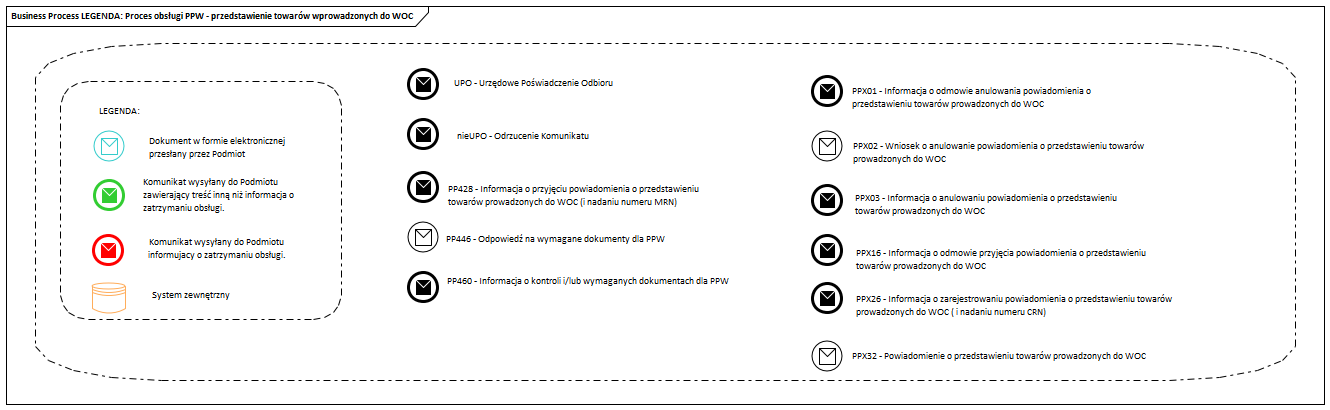 Rysunek 	Legenda - Proces obsługi powiadomienia o przedstawieniu towarów wprowadzonych do WOCRejestracja PPW oraz weryfikacja odwołań na PPW do dokumentów poprzednich lub decyzji administracyjnejRejestracja powiadomienia o przedstawieniu towaru wprowadzonego do WOC ma na celu przekazanie do systemu AIS IMPORT PLUS dokumentu, który jest poprawny pod względem technicznym (komunikat zawiera poprawną strukturę) i biznesowym (komunikat zawiera komplet danych, dopuszczalne wartości, odwołania do właściwych dokumentów, dane zgodne z danymi wymaganych pozwoleń), a tym samym możliwe jest jego przetwarzanie przez systemy celne.Rejestracja powiadomienia o przedstawieniu towaru wprowadzonego do WOC w AIS IMPORT PLUS rozpoczyna się od odebrania dokumentu PPW w postaci komunikatu PPX32 przesłanego przez Podmiot poprzez elektroniczny kanał komunikacji (BCP lub SEAP PLUS).W trakcie rejestracji PPX32 odbywa się szczegółowa walidacja dokumentu PPW, która obejmuje:Walidację wstępną (którą przechodzą wszystkie dokumenty przed wysłaniem UPO/nieUPO do Podmiotu), tj:Weryfikację podpisu elektronicznego w PKI Weryfikację unikalności numeru własnego dokumentuWeryfikację poprawności danych regułami walidacji przez AES/Walidator oraz zgodności z danymi zarejestrowanymi w słownikach PDRWarunkową walidację dokumentu PPW, która jest wykonywana tylko w przypadku gdy zostaną spełnione na dokumencie określone warunki. Składa się na nią:Walidacja w systemie NCTS2 PLUS - w przypadku, gdy na dokumencie PPW wystąpią dokumenty tranzytowe (w dokumentach poprzednich PreviousDocuments/type = N821)Weryfikacja, czy wystąpił dokument transportowy lub odwołanie do PDS Weryfikacja referencji do ZCP, na których towary zostały objęte procedurą celną, która została zakończona lub zamknięta w momencie objęcia ich procedurą wolnego obszaru celnegoWeryfikacja odwołania do kodu podawanego w /Declaration/Consignment/SupportingDocument/type = 8DK9 (referencja do decyzji administracyjnej ws. zwrotu lub umorzenia należności) lub innych przypadków, jeżeli przepisy odrębne tego wymagają.UWAGA! Jeśli podczas walidacji system wykrył błędy uniemożliwiające dalszą obsługę, to wysyła do Podmiotu komunikat nieUPO. Po pozytywnej walidacji PPW i zakończeniu rejestracji system wysyła do Podmiotu komunikat UPO.Zarejestrowanie PPW i nadanie numeru CRNPo zakończeniu rejestracji dokumentu PPW, system AIS IMPORT PLUS nadaje dla dokumentu PPW unikalny numer CRN – Customs Registration Number. Numer ten jest potwierdzeniem zarejestrowania dokumentu PPW. Numer CRN jest wysyłany do Podmiotu w komunikacie - Informacja o zarejestrowaniu powiadomienia o przedstawieniu towarów wprowadzonych do WOC.W przypadku wnioskowania o anulowanie dokumentu PPW należy w komunikacie podać nadany wcześniej numer CRN.Kontrola lub brak kontroli PPWPo zakończeniu rejestracji i nadaniu numeru CRN, dokument PPW przesyłany jest do systemu Analizy Ryzyka (ZISAR) w celu przeprowadzenia analizy ryzyka. Kontrola dokumentu PPWW przypadku podjęcia przez Organ Celny decyzji o przeprowadzeniu kontroli dokumentu PPW do Podmiotu jest wysyłany komunikat PP460 - Informacja o kontroli i/lub wymaganych dokumentach (dla PPW). Na kontrolę zgłoszenia składa się kontrola fizyczna towarów i/lub kontrola dokumentacji. Komunikat PP460 służy zarówno do poinformowania o kontroli fizycznej, jak też może zawierać żądanie przedstawienia określonych dokumentów Organowi Celnemu i - jeśli zachodzi taka potrzeba - może być wysłany do Podmiotu więcej niż jeden raz.Informacje o dokumentach wymaganych do kontroli, których zażądał Organ Celny mogą być wysłane do systemu AIS IMPORT PLUS w komunikacie PP446 – Odpowiedź na wymagane dokumenty. Dokumenty wymagane do kontroli muszą być przedstawione Organowi Celnemu poza systemem AIS IMPORT PLUS.Po przeprowadzeniu kontroli funkcjonariusz Organu Celnego zapisuje wynik kontroli i jest to jeden wynik kontroli dla całego dokumentu PPW. UWAGA!Na dokumencie PPW - Powiadomienie o przedstawieniu towaru wprowadzonego do WOC, wynik kontroli wpisywany jest dla całego dokumentu, nie dla poszczególnych pozycji towarowych. Wynik kontroli dla PPW może być:Pozytywny – co oznacza, że dokument PPW może być przyjętyNegatywny – co oznacza, że przyjęcie dokumentu PPW nie jest możliweW związku z tym w przypadku negatywnego wyniku kontroli dla jednej pozycji towarowej, uniemożliwiającego przedstawienie tej pozycji towarowej, cały dokument PPW nie zostanie przyjęty przez Organ Celny i w takiej sytuacji do Podmiotu zostanie wysłany komunikat PPX16 - Informacja o odmowie przyjęcia powiadomienia o przedstawieniu towarów prowadzonych do WOC.Odmowa przyjęcia dokumentu kończy obsługę dokumentu PPW.Po zakończeniu kontroli z wynikiem pozytywnym, tj. pozwalającym na przyjęcie dokumentu PPW, system AIS IMPORT PLUS przechodzi do przyjęcia dokumentu PPW i nadania numeru MRN.Przyjęcie PPW i nadanie numeru MRNPrzyjęcie dokumentu PPW - Powiadomienie o przedstawieniu towaru wprowadzonego do WOC i nadanie przez system unikalnego numeru MRN, jest ostatnim etapem obsługi dokumentu PPW. Przyjęcie dokumentu PPW i nadanie mu numeru MRN odbywa się automatycznie po zakończeniu kontroli z wynikiem pozytywnym lub po podjęciu decyzji, że kontrola nie będzie przeprowadzona.Po przyjęciu dokumentu PPW i nadaniu unikalnego numeru MRN, system wysyła do Podmiotu komunikat PP428 - Informacja o przyjęciu powiadomienia o przedstawieniu towarów prowadzonych do WOC.Komunikat PP428 zawiera informację o numerze MRN jaki został nadany dla dokumentu PPW i jednocześnie oznacza, że system AIS IMPORT PLUS zakończył obsługę dokumentu PPW.Anulowanie PPWAnulowanie PPW odbywa się na wniosek Podmiotu, który w celu anulowania dokumentu PPW wysyła do systemu AIS IMPORT PLUS komunikat PPX02 - Wniosek o anulowanie powiadomienia o przedstawieniu towarów wprowadzonych do WOC lub manualnie przez Organ Celny na wniosek Podmiotu złożony poza systemem AIS IMPORT PLUS.Przesłany do systemu AIS IMPORT PLUS komunikat PPX02 jest:walidowany pod kątem zgodności ze schemą, walidowana jest poprawność podpisu elektronicznegosprawdzana jest unikalności numeru własnego. System sprawdza też, czy istnieje w systemie AIS IMPORT PLUS komunikat PPW, do którego odwołuje się wniosek o anulowanie PPW.UWAGA!Anulowanie dokumentu PPW może być wykonane tylko dla dokumentów w statusie „Złożony”, czyli od momentu zarejestrowania dokumentu PPW (nadania mu numeru CRN) do momentu przyjęcia dokumentu PPW (nadania mu numeru MRN).Jeśli dokument PPW zostanie przyjęty, anulowanie nie jest możliwe i komunikat PPX02 wysłany dla dokumentu w statusie „Przyjęty” zostanie przez system AIS IMPORT PLUS odrzucony komunikatem nieUPO.W przypadku niepoprawnej walidacji komunikat PPX02 dostaje nieUPO. Jeśli walidacja została wykonana poprawnie, system AIS IMPORT PLUS przyjmuje wniosek o anulowanie i wysyła do Podmiotu komunikat UPO.Potwierdzenie anulowania lub odmowa anulowania PPWW przypadku gdy Organ Celny odmówi wykonania anulowania dokumentu PPW, system AIS IMPORT PLUS wysyła do Podmiotu komunikat PPX01 - Informacja o odmowie anulowania powiadomienia o przedstawieniu towarów prowadzonych do WOC.Po anulowaniu dokumentu PPW, system AIS IMPORT PLUS przesyła do Podmiotu komunikat PPX03 – Informacja o anulowaniu powiadomienia o przedstawieniu towarów wprowadzonych do WOC.Komunikaty elektroniczneRozdział zawiera krótki opis komunikatów obsługiwanych w systemie AIS IMPORT PLUS. Nowe schemy komunikatów w systemie AIS IMPORT PLUS powstały zgodnie z wymaganiami nowego modelu danych na podstawie matrycy EUCDM. W związku z tym wszystkie schemy komunikatów są zdefiniowane w języku angielskim, a zawartość informacyjna komunikatów jest dostosowana do wymagań EUCDM.Komunikaty wspólneKomunikaty wspólne, to grupa komunikatów, które mogą zostać wysłane do Podmiotu w odpowiedzi na dowolny typ komunikatu elektronicznego skierowany przez niego do systemu AIS IMPORT PLUS. Komunikaty te są również wysyłane przez inne systemy informatyczne KAS.Schemy komunikatów wspólnych UPO, nieUPO oraz UPD są jedynymi schemami komunikatów obsługiwanych w systemie AIS IMPORT PLUS, które są zdefiniowane w języku polskim.UPOPełna nazwa:Urzędowe Poświadczenie Odbioru.Powód wysłania:Poinformowanie Podmiotu o zarejestrowaniu w systemie AIS IMPORT PLUS komunikatu przesłanego przez Podmiot w formie elektronicznej. Komunikat, w odpowiedzi na który przesłano [UPO], będzie podlegał dalszemu przetwarzaniu.Czy otrzymanie komunikatu powoduje konieczność podjęcia działań przez Podmiot?Nie, komunikat ma charakter informacyjny.Komunikat [UPO] zawiera następujące informacje:numer identyfikacyjny wygenerowanego komunikatu [UPO],identyfikator SEAP PLUS tj. identyfikator wpływu komunikatu wysłanego przez Podmiot, pobrany z tzw. koperty komunikatu, otrzymanego przez system AIS IMPORT PLUS z systemu SEAP PLUS,nazwa podmiotu, który wygenerował [UPO] tj. Ministerstwo Finansów,nazwa systemu, który wygenerował [UPO] tj. Automatyczny System Importu,data i czas doręczenia do Organu Celnego komunikatu wysłanego przez Podmiot, pobrane z tzw. koperty komunikatu otrzymanego przez system AIS IMPORT PLUS z systemu SEAP PLUS,data wygenerowania komunikatu [UPO],skrót z dokumentu otrzymanego od Podmiotu zaszyfrowany algorytmem SHA-1,identyfikator dokumentu wysłanego przez Podmiot (LRN),informacja kierowana do Podmiotu np. dot. zidentyfikowanych w dokumencie nieprawidłowości, których wystąpienie nie blokuje możliwości przetwarzania wysłanego przez Podmiot dokumentu; informacja ta zawiera:rodzaj – możliwe wartości to: „WARNING”, „INFO”,wskaźnik Xpath – ścieżka jednoznacznie identyfikująca część dokumentu, w której wystąpiła zidentyfikowana nieprawidłowość lub której dotyczy informacja; jeśli nie jest możliwe jednoznaczne ustalenie ścieżki - następuje wskazanie całego dokumentu,treść – opis zidentyfikowanej nieprawidłowości (np. informacja o krytyczności kontyngentu, o który zawnioskował Podmiot).Należy zwrócić szczególną uwagę, czy w komunikacie występuje informacja i jaka jest jej treść. Treść informacji może wskazywać, że stwierdzone nieprawidłowości nie skutkują odrzuceniem komunikatu, ale na późniejszym etapie mogą powodować odmowę przyjęcia dokumentu albo skierowanie na ścieżkę postępowania celnego. Po zapoznaniu się z treścią informacji Podmiot ma czas na ewentualną reakcję, np. anulowanie, sprostowanie lub unieważnienie. OdrzucenieKomunikatu - nieUPOPełna nazwa:Odrzucenie komunikatu (tzw. nieUPO).Powód wysłania:Przesłany przez Podmiot komunikat nie spełnia minimalnych reguł poprawności (definiowanych indywidualnie dla każdego z typów komunikatów) przez co nie będzie podlegał dalszej obsłudze.Czy otrzymanie komunikatu powoduje konieczność podjęcia działań przez Podmiot?Komunikat ma charakter informacyjny.Komunikat [Odrzucenie Komunikatu] zawiera następujące informacje:numer identyfikacyjny wygenerowanego komunikatu nieUPO [OdrzucenieKomunikatu],identyfikator SEAP PLUS tj. identyfikator wpływu komunikatu wysłanego przez Podmiot, pobrany z tzw. koperty komunikatu, otrzymanego przez system AIS IMPORT PLUS z systemu SEAP PLUS,nazwa podmiotu, który wygenerował nieUPO [OdrzucenieKomunikatu] tj. Ministerstwo Finansów,nazwa systemu, który wygenerował nieUPO [OdrzucenieKomunikatu] tj. Automatyczny System Importu,data i czas doręczenia do Organu Celnego komunikatu wysłanego przez Podmiot, pobranie z tzw. koperty komunikatu otrzymanego przez system AIS IMPORT PLUS z systemu SEAP PLUS,data wygenerowania komunikatu nieUPO [OdrzucenieKomunikatu],skrót z dokumentu otrzymanego od Podmiotu zaszyfrowany algorytmem SHA-1,identyfikator dokumentu wysłanego przez Podmiot (LRN),informacja kierowana do Podmiotu dotycząca zidentyfikowanych w dokumencie nieprawidłowości, których wystąpienie blokuje możliwości przetwarzania wysłanego przez Podmiot dokumentu; informacja ta zawiera:rodzaj – możliwe wartości to: „ERROR”, wskaźnik Xpath – ścieżka jednoznacznie identyfikująca część dokumentu, w której wystąpiła zidentyfikowana nieprawidłowość (ścieżka zostanie wskazana jedynie wówczas, gdy przesłany komunikat był zgodny ze strukturą komunikatu określoną w XSD),treść – opis zidentyfikowanej nieprawidłowości; w przypadku, gdy przesłany komunikat był niezgodny ze strukturą komunikatu określoną w XSD, treść będzie zawierała informację o standardowych błędach dotyczących schemy. Należy zwrócić szczególną uwagę, czy w komunikacie występuje informacja i jaka jest jej treść. Treść informacji wskazuje, jakie stwierdzono nieprawidłowości. Po zapoznaniu się z treścią informacji Podmiot ma możliwość odpowiedniej korekty komunikatu, ale może też okazać się, że komunikat jest poprawny, jednakże nie może zostać przyjęty ze względów formalnych, np. ze względu na zakaz przywozu towaru na obszar celny UE.UPDPełna nazwa:Urzędowe Potwierdzenie DostarczeniaPowód wysłania:Poinformowanie systemu AIS IMPORT PLUS o fakcie odebrania przez Podmiot komunikatu wysłanego przez system.Komunikat [UPD] zawiera następujące informacje:numer identyfikacyjny wygenerowanego komunikatu [UPD],identyfikator komunikatu wysłanego przez system AIS IMPORT PLUS do Podmiotu, którego odebranie musi być potwierdzone.data i czas odebrania komunikatu przez Podmiot, która jest zapisywana w systemie AIS IMPORT PLUS. UWAGA!Komunikat UPD jest wysyłany automatycznie przez system SEAP PLUS lub BCP przy odbiorze przez Podmiot komunikatu, dla którego wymagane jest odesłanie UPD do systemu AIS IMPORT PLUS.System AIS IMPORT PLUS żąda potwierdzenia odebrania komunikatu dla następujących komunikatów wysyłanych do Podmiotu:ZCX65 - Informacja o propozycji korekty dokonanej przez Organ CelnyZCX91 - Powiadomienie o długu celnym (POD).ZC429 – Poświadczone zgłoszenie celne (PZC)PW429 – Powiadomienie o zwolnieniu towarów do proceduryKomunikaty związane z obsługą zgłoszenia celnego w przywozie (standardowego - ZCP, uproszczonego – ZCP - UPR oraz uzupełniającego – ZCP - UZP)Komunikaty dla ZCP, ZCP-UPR, ZCP-UZP przesyłane przez Podmiot do systemuZC413Pełna nazwa:Wniosek o sprostowanie zgłoszenia celnego w przywozie (ZCP, ZCP-UPR lub ZCP-UZP).Powód wysłania:Podmiot chce dokonać zmiany danych zawartych w zgłoszeniu przywozowym (ZCP, ZCP-UPR lub ZCP-UZP).UWAGA!Wniosek o sprostowanie zgłoszenia celnego jest możliwy od momentu przyjęcia zgłoszenia (nadania numeru MRN) do momentu rozpoczęcia kontroli na zgłoszeniu ZCP lub - jeśli nie było kontroli - do momentu zwolnienia pierwszej pozycji towarowej. W przypadku wysłania wniosku o sprostowanie do zgłoszenia w innym statusie, komunikat ZC413 zostanie odrzucony komunikatem nieUPO.Komunikat ZC413 zawiera m.in.:messageIdentification – identyfikator dokumentu - numer własny (LRN) dokumentu,Declaration/mrn – numer MRN zgłoszenia ZC415, do którego wysyłany jest wniosek o sprostowanieDeclaration/lrn - numer LRN zgłoszenia ZC415, do którego wysyłany jest wniosek o sprostowanieSprostowane dane zgłoszenia celnegoZC414Pełna nazwa:Wniosek o unieważnienie zgłoszenia celnego w przywozie (ZCP, ZCP-UPR lub ZCP-UZP).Powód wysłania:Podmiot chce dokonać unieważnienia co najmniej jednej pozycji towarowej zawartej w zgłoszeniu celnym (ZCP, ZCP-UPR lub ZCP-UZP).Komunikat ZC414 zawiera m.in.:messageIdentification – identyfikator dokumentu - numer własny (LRN) dokumentu,Declaration/mrn – numer MRN zgłoszenia ZC415, do którego wysyłany jest wniosek o unieważnienieDeclaration/Invalidation/invalidationReason – uzasadnienie unieważnienia w przypadku unieważnienia całego zgłoszeniaNumery pozycji towarowych do unieważnienia wraz z uzasadnieniem w przypadku unieważnienia tylko niektórych pozycji towarowychZC415Pełna nazwa:Zgłoszenie celne w przywozie: standardowe ZCP, uproszczone ZCP-UPR lub uzupełniające ZCP-UZP.Powód wysłania:Zgłoszenie towarów do objęcia procedurą celną. UWAGA 1!Typ zgłoszenia celnego (declarationType) decyduje o sposobie obsługi zgłoszenia:Standardowe zgłoszenie celne złożone razem z przedstawieniem towaru: declarationType = A Standardowe zgłoszenie celne złożone przed przedstawieniem towaru: declarationType = D Uproszczone zgłoszenie celne bez pozwolenia złożone razem z przedstawieniem towaru: declarationType = B Uproszczone zgłoszenie celne z pozwoleniem złożone razem z przedstawieniem towaru: declarationType = C Uproszczone zgłoszenie celne bez pozwolenia złożone przed przedstawieniem towaru: declarationType = EUproszczone zgłoszenie celne z pozwoleniem złożone przed przedstawieniem towaru: declarationType = F Uzupełniające zgłoszenie celne złożone do uproszczonego zgłoszenia celnego lub do powiadomienia/wpisu do rejejstru (PWD-S lub PWD-W): declarationType = X lub Y lub Z (typ zgłoszenia zależy od rodzaju uzyskanego pozwolenia na uproszczenia)Podsumowujące uzupełniające zgłoszenie celne, które może być złożone do kilku uproszczonych zgłoszeń celnych lub do kilku powiadomień/wpisów do rejestru (PWD-S lub PWD-W): declarationType = U lub V UWAGA 2!Podsumowujące uzupełniające zgłoszenia celne charakteryzują się tym, że mogą mieć powielony element GoodsShipments (tzw. przesyłka towarowa) i pozycje towarowe mogą występować na kilku przesyłkach towarowych.Komunikat ZC415 zawiera m.in.:Declaration/lrn - numer własny (LRN) zgłoszenia celnego,Declaration/DeclarationType – typ zgłoszenia celnegoDeclaration/additionalDeclarationType – dodatkowy typ zgłoszeniaDeclaration/GoodsShipments/goodsShipmentNumber – numer przesyłki towarowej, pozycje towarowe występują na przesyłce towarowej (w przypadku podsumowujących zgłoszeń uzupełniających typu U i V na zgłoszeniu może wystąpić więcej niż jedna przesyłka towarowa)Dane dotyczące towarów do objęcia procedurą celnąZC446Pełna nazwa:Odpowiedź na wymagane dokumenty (dla zgłoszenia celnego w przywozie).Powód wysłania:Odesłanie odpowiedzi na komunikat ZC460 (Informacja o kontroli i/lub wymaganych dokumentach albo o dokonanych korektach) z listą dokumentów wymaganych.Komunikat ZC446 zawiera m.in.:messageIdentification – identyfikator dokumentu - numer własny (LRN) dokumentu correlationIdentifier – wartość z pola „message identification” z komunikatu ZC460, na który komunikat ZC446 jest bezpośrednią odpowiedziąDeclaration/mrn – numer MRN zgłoszenia ZC415, do którego wysyłane są dokumenty wymagane Informacje o dokumentach wymaganych: type (pole obowiązkowe) oraz pola opcjonalne do wypełnienia: referenceNumber, issuingAuthorityName, dateOfValidity, documentLineItemNumber, eDocReferenceNumber.Dokumenty wymagane muszą być przedstawione Organowi Celnemu poza systemem AIS IMPORT PLUS.ZCX02Pełna nazwa:Wniosek o anulowanie zgłoszenia celnego.Powód wysłania:Podmiot chce anulować złożone zgłoszenie celne.Ważne:Możliwość anulowania zgłoszenia celnego jest dostępna wyłącznie dla zgłoszeń, które nie zostały jeszcze przyjęte (zostały zarejestrowane w systemie AIS IMPORT PLUS, ale nie został dla nich wygenerowany numer MRN). Komunikat ZCX02 zawiera m.in.:messageIdentification – identyfikator dokumentu (numer własny)correlationIdentifier - identyfikator LRN dla komunikatu ZC415, który ma być anulowanyDeclaration/customRegistrationNumber – numer CRN nadany dla komunikatu ZC415 przed przedstawieniem towaruDeclaration/upoidentificationNumber – numer identyfikatora UPO dla komunikatu ZC415UWAGA!Do powiązania ZCX02 z dokumentem ZC415, oprócz numeru correlationIdentifier musi być podany jeden z identyfikatorów opisanych w punkcie c i d.ZCX05Pełna nazwa:Retrospektywny wniosek o kontyngent taryfowy zarządzany zgodnie z kolejnością przyjmowania zgłoszeń.Powód wysłania:Podmiot chce wstecznie zawnioskować o kontyngent taryfowy dla towaru objętego już procedurą celną.Ważne:Retrospektywny wniosek o kontyngent taryfowy może być wysłany wyłącznie dla pozycji towarowych, które zostały już zwolnione do procedury.Komunikat ZCX05 zawiera m.in.:messageIdentification – identyfikator dokumentu (numer własny)Declaaration/mrn – numer MRN zgłoszenia ZC415, do którego wysyłany jest retrospektywny wniosek o kontyngentDane towarów, dla których Podmiot występuje o kontyngent taryfowy.ZCX18Pełna nazwa:Zapytanie o status obsługi zgłoszenia celnegoPowód wysłania:Podmiot chce uzyskać informację o statusie obsługi zgłoszenia celnego (ZCP, ZCP-UPR, ZCP-UZP).Komunikat ZCX18 zawiera m.in.:messageIdentification – identyfikator dokumentu (numer własny)Declaration/mrn – numer MRN zgłoszenia ZC415, którego dotyczy pytanie o status zgłoszeniaZCX32Pełna nazwa:Przedstawienie towarów ujętych w zgłoszeniu celnym.Powód wysłania:Przedstawienie towarów do zgłoszenia celnego typu D, E, FKomunikat ZCX32 zawiera m.in.:Declaration/lrn – identyfikator dokumentu (numer własny)Declaration/customsRegistrationNumber – numer CRN zgłoszenia ZC415, którego dotyczy przedstawienie towarów, przesłany do Podmiotu w komunikacie ZC426Dane dotyczące lokalizacji przedstawionych towarówZCX66Pełna nazwa:Odpowiedź na propozycję korekty dokonanej przez Organ CelnyPowód wysłania:Podmiot przesyła odpowiedź na propozycję korekty: zgoda, brak zgody lub żądanie zastosowania art. 8 Rozporządzenia Wykonawczego do UKC (decyzja administracyjna) dla zaproponowanej przez Organ Celny korekty zgłoszenia.Komunikat ZCX66 zawiera m.in.:messageIdentification – identyfikator dokumentu,correlationIdentifier - identyfikator LRN dla komunikatu ZCX65, dla którego komunikat ZCX66 jest odpowiedziąDeclaration/mrn – numer MRN zgłoszenia ZC415, którego dotyczy propozycja korektyUWAGA!Podmiot powinien wysłać do systemu AIS IMPORT PLUS komunikat ZCX66 z odpowiedzią na propozycję korekty w wyznaczonym w komunikacie ZCX65 czasie (pole /Declaration/Correction/decisionTimeLimit). Podmiot wysyła komunikat ZCX66 z odpowiedzią na propozycję korekty, wpisaną w polu /Declaration/correction/decision:0 - brak zgody na zaproponowaną korektę;1 - zgoda na zaproponowaną korektę;2 - brak zgody na zaproponowaną korektę wraz z żądaniem zastosowania art. 8 Rozporządzenia Wykonawczego do UKC (decyzja administracyjna)W przypadku braku odpowiedzi od Podmiotu (brak komunikatu ZCX66) w oznaczonym w komunikacie ZCX65 terminie, uznane zostanie, że Podmiot zgodził się na zaproponowaną korektę danych. Czas na odpowiedź jest liczona od momentu odebrania przez system AIS IMPORT PLUS komunikatu UPD - Urzędowe Potwierdzenie Dostarczenia na komunikat ZCX65.ZCX83Pełna nazwa:Odpowiedź na Wezwanie Do Zabezpieczenia (WDZ).Powód wysłania:Przekazanie przez Podmiot danych zabezpieczenia – odpowiedź na komunikat ZCX82Komunikat ZCX83 zawiera m.in.:messageIdentification – identyfikator dokumentu (numer własny)correlationIdentifier - identyfikator LRN dla komunikatu ZCX82, dla którego komunikat ZCX83 jest odpowiedziąDeclaration/mrn – numer MRN zgłoszenia ZC415, którego dotyczy komunikat ZCX83ZCX85Pełna nazwa:Odpowiedź na Powiadomienie O Dodatkowym Zabezpieczeniu (PODZ).Powód wysłania:Przekazanie przez Podmiot danych zabezpieczenia – odpowiedź na komunikat ZCX84Komunikat ZCX83 zawiera m.in.:messageIdentification – identyfikator dokumentu (numer własny)correlationIdentifier - identyfikator LRN dla komunikatu ZCX84, dla którego komunikat ZCX85 jest odpowiedziąDeclaration/mrn – numer MRN zgłoszenia ZC415, którego dotyczy komunikat ZCX85Komunikaty dla ZCP, ZCP-UPR, ZCP-UZP przesyłane do Podmiotu z systemu AIS IMPORT PLUSZC404Pełna nazwa:Informacja o dokonaniu sprostowania zgłoszenia celnego (ZCP, ZCP-UPR, ZCP-UZP)Powód wysłania:Potwierdzenie dokonania sprostowania zgłoszenia celnego.Czy otrzymanie komunikatu powoduje konieczność podjęcia działań przez Podmiot?Nie. Komunikat ma charakter informacyjny.ZC410Pełna nazwa:Informacja o unieważnieniu zgłoszenia celnego (ZCP, ZCP-UPR, ZCP-UZP).Powód wysłania:Potwierdzenie dokonania unieważnienia części lub całego zgłoszenia celnegoCzy otrzymanie komunikatu powoduje konieczność podjęcia działań przez Podmiot?Nie. Komunikat ma charakter informacyjny.ZC426Pełna nazwa:Informacja o zarejestrowaniu zgłoszenia celnego (ZCP, ZCP-UPR).Powód wysłania:Komunikat jest wysyłany dla zgłoszeń celnych standardowych i uproszczonych złożonych przed przedstawieniem towaru, w celu przekazania numeru CRN nadanego dla zgłoszenia celnego w systemie AIS IMPORT PLUS.Czy otrzymanie komunikatu powoduje konieczność podjęcia działań przez Podmiot?Nie. Komunikat ma charakter informacyjny.ZC428Pełna nazwa:Informacja o przyjęciu zgłoszenia celnego (ZCP, ZCP-UPR, ZCP-UZP).Powód wysłania:Komunikat jest wysyłany dla zgłoszeń celnych jako informacja o przyjęciu zgłoszenia do obsługi i nadaniu numeru MRN.Czy otrzymanie komunikatu powoduje konieczność podjęcia działań przez Podmiot?Nie. Komunikat ma charakter informacyjny.ZC429Pełna nazwa:Poświadczone zgłoszenie celne (PZC).Powód wysłania:Komunikat jest wysyłany dla zgłoszeń celnych standardowych i uproszczonych jako informacja o zwolnieniu towaru do procedury. Dla uzupełniających zgłoszeń celnych komunikat jest wysyłany do Podmiotu po zabezpieczeniu lub opłaceniu należności celnych Komunikat może być wysłany wielokrotnie dla kolejno zwalnianych pozycji towarowych.Czy otrzymanie komunikatu powoduje konieczność podjęcia działań przez Podmiot?Nie. Komunikat ma charakter informacyjny.UWAGA!Data i czas odebrania komunikatu ZC429 przez Podmiot są rejestrowane przez system AIS IMPORT PLUS po odebraniu komunikatu UPD – Urzędowe Potwierdzenie Dostarczenia.ZC460Pełna nazwa:Informacja o kontroli i/lub wymaganych dokumentach albo o dokonanych korektach.Powód wysłania:Powiadomienie o kontroli jest wysyłane, kiedy Organ Celny podejmie decyzję o kontroli zgłoszenia, natomiast informacja o dokumentach wymaganych może być przesłana w tym samym komunikacie lub w osobnym komunikacie ZC460. Komunikat może być wysłany kilka razy dla tego samego zgłoszenia celnego z inną listą dokumentów wymaganych do kontroli.Czy otrzymanie komunikatu powoduje konieczność podjęcia działań przez Podmiot?Nie – jeśli komunikat zawiera tylko informację o kontroli lub dokonanych korektachTak – jeśli komunikat zawiera informację o dokumentach wymaganych do kontroli, w takim przypadku Podmiot może odesłać komunikat ZC446.Dokumenty wymagane muszą być przedstawione Organowi Celnemu poza systemem AIS IMPORT PLUS.ZCX03Pełna nazwa:Informacja o anulowaniu zgłoszenia celnego (ZCP, ZCP-UPR, ZCP-UZP).Powód wysłania:Komunikat jest wysyłany dla zgłoszeń celnych jako potwierdzenie anulowania zgłoszenia celnego.Czy otrzymanie komunikatu powoduje konieczność podjęcia działań przez Podmiot?Nie. Komunikat ma charakter informacyjny.ZCX10Pełna nazwa:Informacja o sposobie rozpatrzenia wniosku o kontyngent taryfowy zarządzany zgodnie z kolejnością przyjmowania zgłoszeń.Powód wysłania:Komunikat jest wysyłany dla zgłoszeń celnych jako powiadomienie o przyznanej ilości towaru w ramach kontyngentu taryfowego lub odmowie przyznania kontyngentu taryfowego. Komunikat jest wysyłany dla wniosków o kontyngent zadeklarowanych na zgłoszeniu celnym, a także dla retrospektywnych wniosków o kontyngent.Czy otrzymanie komunikatu powoduje konieczność podjęcia działań przez Podmiot?Nie. Komunikat ma charakter informacyjny.ZCX16Pełna nazwa:Informacja o odmowie przyjęcia zgłoszenia celnego (ZCP, ZCP-UPR, ZCP-UZP).Powód wysłania:Komunikat jest wysyłany dla zgłoszeń celnych jako informacja, że zgłoszenie nie zostało przyjęte do obsługi z powodu błędów wykrytych podczas walidacji zgłoszenia po wysłaniu wstępnej akceptacji zgłoszenia w komunikacie UPO.Czy otrzymanie komunikatu powoduje konieczność podjęcia działań przez Podmiot?Nie. Komunikat ma charakter informacyjny.ZCX19Pełna nazwa:Odpowiedź na zapytanie o status obsługi zgłoszenia celnego.Powód wysłania:Komunikat jest wysyłany dla zgłoszeń celnych jako odpowiedź na komunikat od Podmiotu ZCX18 z informacją o statusie wyszukanych zgłoszeń celnychCzy otrzymanie komunikatu powoduje konieczność podjęcia działań przez Podmiot?Nie. Komunikat ma charakter informacyjny.ZCX63Pełna nazwa:Informacja o wytypowaniu przesyłki do kontroli (dla podmiotu z Certyfikatem AEO C lub F).Powód wysłania:Komunikat jest wysyłany dla zgłoszeń celnych standardowych i uproszczonych przed przedstawieniem towaru jako informacja o wytypowaniu przesyłki do kontroli .Czy otrzymanie komunikatu powoduje konieczność podjęcia działań przez Podmiot?Nie. Komunikat ma charakter informacyjny.ZCX64Pełna nazwa:Informacja o pozytywnym wyniku kontroli lub braku możliwości zwolnienia towaru i konieczności uregulowania jego sytuacji.Powód wysłania komunikatu:Informacja o zakończeniu kontroli pozycji towarowej oraz:skierowaniu towaru do uregulowania w inny sposób niż zwolnienie do procedury - z informacją „DO_UREGULOWANIA” pozytywnym wyniku kontroli na pozycji towarowej - z informacją „DO_ZWOLNIENIA”braku kontroli na danej pozycji towarowej - z informacją „NIE_BYLO_KONTROLI”UWAGA! Komunikat może być wysyłany do Podmiotu kilkukrotnie dla różnych pozycji towarowych.____________________________________________________________________________Czy otrzymanie komunikatu powoduje konieczność podjęcia działań przez Podmiot?Nie. Komunikat ma charakter informacyjny.ZCX65Pełna nazwa:Informacja o propozycji korekty dokonanej przez Organ Celny.Powód wysłania:Komunikat jest wysyłany dla zgłoszeń celnych jako informacja o proponowanych przez Organ Celny korektach na zgłoszeniu.Czy otrzymanie komunikatu powoduje konieczność podjęcia działań przez Podmiot?Tak. Podmiot powinien zaakceptować, odrzucić propozycję korekty lub zażądać zastosowania art. 8 Rozporządzenia Wykonawczego do UKC (decyzja administracyjna).Odpowiedź Podmiotu jest wysyłana w komunikacie ZCX66. Brak odpowiedzi w określonym w komunikacie ZCX65 terminie, jest traktowane jako zgoda Podmiotu na dokonanie korekty.UWAGA!Data i czas odebrania komunikatu ZCX65 przez Podmiot jest rejestrowane przez system AIS IMPORT PLUS po odebraniu komunikatu UPD – Urzędowe Potwierdzenie Dostarczenia. Od daty odebrania UPD w odpowiedzi na komunikat ZCX65 liczony jest czas na przesłanie odpowiedzi Podmiotu na propozycję korekty, czyli czas oczekiwania na komunikat ZCX66.Czas na wysłanie do systemu AIS IMPORT PLUS odpowiedzi określony jest w polu: /Declaration/Correction/decisionTimeLimit) komunikatu ZCX65ZCX72Pełna nazwa:Informacja o braku możliwości uzyskania zabezpieczenia.Powód wysłania:Komunikat jest wysyłany tylko dla standardowych zgłoszeń celnych jako informacja o braku możliwości uzyskania zabezpieczeniaCzy otrzymanie komunikatu powoduje konieczność podjęcia działań przez Podmiot?Nie. Komunikat ma charakter informacyjny.ZCX82Pełna nazwa:Wezwanie Do Zabezpieczenia (WDZ).Powód wysłania:Komunikat jest wysyłany tylko dla standardowych zgłoszeń celnych jako informacja dla Podmiotu, że wymagane jest dodatkowe zabezpieczenie dla procedur specjalnych.Czy otrzymanie komunikatu powoduje konieczność podjęcia działań przez Podmiot?Tak. Podmiot powinien przedstawić dane zabezpieczenia odsyłając w odpowiedzi komunikat ZCX83.ZCX84Pełna nazwa: Powiadomienie O Dodatkowym Zabezpieczeniu (PODZ).Powód wysłania:Komunikat jest wysyłany tylko dla standardowych zgłoszeń celnych jako informacja dla Podmiotu, że wymagane jest dodatkowe zabezpieczenie dla procedur dopuszczenia do obrotu z wyjątkiem procedury 48) .Czy otrzymanie komunikatu powoduje konieczność podjęcia działań przez Podmiot?Tak. Podmiot powinien przedstawić dane dodatkowego zabezpieczenia odsyłając w odpowiedzi komunikat ZCX85ZCX91Pełna nazwa:Powiadomienie o długu celnym (POD).Powód wysłania:Komunikat jest wysyłany jako informacja dla Podmiotu o długu celnym dla zgłoszeń standardowych i uzupełniających.Czy otrzymanie komunikatu powoduje konieczność podjęcia działań przez Podmiot?Tak. Podmiot musi zapoznać się z długiem celnym i dokonać odpowiednich płatności.UWAGA!Data i czas odebrania komunikatu ZCX91 przez Podmiot są rejestrowane przez system AIS IMPORT PLUS po odebraniu komunikatu UPD – Urzędowe Potwierdzenie Dostarczenia.ZCX97Pełna nazwa:Informacja o rozliczeniu VAT z tytułu art. 33a ustawy o VAT.Powód wysłania:Komunikat jest wysyłany tylko dla standardowych i uzupełniających zgłoszeń celnych jako informacja o rozliczeniu VAT zgodnie z art. 33a Ustawy o VAT na zgłoszeniu celnym.Czy otrzymanie komunikatu powoduje konieczność podjęcia działań przez Podmiot?Nie. Komunikat ma charakter informacyjny.ZCX98Pełna nazwa:Informacja o zwolnieniu towaru dla podmiotów innych niż zgłaszający.Powód wysłania:Komunikat jest wysyłany jako informacja o zwolnieniu towaru do procedury dla Podmiotów innych niż zgłaszający np. prowadzących skład celny.UWAGA!Komunikat ten jest wysyłany po zwolnieniu towaru na zgłoszeniu celnym w przywozie, gdy na zgłoszeniu wystąpił kod informacji dodatkowej: /AdditionalInformation/code = POW01 lub PCS01 oraz numeru IDSISC w atrybucie /AdditionalInformation/text . Komunikat ZCX98 wysłany e-mailem, jest wysyłany na adres e-mail:- eMailOfTemporaryStorageFacilityOperator (dla czasowego składowania)- eMailOfWarehouseAuthorisationHolder (dla składu celnego)Czy otrzymanie komunikatu powoduje konieczność podjęcia działań przez Podmiot?Nie. Komunikat ma charakter informacyjny.DSX99Pełna nazwa:Powiadomienie (dla operatora magazynu czasowego składowania) o zwolnieniu towaru.Powód wysłania:Informacja o zwolnieniu towaru dla operatora magazynu czasowego składowania.UWAGA!Komunikat ten jest wysyłany po zwolnieniu towaru na zgłoszeniu celnym w przywozie, gdy w dokumentach poprzednich było odwołanie do dokumentu DSK oraz na zgłoszeniu celnym podano e-mail operatora magazynu czasowego składowania.Czy otrzymanie komunikatu powoduje konieczność podjęcia działań przez Podmiot?Nie. Komunikat ma charakter informacyjny.Email operatora, do którego będą odesłane komunikatyW celu umożliwienia Podmiotom odebrania komunikatów wysłanych przez system AIS IMPORT PLUS kanałem niewizualnym przez BCP do komunikatów: ZC415, ZC414, ZC413, ZCX05, ZCX02, PW415, PW414, PW413, PW433, PWX13, DS415, DS414, DS413, PPX32, PWX02, PPX02 należy wypełnić pola:officeIdentifierOperator/operatorEmailPola te są wypełniane przez Podmiot w komunikatach inicjujących proces obsługi poszczególnych dokumentów ZCP, PWD-W, PWD-S, DSK i PPW, a system AIS IMPORT PLUS odsyła komunikaty zwrotne wynikające z obsługi tych dokumentów przez interfejs niewizualny dla BCP na podane przez Podmiot adresy w polach officeIdentifier i operatorEmail.UWAGA!W przypadku zmiany adresów email (operatorEmail) w czasie obsługi dokumentu w systemie AIS IMPORT PLUS w sprostowaniu, komunikaty wysyłane przez system AIS IMPORT PLUS po obsłużeniu sprostowania, a wynikające z dalszej obsługi dokumentu będą przesyłane do Podmiotu na nowe adresy wskazane w sprostowaniu.Pole officeIdentifier nie może być zmienione w sprostowaniu.Komunikaty związane z obsługą deklaracji czasowego składowania (DSK)Komunikaty dla DSK przesyłane przez Podmiot do systemuDS413Pełna nazwa:Wniosek o sprostowanie deklaracji czasowego składowania Powód wysłaniaPodmiot chce dokonać zmiany danych zawartych w deklaracji czasowego składowania (DSK).UWAGA!Wniosek o sprostowanie DSK jest możliwy od momentu przyjęcia DSK (nadania numeru MRN) do momentu rozpoczęcia kontroli na DSK (wysłanie przez system komunikatu DS460) lub - jeśli nie było kontroli - do momentu rozpoczęcia czasowego składowania. W przypadku wysłania wniosku o sprostowanie do zgłoszenia w innym statusie komunikat DS413 zostanie odrzucony komunikatem nieUPO.Komunikat DS413 zawiera m.in.:messageIdentification – identyfikator dokumentu - numer własny (LRN) dokumentu,Declaration/mrn – numer MRN deklaracji DS415, do którego wysyłany jest wniosek o sprostowanieDeclaration/lrn - numer LRN deklaracji DS415, do którego wysyłany jest wniosek o sprostowanieSprostowane dane deklaracji czasowego składowaniaDS414Pełna nazwa:Informacja o unieważnieniu deklaracji czasowego składowania lub jej części.Powód wysłaniaPodmiot chce unieważnić część lub całość przesłanej wcześniej do systemu AIS IMPORT PLUS deklaracji czasowego składowania.Komunikat DS414 zawiera m.in.:messageIdentification – identyfikator dokumentu - numer własny (LRN) dokumentu,Declaration/mrn – numer MRN deklaracji DS415, do którego wysyłany jest wniosek o unieważnienieDeclaration/Invalidation/invalidationReason – uzasadnienie unieważnienia w przypadku unieważnienia całej deklaracjiNumery pozycji towarowych na poziomie ConsignmentItem lub HouseConsignmentItem wraz z uzasadnieniem unieważnienia przy unieważnieniu tylko niektórych pozycji towarowychDS415Pełna nazwa:Deklaracja czasowego składowania Powód wysłaniaObjęcie towarów czasowym składowaniem – komunikat inicjujący proces obsługi DSK.Komunikat DS415 zawiera m.in.:Declaration/lrn - numer własny (LRN) deklaracji czasowego składowania,Dane dotyczące towarów do objęcia czasowym składowaniemUWAGA!Pozycje towarowe w komunikacie DS415 mogą wystąpić na dwóch poziomach:na poziomie przesyłki kapitańskiej Declaration/Consignment/ConsingnmentItem oraz na poziomie przesyłki spedytorskiej Declaration/Consignment/HouseConsignment/HouseConsingmentItemDS446Pełna nazwa:Odpowiedź na wymagane dokumenty dla (DSK).Powód wysłania:Odesłanie odpowiedzi na komunikat DS460 (Informacja o kontroli i/lub wymaganych dokumentach) z listą dokumentów wymaganych.Komunikat DS446 zawiera m.in.:messageIdentification – identyfikator dokumentu - numer własny (LRN) dokumentu correlationIdentifier – wartość z pola „message identification” z komunikatu DS460, na który komunikat DS446 jest bezpośrednią odpowiedziąDeclaration/mrn – numer MRN deklaracji DS415, do którego wysyłane są dokumenty wymaganeInformacje o dokumentach wymaganych: type (pole obowiązkowe) oraz pola opcjonalne do wypełnienia: referenceNumber, issuingAuthorityName, dateOfValidity, documentLineItemNumber, eDocReferenceNumber.Dokumenty wymagane muszą być przedstawione Organowi Celnemu poza systemem AIS IMPORT PLUS.DSX18Pełna nazwa:Zapytanie o status obsługi deklaracji czasowego składowania Powód wysłania:Podmiot chce uzyskać informację o statusie obsługi DSK – komunikat zawierający pytanie Podmiotu o status obsługi wskazanego DSK.Komunikat DSX18 zawiera m.in.:messageIdentification – identyfikator dokumentu (numer własny)Declaration/mrn – numer MRN deklaracji DS415, którego dotyczy pytanie o status DSKKomunikaty dla DSK przesyłane do Podmiotu z systemu AIS IMPORT PLUSDS404Pełna nazwa:Informacja o przyjęciu sprostowania deklaracji czasowego składowania.Powód wysłania:Potwierdzenie dokonania sprostowania danych na dokumencie DSK.Czy otrzymanie komunikatu powoduje konieczność podjęcia działań przez Podmiot?Nie. Komunikat ma charakter informacyjny.DS410Pełna nazwa:Informacja o unieważnieniu deklaracji czasowego składowania lub jej części.Powód wysłania:Potwierdzenie dokonania unieważnienia całości lub części deklaracji czasowego składowania. Czy otrzymanie komunikatu powoduje konieczność podjęcia działań przez Podmiot?Nie. Komunikat ma charakter informacyjny.DS428Pełna nazwa:Informacja o przyjęciu deklaracji czasowego składowaniaPowód wysłania:Komunikat informujący o przyjęciu dokumentu i nadaniu mu (wskazanego w komunikacie) numeru MRN.Czy otrzymanie komunikatu powoduje konieczność podjęcia działań przez Podmiot?Nie. Komunikat ma charakter informacyjny.DS460Pełna nazwa:Informacja o kontroli i/lub wymaganych dokumentach albo o nieprawidłowościach wykrytych podczas przeprowadzonej kontroli.Powód wysłania:Powiadomienie o kontroli jest wysyłane, kiedy Organ Celny podejmie decyzję o kontroli DSK, natomiast informacja o dokumentach wymaganych może być przesłana w tym samym komunikacie lub w osobnym komunikacie DS460. Komunikat może być wysłany kilka razy dla tego samego dokumentu DSK z inną listą dokumentów wymaganych do kontroli.Czy otrzymanie komunikatu powoduje konieczność podjęcia działań przez Podmiot?Nie – jeśli komunikat zawiera tylko informację o kontroli lub wynikach kontroli.Tak – jeśli komunikat zawiera informację o dokumentach wymaganych do kontroli, w takim przypadku Podmiot może odesłać komunikat DS446.Dokumenty wymagane muszą być przedstawione Organowi Celnemu poza systemem AIS IMPORT PLUS.DSX16Pełna nazwa:Informacja o odmowie przyjęcia deklaracji czasowego składowania.Powód wysłania:Komunikat jest wysyłany dla deklaracji czasowego składowania jako informacja, że DSK nie została przyjęta do obsługi z powodu błędów wykrytych podczas walidacji deklaracji po wysłaniu wstępnej akceptacji DSK w komunikacie UPO.Czy otrzymanie komunikatu powoduje konieczność podjęcia działań przez Podmiot?Nie. Komunikat ma charakter informacyjny.DSX19Pełna nazwa:Odpowiedź na zapytanie o status obsługi deklaracji czasowego składowania.Powód wysłania:Komunikat jest wysyłany dla DSK jako odpowiedź na komunikat od Podmiotu DSX18 z informacją o statusie wyszukanych deklaracji czasowego składowania.Czy otrzymanie komunikatu powoduje konieczność podjęcia działań przez Podmiot?Nie. Komunikat ma charakter informacyjny.DSX22Pełna nazwa:Informacja o braku możliwości objęcia towaru czasowym składowaniem.Powód wysłania:Informacja dla Podmiotu, komunikat zawierający listę pozycji towarowych dla których nie jest możliwe czasowe składowanie.Czy otrzymanie komunikatu powoduje konieczność podjęcia działań przez Podmiot?Nie. Komunikat ma charakter informacyjny.DSX30Pełna nazwa:Informacja o objęciu towaru czasowym składowaniem.Powód wysłania:Informacja dla Podmiotu, komunikat zawierający listę pozycji towarowych które zostały objęte czasowym składowaniem.Czy otrzymanie komunikatu powoduje konieczność podjęcia działań przez Podmiot?Nie. Komunikat ma charakter informacyjny.Komunikaty związane z obsługą przedstawienia towarów ujętych we wpisie do rejestru (PWD-S)Komunikaty dla PWD-S przesyłane przez Podmiot do systemuPW433 Pełna nazwa:Przedstawienie towarów ujętych we wpisie do rejestruPowód wysłania:Przedstawienie towarów ujętych we wpisie do rejestru - komunikat inicjujący proces obsługi PWD-S.Komunikat PW433 zawiera m.in.:Declaration/lrn – identyfikator dokumentu (numer własny)Dane zgłaszającego Dane towarów do przedstawieniaZC415DDPełna nazwa:Dane dodatkowe, których zażądał Organ Celny w toku obsługi dokumentu PWD-S, tj. dane z wpisu do rejestru, tożsame ze standardowym zgłoszeniem celnym lub uproszczonym zgłoszeniem celnym.Powód wysłania:W wyniku przeprowadzonej analizy ryzyka zażądano wysłania dodatkowych danych dla dokumentu PWD-SKomunikat ZC415DD zawiera m.in.:messageIdentification – identyfikator dokumentu (numer własny)correlationIdentifier – wartość z pola „message identification” z komunikatu PW460, na który komunikat ZC415DD jest bezpośrednią odpowiedziąDeclaration/lrn – numer LRN dokumentu PWD-S, do którego wysyłane są dokumenty wymaganeDeclaration/mrn – numer MRN dokumentu PWD-S, do którego wysyłane są dokumenty wymaganeDeclaration/DeclarationType – typ zgłoszenia celnegoDeclaration/additionalDeclarationType – dodatkowy typ zgłoszeniaDane dodatkowe dla przedstawianych towarów w dokumencie PWD-SPWX02 Pełna nazwa:Wniosek o anulowanie przedstawienia towarów ujętych we wpisie do rejestruPowód wysłania:Podmiot chce anulować dokument PWD-S.UWAGA!Anulowanie PWD-S można wykonać od momentu zarejestrowania dokumentu PWD-S do momentu powiązania go z ZCP-UZP. Komunikat PWX02 zawiera m.in.:messageIdentification – identyfikator dokumentu (numer własny)Declaration/mrn – numer MRN dokumentu PWD-S, który ma być anulowanyDeclaration/Cancellation/cancellationReason – przyczyna anulowania dokumentu PWD-SPWX13 Pełna nazwa:Wniosek o sprostowanie przedstawienia towarów ujętych we wpisie do rejestruPowód wysłania:Podmiot chce sprostować dane na dokumencie PWD-S.Komunikat PWX13 zawiera m.in.:messageIdentification – identyfikator dokumentu (numer własny)Declaration/lrn – numer LRN dokumentu PWD-S, który ma być sprostowanyDeclaration/mrn – numer MRN dokumentu PWD-S, który ma być sprostowanyKomunikaty dla PWD-S przesyłane do Podmiotu z systemu AIS IMPORT PLUSPWX01Pełna nazwa:Informacja o odmowie anulowania przedstawienia towarów ujętych we wpisie do rejestru.Powód wysłania:Poinformowanie Podmiotu o odmowie anulowania dokumentu PWD-S.Czy otrzymanie komunikatu powoduje konieczność podjęcia działań przez Podmiot?Nie. Komunikat ma charakter informacyjny.PWX03 Pełna nazwa:Informacja o anulowaniu przedstawienia towarów ujętych we wpisie do rejestru.Powód wysłania:Poinformowanie Podmiotu o anulowaniu dokumentu PWD-S.Czy otrzymanie komunikatu powoduje konieczność podjęcia działań przez Podmiot?Nie. Komunikat ma charakter informacyjny.Komunikaty związane z obsługą wpisu do rejestru wraz z powiadomieniem (PWD-W)Komunikaty dla PWD-W przesyłane przez Podmiot do systemuPW413 Pełna nazwa: Wniosek o sprostowanie wpisu do rejestru wraz z powiadomieniem. Powód wysłania:Podmiot chce sprostować dane z uprzednio wysłanego dokumentu PWD-W.Komunikat PW413 zawiera m.in.:messageIdentification – identyfikator dokumentu (numer własny)Declaration/lrn – numer LRN dokumentu PWD-W, który ma być sprostowanyDeclaration/mrn – numer MRN dokumentu PWD-W, który ma być sprostowanyPW414 Pełna nazwa: Wniosek o unieważnienie wpisu do rejestru wraz z powiadomieniem.Powód wysłania:Podmiot chce unieważnić przesłane w komunikacie pozycje towarowe lub cały uprzednio przesłany dokument PWD-W.Komunikat PW414 zawiera m.in.:messageIdentification – identyfikator dokumentu (numer własny)Declaration/mrn – numer MRN dokumentu PWD-W, który ma być unieważniony w całości lub w częściDeclaration/Invalidation/invalidationReason – uzasadnienie unieważnienia w przypadku unieważnienia całego zgłoszeniaNumery pozycji towarowych do unieważnienia wraz z uzasadnieniem w przypadku unieważnienia tylko niektórych pozycji towarowychPW415Pełna nazwa:Wpis do rejestru wraz z powiadomieniemPowód wysłania:Przedstawienie towarów ujętych we wpisie do rejestru wraz z powiadomieniem - komunikat inicjujący proces obsługi PWD-W.Komunikat PW415 zawiera m.in.:Declaration/lrn - numer własny (LRN) zgłoszenia celnego,Declaration/DeclarationType – typ zgłoszenia celnegoDeclaration/additionalDeclarationType – dodatkowy typ zgłoszeniaDeclaration/GoodsShipments/goodsShipmentNumber – numer przesyłki towarowej, pozycje towarowe występują na przesyłce towarowej. Na dokumencie PWD-W zawsze występuje tylko jedna przesyłka towarowa.Dane towarów do objęcia procedurą celnąPW446 Pełna nazwa:Odpowiedź na wymagane dokumenty dla wpisu do rejestru wraz z powiadomieniemPowód wysłania:Komunikat przesyłany przez Podmiot w odpowiedzi na żądanie dokumentów (PW460) wysłane z systemu AIS IMPORT PLUSKomunikat PW446 zawiera m.in.:messageIdentification - numer własny (LRN) dokumentu correlationIdentifier – wartość z pola „message identification” z komunikatu PW460, na który komunikat PW446 jest bezpośrednią odpowiedziąDeclaration/mrn – numer MRN dokumentu PWD-W (PW415), do którego wysyłane są dokumenty wymaganeInformacje o dokumentach wymaganych: type (pole obowiązkowe) oraz pola opcjonalne do wypełnienia: referenceNumber, issuingAuthorityName, dateOfValidity, documentLineItemNumber, eDocReferenceNumber.Dokumenty wymagane muszą być przedstawione Organowi Celnemu poza systemem AIS IMPORT PLUS.Komunikaty dla PWD-W przesyłane do Podmiotu z systemu AIS IMPORT PLUSPW410Pełna nazwa:Informacja o unieważnieniu wpisu do rejestru wraz z powiadomieniem lub jego części.Powód wysłania:Informacja dla Podmiotu o dokonaniu unieważnienia dokumentu PWD-W.Czy otrzymanie komunikatu powoduje konieczność podjęcia działań przez Podmiot?Nie. Komunikat ma charakter informacyjny.PWX82Pełna nazwa:Wezwanie Do Zabezpieczenia (WDZ).Powód wysłania:Komunikat jest wysyłany tylko dla dokumentów PWD-W jako informacja dla Podmiotu, że wymagane jest dodatkowe zabezpieczenie dla procedur specjalnych.Czy otrzymanie komunikatu powoduje konieczność podjęcia działań przez Podmiot?Nie. Komunikat ma charakter informacyjny.Komunikaty wspólne dla dokumentów PWD-S i PWD-WKomunikaty wspólne dla PWD-S i PWD-W przesyłane przez Podmiot do systemuPWX18Pełna nazwa:Zapytanie o status obsługi przedstawienia towarów ujętych we wpisie do rejestru lub wpis do rejestru wraz z powiadomieniemPowód wysłania:Podmiot chce uzyskać informację o statusie obsługi dokumentu PWD-S lub PWD-W.Komunikat PWX18 zawiera m.in.:messageIdentification – identyfikator dokumentu (numer własny)Declaration/mrn – numer MRN dokumentu PW415 (dla PWD-W) lub numer MRN dokumentu PW433 (dla PWD-S), którego dotyczy pytanie o status zgłoszenia Komunikaty wspólne dla PWD-S i PWD-W przesyłane do Podmiotu z systemu AIS IMPORT PLUSPW404Pełna nazwa:Informacja o dokonaniu sprostowania przedstawienia towarów ujętych we wpisie do rejestru lub wpisu do rejestru wraz z powiadomieniem.Powód wysłania:Komunikat wysyłany do Podmiotu po naniesieniu sprostowywanych danych w dokumencie PWD-S lub PWD-W.Czy otrzymanie komunikatu powoduje konieczność podjęcia działań przez Podmiot?Nie. Komunikat ma charakter informacyjny.PW429Pełna nazwa:Powiadomienie o zwolnieniu towarów do procedury.Powód wysłania:Komunikat wysyłany do Podmiotu w celu powiadomienia Podmiotu o zwolnieniu towaru do procedury w przypadku obsługi dokumentów PWD-S lub PWD-W Czy otrzymanie komunikatu powoduje konieczność podjęcia działań przez Podmiot?Nie. Komunikat ma charakter informacyjny.UWAGA!Data i czas odebrania komunikatu PW429 przez Podmiot są rejestrowane przez system AIS IMPORT PLUS po odebraniu komunikatu UPD – Urzędowe Potwierdzenie Dostarczenia.PW457 Pełna nazwa:Informacja o przyjęciu przedstawienia towarów ujętych we wpisie do rejestru lub wpisu do rejestru wraz z powiadomieniem.Powód wysłania:Poinformowanie Podmiotu o przyjęciu do obsługi dokumentu PWD-S lub PWD-W i nadaniu mu numeru MRN.Czy otrzymanie komunikatu powoduje konieczność podjęcia działań przez Podmiot?Nie. Komunikat ma charakter informacyjny.PW460 Pełna nazwa:Informacja o kontroli i/lub wymaganych dokumentach.Powód wysłania:Komunikat informujący o tym, że będzie kontrola lub o tym że są wymagane dodatkowe dokumenty.Czy otrzymanie komunikatu powoduje konieczność podjęcia działań przez Podmiot?Nie – jeśli komunikat zawiera tylko informację o kontroli Tak – jeśli komunikat zawiera informację o dokumentach wymaganych do kontroli, w takim przypadku Podmiot może odesłać komunikat PW446 (dotyczy tylko PWD-W).Dokumenty wymagane muszą być przedstawione Organowi Celnemu poza systemem AIS IMPORT PLUS.PWX19Pełna nazwa: Odpowiedź na zapytanie o status obsługi przedstawienia towarów ujętych we wpisie do rejestru lub wpisu do rejestru wraz z powiadomieniem. Powód wysłania:Komunikat jest wysyłany dla dokumentów PWD-S i PWD-W jako odpowiedź na komunikat od Podmiotu PWX18 z informacją o statusie wskazanych w zapytaniu dokumentów.Czy otrzymanie komunikatu powoduje konieczność podjęcia działań przez Podmiot?Nie. Komunikat ma charakter informacyjny.PWX64Pełna nazwa: Informacja o statusie towaruPowód wysłania:Informacja o zakończeniu kontroli pozycji towarowej oraz:skierowaniu towaru do uregulowania z informacją: „DO_UREGULOWANIA” pozytywnym wyniku kontroli na pozycji towarowej: z informacją „DO_ZWOLNIENIA”braku kontroli na danej pozycji towarowej: z informacją „NIE_BYLO_KONTROLI”UWAGA! Komunikat może być wysyłany do Podmiotu kilkukrotnie dla różnych pozycji towarowych.Czy otrzymanie komunikatu powoduje konieczność podjęcia działań przez Podmiot?Nie. Komunikat ma charakter informacyjny.Komunikaty związane z obsługą powiadomienia o przedstawieniu towarów wprowadzonych do WOC (PPW)Komunikaty dla PPW przesyłane przez Podmiot do systemuPP446Pełna nazwa:Odpowiedź na wymagane dokumenty (dla PPW).Powód wysłania:Komunikat przesyłany przez Podmiot w odpowiedzi na żądanie dokumentów (PP460) wysłane z systemu AIS IMPORT PLUSKomunikat PP446 zawiera m.in.:messageIdentification - numer własny (LRN) dokumentu correlationIdentifier – wartość z pola „message identification” z komunikatu PP460, na który komunikat PP446 jest bezpośrednią odpowiedziąDeclaration/customsRegistrationNumber – numer identyfikacyjny zarejestrowanego dokumentu, nadawany przed przyjęciem dokumentu PPW, czyli przed nadaniem numeru MRNInformacje o dokumentach wymaganych: type (pole obowiązkowe) oraz pola opcjonalne do wypełnienia: referenceNumber, issuingAuthorityName, dateOfValidity, documentLineItemNumber, eDocReferenceNumber.Dokumenty wymagane muszą być przedstawione Organowi Celnemu poza systemem AIS IMPORT PLUS.PPX02Pełna nazwa:Wniosek o anulowanie powiadomienia o przedstawieniu towarów wprowadzonych do WOC.Powód wysłania:Podmiot chce anulować powiadomienie o przedstawieniu towarów wprowadzonych do WOC.Komunikat PPX02 zawiera m.in.:messageIdentification – identyfikator dokumentu (numer własny)Declaration/customsRegistrationNumber – numer identyfikacyjny zarejestrowanego dokumentu, nadawany przed przyjęciem dokumentu PPW, czyli przed nadaniem numeru MRNDeclaration/Cancellation/cancellationReason – przyczyna anulowania dokumentu PPWPPX32Pełna nazwa:Powiadomienie o przedstawieniu towarów wprowadzanych do WOC (Wolny Obszar Celny).Powód wysłania:Podmiot chce przedstawić towary wprowadzone do WOC – komunikat inicjuje proces obsługi dokumentu PPW.Komunikat PPX32 zawiera m.in.:Declaration/lrn - numer własny (LRN) zgłoszenia celnegoDane przedstawianych towarów wprowadzanych do WOC.UWAGA!Pozycje towarowe w komunikacie PPX32 mogą wystąpić na dwóch poziomach:na poziomie przesyłki kapitańskiej Declaration/Consignment/ConsingnmentItem oraz na poziomie przesyłki spedytorskiej Declaration/Consignment/HouseConsignment/HouseConsingmentItemKomunikaty dla PPW przesyłane do Podmiotu z systemu AIS IMPORT PLUSPP428Pełna nazwa:Informacja o przyjęciu powiadomienia o przedstawieniu towarów prowadzonych do WOC.Powód wysłania:Powiadomienie Podmiotu o przyjęciu powiadomienia o przedstawieniu towarów wprowadzonych do WOC – dokument PPW i o nadaniu numeru MRN.UWAGA!Przesłanie komunikatu PP428, kończy proces obsługi dokumentu PPW w systemie AIS IMPORT PLUS. System nie przesyła dalszych komunikatów do Podmiotu.Czy otrzymanie komunikatu powoduje konieczność podjęcia działań przez Podmiot?Nie. Komunikat ma charakter informacyjny.PP460Pełna nazwa:Informacja o kontroli i/lub wymaganych dokumentach (dla PPW).Powód wysłania:Poinformowane Podmiotu o kontroli dokumentu PPW i/lub informacja o dokumentach wymaganych do kontroli.Czy otrzymanie komunikatu powoduje konieczność podjęcia działań przez Podmiot?Nie – jeśli komunikat zawiera tylko informację o kontroliTak – jeśli komunikat zawiera informację o dokumentach wymaganych do kontroli, w takim przypadku Podmiot może odesłać komunikat PP446.Dokumenty wymagane muszą być przedstawione Organowi Celnemu poza systemem AIS IMPORT PLUS.PPX01Pełna nazwa:Informacja o odmowie anulowania powiadomienia o przedstawieniu towarów wprowadzonych do WOCPowód wysłania:Przesłanie do Podmiotu informacji o odmowie anulowania dokumentu PPW.Czy otrzymanie komunikatu powoduje konieczność podjęcia działań przez Podmiot?Nie. Komunikat ma charakter informacyjny.PPX03Pełna nazwa:Informacja o anulowaniu powiadomienia o przedstawieniu towarów wprowadzonych do WOCPowód wysłania:Przesłanie do Podmiotu potwierdzenia dokonania anulowania dokumentu PPW.Czy otrzymanie komunikatu powoduje konieczność podjęcia działań przez Podmiot?Nie. Komunikat ma charakter informacyjny.PPX16Pełna nazwa:Informacja o odmowie przyjęcia powiadomienia o przedstawieniu towarów wprowadzonych do WOC.Powód wysłania:Komunikat jest wysyłany dla dokumentu PPW jako informacja, że przedstawienie towarów wprowadzonych do WOC nie zostało przyjęte do obsługi z powodu błędów wykrytych podczas walidacji dokumentu po wysłaniu wstępnej akceptacji PPW w komunikacie UPO.Czy otrzymanie komunikatu powoduje konieczność podjęcia działań przez Podmiot?Nie. Komunikat ma charakter informacyjny.PPX26Pełna nazwa:Informacja o zarejestrowaniu powiadomienia o przedstawieniu towarów wprowadzonych do WOC.Powód wysłania:Przeslanie do Podmiotu informacji o zarejestrowaniu przedstawienia towarów wprowadzonych do WOC i nadaniu dla dokumentu PPW numeru CRN (numer identyfikacyjny zarejestrowanego dokumentu - Declaration/customsRegistrationNumber).Czy otrzymanie komunikatu powoduje konieczność podjęcia działań przez Podmiot?Nie. Komunikat ma charakter informacyjny.Spis tabelTabela 1 Wykaz użytych pojęć, skrótów oraz symboli	8 Spis rysunkówRysunek 1	Proces obsługi standardowego zgłoszenia celnego	14Rysunek 2	Legenda - Proces obsługi standardowego zgłoszenia celnego	15Rysunek 3	Proces obsługi uproszczonego zgłoszenia celnego	32Rysunek 4	Legenda - Proces obsługi uproszczonego zgłoszenia celnego	33Rysunek 5	Proces obsługi uzupełniającego zgłoszenia celnego	37Rysunek 6	Legenda - Proces obsługi uzupełniającego zgłoszenia celnego	38Rysunek 7	Proces obsługi przedstawienia towarów ujętych we wpisie do rejestru	44Rysunek 8	Legenda - Proces obsługi przedstawienia towarów ujętych we wpisie do rejestru	45Rysunek 9	Proces obsługi wpisu do rejestru wraz z powiadomieniem	51Rysunek 10	Legenda - Proces obsługi wpisu do rejestru wraz z powiadomieniem	52Rysunek 11	Proces obsługi deklaracji czasowego składowania	58Rysunek 12	Legenda - Proces obsługi deklaracji czasowego składowania	59Rysunek 13	Proces obsługi powiadomienia o przedstawieniu towarów wprowadzonych do WOC	66Rysunek 14	Legenda - Proces obsługi powiadomienia o przedstawieniu towarów wprowadzonych do WOC	67Skrót / Symbol ZnaczenieAIS Automatyczny System Importu , który składa się z różnych komponentów: AIS IMPORT (instancja systemu importowego, którą zastąpi AIS IMPORT PLUS), AIS TQS PLUS, AIS E-COMMERCE, AIS VAT, AIS INTRASTAT, AIS CCI oraz AIS IMPORT PLUS. AIS IMPORT PLUSKomponent systemu AIS a zarazem nowa instancja systemu AIS IMPORT zbudowana w oparciu o nowy model danych określony w załączniku B do rozporządzenia nr 2021/234 zmieniającego rozporządzenie delegowane nr 2015/2446, zwanego dalej rozporządzeniem delegowanym (EUCDM w wersji elektronicznej dostępny pod adresem EUCDM 7d (v .1.00) (softdev.eu.com)). System AIS IMPORT PLUS przejmuje funkcjonalność dotychczasowego systemu AIS IMPORT.AIS TQS PLUSSystem zarządzania kontyngentami taryfowymi, z którym komunikuje się system AIS IMPORT PLUS w celu obsługi wniosków kontyngentowych zadeklarowanych na zgłoszeniach celnych oraz retrospektywnych wniosków kontyngentowych.BCPPortal komunikacyjny, służący do komunikacji pomiędzy Podmiotami i systemem AIS IMPORT PLUS, służący do wysyłania i odbierania komunikatów.CRNJednoznaczny identyfikator nadawany przez Organ Celny dokumentom, które nie otrzymały jeszcze numeru MRN. z ang. Customs Registration NumberDSKDokument: Deklaracja czasowego składowania.EMCSSystem Przemieszczania oraz Nadzoru Wyrobów Akcyzowych, z którym komunikuje się system AIS IMPORT PLUS w celu weryfikacji dokumentów eAD dotyczących zadeklarowanych na zgłoszeniach celnych wyrobów akcyzowych.EUCDMModel Danych Celnych Unii Europejskiej (European Union Customs Data Model), na podstawie którego powstały komunikaty obsługiwane w systemie AS IMPORT PLUS.GRNNumer zabezpieczenia obsługiwanego w systemie OSOZ2ISZTAR4System Zintegrowanej Taryfy Celnej, z którym komunikuje się system AIS IMPORT PLUS w celu weryfikacji poprawności wyliczenia należności celnych oraz danych kontyngentów taryfowych zadeklarowanych na zgłoszeniach celnych lub w retrospektywnych wnioskach kontyngentowych.Kod CNKod Nomenklatury Scalonej - combinedNomenclatureCode dana (18 09 057 000) zgodnie z załącznikiem B do rozporządzenia delegowanegoDruga część kodu towarowego, składająca się z dwóch cyfr.Kod HSKod podpozycji systemu zharmonizowanego -harmonisedSystemSubheadingCode dana (18 09 056 000) ) zgodnie z załącznikiem B do rozporządzenia delegowanego.Pierwsza część kodu towarowego, składająca się z sześciu cyfr.Kod TARICUzupełnienie kodu towarowego dana (18 09 058 000) zgodnie z załącznikiem B do rozporządzenia delegowanegoLRNNadawany przez Podmiot numer własny dokumentu.MRNJednoznaczny identyfikator nadawany przez Organ Celny dokumentom, które zostały przyjęte do obsługi.NCTS2System Kontroli Tranzytu obsługujący tranzyt towarów, z którym komunikuje się system AIS IMPORT PLUS w celu weryfikacji dokumentów tranzytowych zadeklarowanych na dokumentach obsługiwanych przez system AIS IMPORT PLUS.OSOZ2Zintegrowany System Obsługi Zabezpieczeń, z którym komunikuje się system AIS IMPORT PLUS w celu weryfikacji danych zabezpieczeń obsługiwanych w OSOZ2, zadeklarowanych na zgłoszeniach celnych.PODPowiadomienie o długu celnym.PODZPowiadomienie o dodatkowym zabezpieczeniu.PPWDokument: Przedstawienie towarów wprowadzanych do Wolnego Obszaru Celnego, zwanego WOC.PWD-SDokument: Przedstawienie towarów ujętych we wpisie do rejestru.PWD-WDokument: Wpis do rejestru wraz z powiadomieniem.RPSSystem Rozliczania Procedur Specjalnych, z którym komunikuje się system AIS IMPORT PLUS w celu umożliwienia RPS rozliczenia procedur specjalnych oraz w celu rozliczenia towarów objętych czasowym składowaniem na deklaracjach DSK.SEAP PLUS (dawniej ECIP/SEAP)System pośredniczący w komunikacji pomiędzy Podmiotami i systemem AIS IMPORT PLUS, służący do wysyłania i odbierania komunikatów do systemów Krajowej Administracji Skarbowej. SystemW niniejszym dokumencie system AIS IMPORT PLUSSWSystem PKWD Single Window, z którym komunikuje się system AIS IMPORT PLUS w celu weryfikacji i bilansowania dokumentów obsługiwanych w SW.TINNumer identyfikacji podatkowej (NIP) poprzedzony dwuliterowym kodem kraju.WalidacjaProces analizy dokumentów w systemie, mający na celu stwierdzenie, czy dokument jest poprawny pod względem struktury oraz pod względem formalnym. Walidacja dokumentu jest wykonywana w systemie AES Walidator.WDZWezwanie do zabezpieczenia.WOCWolny Obszar CelnyXMLRozszerzalny język znaczników, uproszczony podzbiór SGML (standardowego uogólnionego języka znaczników wg standardu ISO 8879/86), opisujący schemat znakowania, który pozwala zaznaczyć logiczną strukturę dokumentów niezależnie od używanego systemu i sprzętu.ZCPDokument: Zgłoszenie Celne w Przywozie.ZCP-UPRDokument: Zgłoszenie Celne w Przywozie – Uproszczone.ZCP-UZPDokument: Zgłoszenie Celne w Przywozie – Uzupełniające.ZEFIR2Zintegrowany System Poboru Należności i Rozliczania z UE i Budżetem, z którym komunikuje się system AIS IMPORT PLUS w celu rozliczenia i potwierdzenia zaksięgowania należności celnych dotyczących towarów zadeklarowanych na przywozowych zgłoszeniach celnych: standardowych (ZCP) oraz uzupełniających (ZCP-UZP).ZISARZintegrowany System Zarządzana Ryzykiem, z którym komunikuje się system AIS IMPORT PLUS w celu wykonania analizy ryzyka na wszystkich typach dokumentów obsługiwanych w systemie AIS IMPORT PLUS.